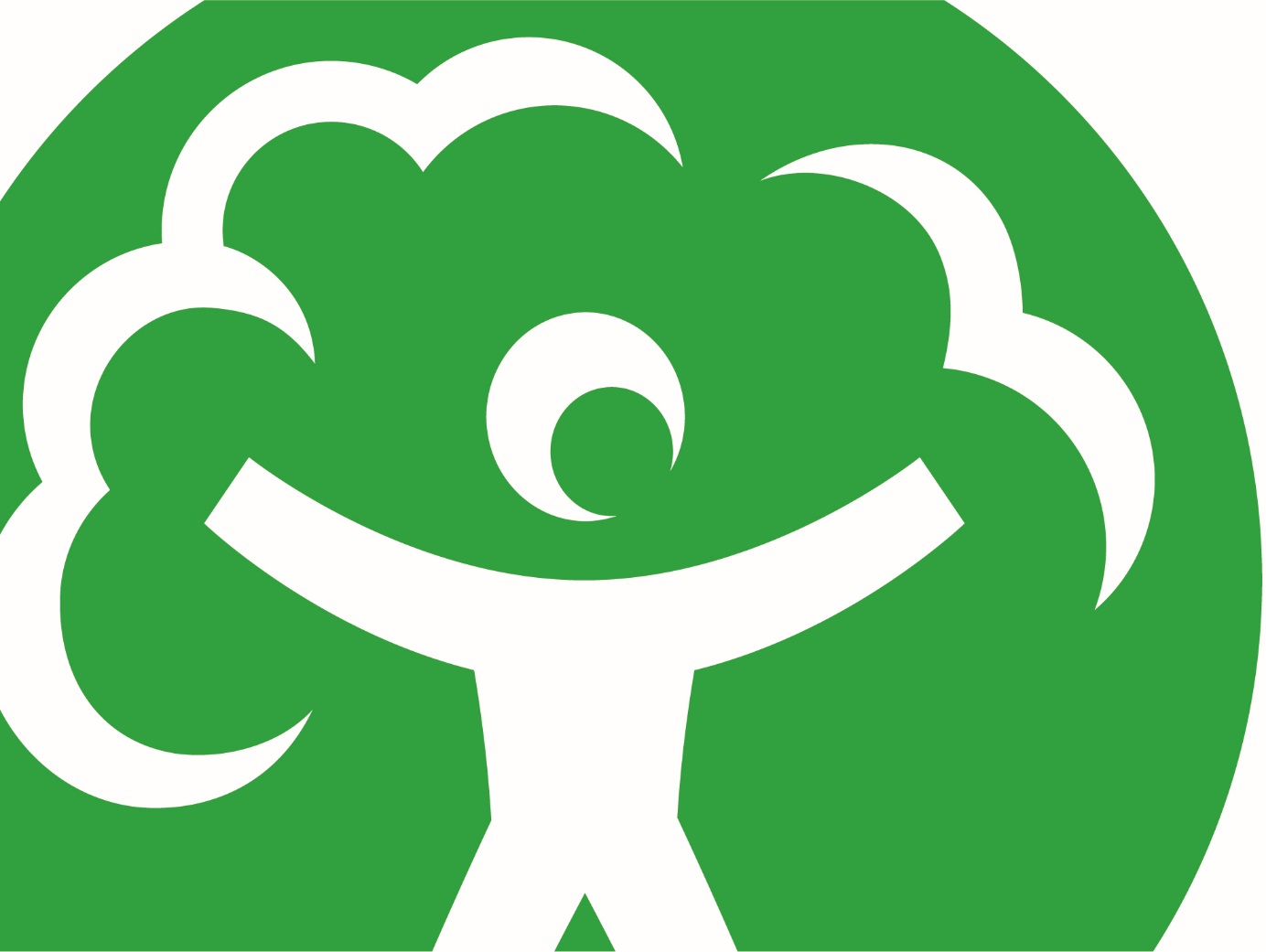 The Environment Agency (Environmental Permitting and Abstraction Licensing) (England) Charging Scheme 2022Amendments up to 1 June 2024Version: 1.3We are the Environment Agency. We protect and improve the environment.We help people and wildlife adapt to climate change and reduce its impacts, including flooding, drought, sea level rise and coastal erosion. We improve the quality of our water, land and air by tackling pollution. We work with businesses to help them comply with environmental regulations. A healthy and diverse environment enhances people's lives and contributes to economic growth.We can’t do this alone. We work as part of the Defra group (Department for Environment, Food & Rural Affairs), with the rest of government, local councils, businesses, civil society groups and local communities to create a better place for people and wildlife.Published by:Environment Agency
Horizon House, Deanery Road,
Bristol BS1 5AHwww.gov.uk/environment-agency© Environment Agency 2024 All rights reserved. This document may be reproduced with prior permission of the Environment Agency.Further copies of this report are available from our publications catalogue: www.gov.uk/government/publications or our National Customer Contact Centre: 03708 506 506Email: enquiries@environment-agency.gov.ukContentsPart 1: General	6Commencement, extent and citation	6Interpretation: general	6Liability to pay charges	8Time of payment	9Abatement of charges	9Inflation	10Revocation	10Part 2: Application charges	11Interpretation of this Part	11Application charges - general	13Application charges – special cases	14Application charges – additional charges	16Part 3: Subsistence charges	18Interpretation of this Part	18Application of subsistence charges	20Subsistence charges – general	21Subsistence charges – additional charges	22Mid-year adjustments	23Part 4: Environmental improvement charges	24Interpretation of this Part	24Water resource management compensation funds	24Schedule: Tables of charges	26Part 1: Environmental permitting charges tables	26Chapter 1: General	26Chapter 2: Environmental permitting application charge tables	33Chapter 3: Environmental permitting subsistence charge tables	98Chapter 4: Miscellaneous environmental permitting charge tables	158Part 2: Water resources charges tables	165Chapter 1: General	165Chapter 2: Water resources application charge tables	169Chapter 3: Water resources subsistence charge tables	177Chapter 4: Additional charges	228The Environment Agency (Environmental Permitting And Abstraction Licensing) (England) Charging Scheme 2022The Environment Agency in exercise of its powers under sections 41 to 41C of the Environment Act 1995, and with the approval of the Secretary of State and the consent of the Treasury, makes the following Charging Scheme.Part 1: GeneralCommencement, extent and citation1. (1) This charging scheme shall be referred to as the Environment Agency (Environmental Permitting and Abstraction Licensing) (England) Charging Scheme 2022 (“this Scheme”).(2) It extends only to England, including the Isles of Scilly.(3) It comes into force on 1 April 2022 and remains in force until revoked.Interpretation: general2. (1) In this Scheme -“the Act” means the Water Resources Act 1991 and, unless otherwise specified, expressions used in this Scheme in relation to a water resources activity, have the same meaning as those used in the Act;“the Regulations” means the Environmental Permitting (England and Wales) Regulations 2016 and, unless otherwise specified, expressions used in this Scheme in relation to a regulated facility have the same meaning as those used in the Regulations;“activity” means a regulated facility or a water resources activity and for the purposes of this Scheme, and subject to its other provisions, an activity is deemed to fall within whichever description or descriptions in the Application Charge Tables and the Subsistence Charge Tables, fit it most aptly;“application” means -(a) an application -for a permit, to vary, transfer, or surrender a permit,to partially transfer or surrender a permit, or to register a WEEE operation, (b) a regulator initiated variation, made under the Regulations, or(c) an application for a permit, or to vary a permit or revoke an impounding permit, made under the Act;“application charge” means a charge described in Part 2 of this Scheme;“Application Charge Tables” means the “Environmental Permitting Application Charge Tables” and the “Water Resources Application Charge Tables”;“default standard facility” means a standard facility described in standard rules made after 1 April 2022; “default standard facility charge” means the application or subsistence charges specified in the Agency`s response to the consultation on the standard rules relating to that facility, selected from –(a) the Default Standard Facility Charge Table in Chapter 4 of Part 1 of the Schedule, or(b) the Environmental Permitting Application Charge Tables or the Environmental Permitting Subsistence Charge Tables;“Environmental Permitting Application Charge Tables” and “Environmental Permitting Subsistence Charge Tables” mean the Tables with those titles contained in Part 1 of the Schedule; “financial year” means the 12 months ending on 31 March;“nuclear site” has the meaning given in the Regulations but also includes a site which would require a nuclear site licence under the Nuclear Installations Act 1965, were it not exempt from this requirement by virtue of other legislation;“permit” includes a licence within the meaning of the Act;“reference” means the relevant number in the first column of the Application Charge Tables or the Subsistence Charge Tables, applicable to an application activity or a subsistence activity;“relevant time and material costs” means -in relation to a specified radioactive substances activity, those costs and expenses incurred by the Agency in the determination of an application (including pre-application advice) or the annual subsistence of a permit, based on an hourly rate of £286 in relation to key technical work in relation to a specified radioactive substances activity, and £125 in any other case, in the case of a radioactive substances activity carried on at a nuclear site, incurred by the Food Standards Agency in carrying out its functions in relation to those matters, orin any other case, those costs and expenses incurred by the Agency in relation to the relevant matters described in this Scheme, based on an hourly rate of –£84, in the case of charges arising under paragraphs13(7)(b), or 14(1)(a) and (b) of this Scheme,£125, in the case of charges arising under paragraph 14(1)(d) of this Scheme, or£100 in any other case, as notified from time to time by the Agency to the operator (including by way of estimates, subject to later reconciliation); “specified radioactive substances activity” means a radioactive substances activity -carried on at a nuclear site, which involves the accumulation or disposal of radioactive waste at a regulated facility permitted for the accumulation and then disposal of radioactive waste to land, orwhich involves the use of radioactive material for the purposes of generating electricity from fusion including any associated research and development;“standard facility” means a regulated facility described in standard rules and which is the subject of a request from the operator made under, or a term referred to in, regulation 27(2) of the Regulations; “subsistence charge” means a charge described in Part 3 of this Scheme;“Subsistence Charge Tables” means the “Environmental Permitting Subsistence Charge Tables” and the “Water Resource Subsistence Charge Tables”;“water abstraction activity” means an abstraction of water which is required to be carried out under and in accordance with a licence granted under the Act and “abstraction permit” shall be construed accordingly;“water impounding activity” means an impounding of water which is required to be carried out under and in accordance with a licence granted under the Act and “impounding permit” shall be construed accordingly; “water resources activity” means a water abstraction activity or a water impounding activity and “water resources permit” shall be construed accordingly;“Water Resources Application Charge Tables” and “Water Resources Subsistence Charge Tables” mean the Tables with those titles contained in Part 2 of the Schedule; “water undertaker” has the meaning given in the Water Industry Act 1991;(2) Nothing in this Scheme affects any powers of the Agency to enter into agreements under the provisions of sections 126, 127 and 130 of the Act.(3) Any references in this Scheme to a document published on GOV.UK mean the version of that document in force on that site on 1 April 2022. (4) The Schedule to this Scheme (Tables of Charges) has effect.Liability to pay charges3. The persons set out below are liable to pay the charges under this Scheme -in respect of an application charge, the person or persons -applying to hold a permit,holding the permit to which the application relates, applying for the transfer of a permit,registering a WEEE operation, or in respect of a subsistence charge, the holder of the permit in respect of which the subsistence charge is payable.Time of payment4. Charges payable under this Scheme are due and payable in full at the following times on or after the 1 April 2022 -subject to sub-paragraph (b), an application charge is payable on the making of an application;the following application charges are payable on demand -charges arising under paragraph 10;charges where the application charge is the relevant time and material costs;subject to sub-paragraph (d), a subsistence charge is payable annually on 1 April;the following subsistence charges are payable on demand -a charge arising in the first year in which a permit is granted or in which the charge becomes payable;any case where the subsistence charge is the relevant time and material costs;any charges arising after 1 April in any year, under paragraphs 14 or 15 of this Scheme;any charge arising under paragraph 13(11)(b) of this Scheme;all other charges are payable on demand.Abatement of charges5. The Agency may, by notice to the person liable for the charge, waive or reduce any charge specified in this Scheme if it considers it to be significantly disproportionate in a particular case, having regard to the actual costs and expenses incurred or to be incurred by the Agency in relation to a particular application or subsistence period.Inflation5A. Charges made under the Environment Agency (Environmental Permitting and Abstraction Licensing) (England) Charging Scheme Amendment 2024 No.2 shall increase on 1 April 2025 and annually thereafter on 1 April in each subsequent year, by a sum not exceeding any increase in the Consumer Prices Index published by the Office for National Statistics on 30 September in the immediately preceding year.Revocation6. The following Environment Agency Charging Schemes are revoked for any period on or after 1 April 2022 –The Environment Agency (Environmental Permitting) (England) Charging Scheme 2018 which came into effect on 1 April 2018, and all subsequent amendments made to that Scheme, andThe Environment Agency Scheme of Abstraction Charges 2020 to 2021 which came into effect on 1 April 2021.Part 2: Application chargesInterpretation of this Part7. In this Part -“administrative application” means an application which the Agency considers to be of a purely administrative nature;“application activity” means a single activity described in a single sentence in column 2 of the Application Charge Tables;“application activity charge” means the charge for the relevant type of application described in columns 3 to 8 of the Application Charge Tables, which corresponds to the relevant application activity; “application amendment” means a request to make an amendment to an application which the Agency considers requires further public consultation;“asset management plan” means a plan under which the water companies operate for a five year period;“combined sewer overflow” and “emergency overflow” have the meanings given in Part 1 of the Schedule; “different terms renewal application” means an application which would be a renewal application but does not meet the conditions in paragraphs (b) and/or (c) of the definition of renewal application;“enhanced pre-application advice” means advice given by the Agency in relation to a proposed application for a permit, which goes beyond basic assistance and signposting to guidance;“environmentally beneficial activity” means a water resources activity which the Agency is satisfied is to be carried out on a non-commercial basis, solely for the benefit of the environment and not as a result of any statutory or regulator imposed requirement;“farming installation” means an installation falling within Section 6.9 of Part 2 of Schedule 1 to the Regulations; “farming review variation” means a variation relating to the review of a permit authorising a farming installation; “further information notice” means a notice served under paragraph 4 of Part 1 of Schedule 5 to the Regulations;“habitats assessment” means an assessment of the risks to one or more of the following sites -a European site within the meaning of the Conservation of Habitats and Species Regulations 2017;a site referred to in the National Planning Policy Framework 2023 as requiring the same assessment as a European site;a site of special scientific interest within the meaning of the Wildlife and Countryside Act 1981;a marine conservation zone within the meaning of the Marine and Coastal Access Act 2009;“high public interest application” means an application which the Agency considers requires enhanced public participation, taking into account in relation to a regulated facility its public participation statement published on GOV.UK under regulation 60 of the Regulations.“low risk surrender activity” means -an activity comprising the permanent deposit of waste, in relation to which the operator has received confirmation from the Agency that a low risk or basic surrender application can be made, in accordance with the guidance titled “Landfill and deposit for recovery activities: aftercare and surrender” published on GOV.UK, orany other activity, in relation to which the operator has received confirmation from the Agency that intrusive investigation is not required in accordance with the criteria in box 1 of “Site condition report – guidance and templates”, (H5), version 3, published by the Agency in May 2013;a stand-alone groundwater activity consisting of a discharge to a well or borehole where that activity has not been put into operation;“minor variation” means an application to vary a permit which the Agency considers is of a minor technical nature; “normal variation” means an application to vary a permit which is not a minor variation or a substantial variation;“open-loop heat pump” means a device that transfers heat or water to, or from, the ground (“ground source heat pump”) or a water body (“water source heat pump”) to provide heating, cooling or hot water for residential, commercial or industrial buildings;“renewal application” means an application for an abstraction permit or variation which -is made by the holder of a permit or variation within one year prior to its expiry,does not request authorisation of an abstraction of a greater volume or from a different point to that authorised by the expiring permit or variation, andis otherwise subject to materially the same conditions as the expiring permit or variation;“substantial variation” means an application to vary a permit which the Agency considers is likely to involve significant assessment.Application charges - general8. (1) An application charge is payable for an application unless it is – an administrative application;an application solely to reduce the volume of water authorised under an abstraction permit.(2) Subject to the other provisions of this Part, the application charge is the total of the application activity charges applicable to all the application activities which are the subject of the application.(3) Where more than one application activity (other than a flood risk activity) is the subject of an application for a permit, the application activity charge for each activity, except the one for which the largest charge is payable, is reduced by - 90% for all those activities which -fall in the same application activity description;comprise the storage of hazardous waste, incidental to an installation carrying on activities falling within either reference 1.16.1 or 1.16.4 of the Environmental Permitting Application Charge Tables; comprise the treatment of non-hazardous effluent and its subsequent discharge to sewer where associated with each other; as part of the same operation, abstract water from the same source of supply, excepting any activity which is the subject of a renewal application or which is an environmentally beneficial activity;comprise the abstraction of water for an open-loop heat pump with any discharge associated with the open-loop heat pump;50 % for any other activities which -are reasonably associated with each other,as part of the same operation, abstract water from different sources of supply, excepting any activity which is the subject of a renewal application, or which is an environmentally beneficial activity;(4) Where more than one application activity which is a flood risk activity is the subject of an application for a permit, the application activity charge for each activity, except the one for which the largest charge is payable, is reduced by 75%.(5) Where an application is returned because it is not duly made (unless this is due to obvious errors or omissions), the Agency will retain a sum equal to 20% of the application charge, subject to a maximum of £1,500. Application charges – special cases9. (1) In the case of the following applications, the application charge is the relevant time and materials costs -an application which relates to a specified radioactive substances activity;an application which relates to the Agency`s functions under the Ship Recycling Facilities Regulations 2015;an application submitted as part of a staged procedure agreed with the Agency;an application to revoke an impounding permit.an application which relates to a groundwater mobile plant.(2) In the case of an application for a permit, where the application is for –a default standard facility, the charge is the relevant default standard facility charge;an environmentally beneficial activity, the charge is £1,500 where the activity is the impounding or transfer of water, or £135 in any other case.(3) The application charge for registration of a WEEE operation is £1,221. (4) The application charge for a renewal application is £135.(5) The application charge for a different terms renewal application authorising an environmentally beneficial activity, is £1,500 where the activity is surface water or groundwater abstraction for the transfer of water, and £135 in any other case. (6) In the case of an application to vary a permit, where the application is - to authorise the operation of an activity which is not already authorised by that permit, the charge is the permit application charge applicable to that activity;  to apply standard rules to an activity, the charge is the permit application charge applicable to an activity subject to those standard rules; to vary a permit which authorises only flood risk activities, the applicable charge shall be £68 in the case of a minor variation, and £204 in the case of any other variation;to vary event duration monitoring of combined sewer overflows or emergency overflows for asset management plan 6 or 7, under a permit authorising a water discharge or groundwater activity by a sewerage undertaker, the charge is £903; to remove authorisation to carry on an activity which has not been put into operation, the charge is the lower of £770 or the applicable charge for a minor variation;for a minor variation to a water resources permit, the charge is £830;vary a permit which authorises only an environmentally beneficial activity, the charge is £135. (7) In the case of a farming review variation, the charge is £380.  (8) In the case of an application to transfer a permit, where -the application relates to the whole of the permit, the transfer charge is the highest transfer charge applicable to an application activity authorised by the permit; the application relates to only part of the permit, the transfer charge is the total of the highest transfer and highest normal variation charges applicable to an application activity authorised by the permit; more than one application to transfer a permit from a single transferor to a single transferee are made at the same time, the transfer charge for each such application, (except the one for which the largest charge is payable, or any that relate to a radioactive substances activity or a landfill), is reduced by 80%; the application activity falls within references 2.17.11 to 2.17.16 of the Environmental Permitting Subsistence Charge Tables and is authorised by a permit which does not require financial provision, the transfer charge is £2,529. (9) In the case of an application to surrender a permit or part of a permit -the surrender charge is the highest surrender charge applicable to any of the application activities that have at any time been authorised by the permit (or the part of the permit subject to the application), excluding any activities in relation to which surrender has already been accepted;where an activity is a low risk surrender activity, the surrender charge is 20% of the  charge that would apply to an application for a permit for that activity.where an activity is a stand-alone groundwater activity consisting of a discharge to a well or borehole which –is used for hydrocarbon exploration or extraction, andintersects a hydrocarbon formation,the surrender charge is £4,310.(10) In the case of a regulator initiated variation, the charge is equivalent to the charge that would have been payable if the variation had been made in response to an application.Application charges – additional charges10. The following additional charges apply -£500, where the Agency incurs or will incur costs in relation to the advertisement of an application made under the Regulations;£1,930, in relation to an application amendment;the relevant time and materials costs relating to enhanced pre-application advice;£1,200, in relation to the service by the Agency of a third or subsequent information notice in relation to the same issue; the charges relating to the plans and assessments described in Table 1.19 of the Environmental Permitting Application Charge Tables, except where consideration of a plan is included in an application activity;The relevant time and materials costs relating to –a high public interest application;an application for an abstraction permit, where another application is also made, or pre-application discussions are commenced, to allow abstraction or impounding of the same water,to the extent that those costs exceed the application charge;In the case of an application for an abstraction permit, or a variation of an abstraction permit –	£2,000, where the application is made by a water undertaker carrying out its statutory functions, except where the application is a renewal application or is for a temporary licence or a minor variation;the costs incurred in relation to the advertisement of the application, plus £100;£300, where consultation with another statutory authority is required under the Act;£779, where a habitats assessment is required.Part 3: Subsistence chargesInterpretation of this Part11. In this Part –“aggregate limit” means a limit in a permit which restricts the aggregate volume of water authorised to be abstracted from more than one point under the same permit, or under two or more permits;“aggregate group permit” means a permit which is part of a group of permits (“aggregate group”) to which a common aggregate limit applies;“authorised activities” means all those activities authorised by a permit;“authorised activities charge” means the total of the subsistence activity charges which in combination apply to the authorised activities;“charitable purposes”, “domestic household” and “type” in relation to a water discharge or groundwater activity, have the meanings given in the Schedule;“common water abstraction activity” means any two or more water abstraction activities which share common cost factors, where “cost factor” means the following factors used in the Water Resources Subsistence Charge Tables, namely, loss, water availability, modelling and source of supply;“compliance rating activities” means those authorised activities which are waste operations or installations, excluding waste mobile plant and farming installations falling within reference 2.14.2 of the Environmental Permitting Subsistence Charge Tables;“compliance rating adjustment” means the relevant percentage figure set out in Box 1 below, which corresponds to the compliance rating band (“A” to “F”), accorded to the compliance rating activities by the Agency under the Compliance Rating Guidance on 31 December in the calendar year preceding the year in which the charge is payable, or on the date on which the permit is first granted, if later –Box 1“Compliance Rating Guidance” means the guidance titled “Waste operations and installations: assessing and scoring environmental permit compliance” published on GOV.UK; “deployment application” means an application to locate and operate mobile plant on a site, made under the conditions of the permit authorising the operation of that plant;“deployment charge” means the charge applicable to an activity set out in the column titled “deployment charge” in the Environmental Permitting Subsistence Charge Table unless the activity is a groundwater mobile plant, in which case the relevant time and materials charge under paragraph 13(7)(c) applies;“intermittent discharge” means non-continuous sewage discharges from the sewerage network, sewage treatment systems or trade effluent processes where the discharge is to accommodate circumstances outside the control of the operator;“materials facility notification” means a notification made by the operator of a materials facility under paragraph 1(2) of Part 2 of Schedule 9 to the Regulations; “relevant discharge” means a water discharge activity or groundwater activity falling within a description in references 2.3.1 to 2.3.59 of the Environmental Permitting Subsistence Charge Tables;“sewerage undertaker” means a company operating the public sewerage network and holding an appointment as a sewerage undertaker under the Water Industry Act 1991;“spray or trickle activity” means spray or trickle irrigation authorised by an abstraction permit, provided that any spray irrigation is subject to an agreement with the Agency under section 127 of the Act and any trickle irrigation is subject to an agreement with the Agency, and the permit holder -uses an approved water meter, installed and maintained to the satisfaction of the Agency, and submits to the Agency within 28 days of a written request, a daily (or such other frequency agreed in writing by the Agency) meter reading of the quantities of water abstracted and details of pumping and irrigation equipment;“subsistence activity” means a single activity described in a single sentence in column 2 of the Subsistence Charge Tables, provided that in the case of either a permit with an aggregate limit or an aggregate group permit, either of which authorises common water abstraction activities, the volumes of those common water abstraction activities are aggregated (subject to any applicable aggregate limit) and treated as a single activity; “subsistence activity charge” means the charge in column 3 of the Subsistence Charge Tables, which corresponds to the relevant subsistence activity, together with –in the case of an abstraction permit held by a water undertaker carrying out its statutory functions, the relevant additional charge set out in Table 1 of Chapter 4 of Part 2 of the Schedule, andin the case of an abstraction permit authorising abstraction from a supported source, the supported source additional charge, set out in Table 2 or Table 2A of Chapter 4 of Part 2 of the Schedule;“supported source” means those sources or parts of sources specified in –the agreement made under section 20 of the Act with Anglian Water Services Limited dated 12th May 1995, orTable 3 of Chapter 4 of Part 2 of the Schedule and [enter link to maps], supported either by the Kielder Reservoir Transfer Scheme (contained in an agreement between the National Rivers Authority and Northumbrian Services), or by any other source,but excluding abstraction from a supported source authorised by a permit that contains 'hands off flow' conditions which prevent the abstraction from being made at any time during periods of river support and where those conditions cannot affect the magnitude of that support;“suspension notice” includes a notice under the Environmental Licences (Suspension and Revocation) Regulations 1996;“volume” in relation to a water abstraction activity means the authorised annual quantity specified in the permit provided that –(a) where a permit does not specify an authorised annual quantity, the volume is calculated from the rates of abstraction specified in the permit, and(b) where a permit or aggregate group is authorised to abstract over a multi-year period the authorised annual quantity is calculated as the average volume per year derived from that multi-year limit.Application of subsistence charges12. (1) Subject to the other provisions of this paragraph, a subsistence charge is payable for the subsistence of a permit, for any full or part financial year during which that permit is in force.(2) Except in a case where the subsistence charge is the relevant time and materials costs or the authorised activity falls within the Water Resources Subsistence Charge Tables or reference 2.6.19 of the Environmental Permitting Subsistence Charge Tables, no subsistence charge is payable until either construction work in relation to, or the operation of, any of the authorised activities has commenced (whichever is the earlier). (3) In the case of a permit authorising the operation of an activity from a specified date, the subsistence charge is only payable in relation to that activity, for any period following that specified date.(4) No subsistence charge is payable where a permit authorises only –a flood risk activity where no compliance check is carried out in relation to that activity during the financial year,a discharge of sewage effluent of a volume of 5 cubic metres or less from a domestic household or an organisation that operates for charitable purposes,a water impounding activity, ora water abstraction activity -authorised under a temporary or transfer licence,authorised by a permit granted to the Agency under section 64 of the Act, where the abstraction is -for direct use in the production of electricity or any other form of power by generating station or apparatus of a capacity of not more than 5 megawatts, orfrom inland waters which the Agency or its predecessors has certified as having chloride content in excess of 8,000 milligrams per litre, or where the entire abstraction quantity authorised by the permit is the subject of a trading arrangement lasting more than 28 days, but only for the duration of that arrangement.Subsistence charges – general13. (1) Subject to the other provisions of this Part, the subsistence charge is the authorised activities charge, multiplied by the compliance rating adjustment (to the extent this applies).(2) Where any of the authorised activities fall within a description in Table 2.16 of the Environmental Permitting Subsistence Charge Table, the subsistence activity charges for those activities are -the highest applicable charge for any installation falling within that Table, and the highest applicable charge for any other waste operation falling within that Table. (3) Subject to sub-paragraph (4), where the authorised activities include a water discharge activity or groundwater activity consisting of the discharge of more than one effluent, a subsistence activity charge is payable for each such effluent, whether or not they are discharged together or from one or more outlets.(4) Except in the case of an intermittent discharge, where the effluents receive treatment together (or having been treated are then joined together for monitoring), the subsistence activity charge is the highest charge applicable to a single discharge of that type, having first aggregated the volumes of all the discharges of that type, unless this results in a higher charge than would otherwise be payable.(5) Where a permit authorises a relevant discharge for no more than 6 days in each year, the subsistence activity charge is reduced by 44%. (6) Unless sub-paragraph (5) applies, where a permit prevents a relevant discharge from taking place for a period of at least three consecutive calendar months in a year, the subsistence activity charge is reduced by 4% for each such whole calendar month.(7) The subsistence charge for the following activities is the relevant time and material costs- a specified radioactive substance activity;a medium combustion plant or specified generator, unless falling within a reference in Table 2.10 of the Environmental Permitting Subsistence Charge Tables;a groundwater mobile plant.(8) The subsistence charge for a default standard facility is the relevant default standard facility charge.(9) Where water abstraction activities that are not common water abstraction activities are subject to an aggregate limit, the authorised activity charge is the total of the highest and the next highest subsistence activity charge(s) that together make up the volume authorised by the aggregate limit.(10) The authorised activities charge for an aggregate group permit is the relevant proportion of the subsistence activity charge or charges. (11) Where a permit, or every permit in an aggregate group, only authorises spray or trickle activities, the subsistence charge is the total of -(a) 50% of the subsistence charge that would otherwise apply, and (b) up to 50% of the subsistence charge that would apply if that remaining charge were based on the ratio of the total volume actually abstracted compared to that authorised during the year for the purposes of the spray or trickle activities.(12) Where a permit, or every permit in an aggregate group, only authorises water abstraction activities between 1 November and 31 March inclusive in each financial year, the subsistence activity charge is reduced by 50%.Subsistence charges – additional charges14. (1) Additional charges apply, consisting of the relevant time and materials costs relating to the following -an unplanned event, which causes or gives rise to a risk of significant harm to human health or the environment arising from the authorised activities, unless other cost recovery powers available to the Environment Agency are used; a suspension notice, once the decision to suspend has been made;an approval or agreement given by the Agency under a permit condition, except where the condition is contained in a permit authorising an activity described in Table 2.6 of the Environmental Permitting Subsistence Charge Tables, as “new”;the regulation of hydraulic fracturing for the purpose of recovering oil and gas.(2) The following additional charges apply -£672, for the first year of the subsistence of a permit where that permit authorises activities falling within a description in Table 2.16 of the Environmental Permitting Subsistence Charge Tables;in relation to a deployment application, the applicable deployment charge; £2,240 for the relevant year in which a materials facility notification is made, subject to adjustment, pro rata, where the notification is in force for only part of a relevant year.Mid-year adjustments15. The following mid-year adjustments shall be made -in the case of a permit which, after the date on which the subsistence charge is payable in any year, is revoked or surrendered, or is varied in such a way as would affect the calculation of the subsistence charge, the charge is adjusted pro rata so that no charge, or the appropriate revised charge, is payable in relation to the period from the date on which the revocation, surrender, or variation (as the case may be), takes effect, but in the case of a permit authorising a water abstraction activity for only part of a year, any adjustment will be made only in relation to that authorised period;where the Agency considers that the operation of a subsistence activity, other than a water abstraction activity, which normally takes place on a continuous or repeating basis, is likely to temporarily cease for a period exceeding 12 months, that subsistence charge shall be reduced by 50% pro rata for the period during which the activity remains in temporary cessation, up to a maximum of 2 years;in a case where, by reason of a legislative amendment after the date on which the subsistence charge is payable in any year, a subsistence activity ceases to be required to be authorised or where the nature of the requirement to be authorised changes in a way which would affect the calculation of the subsistence charge, the charge is adjusted pro rata from the date of the relevant amendment so that no charge, or the appropriate revised charge, is payable in relation to the period from the date of the amendment.Part 4: Environmental improvement chargesInterpretation of this Part16. (1) In this Part -“environmental improvement charge” means the amount charged for the recovery of compensation costs associated with the revocation or variation of permits under the Act, or with the refusal of applications for, or imposition of conditions constraining abstraction on, permits under the Act determined under the Water Abstraction (Transitional Provisions) Regulations 2017 in relation to the removal of exemptions from abstraction control arising from amendments to sections 26 and 29 of the Act, by the Agency;“regional charging area” means those areas designated by the Agency and marked on the map titled “Map of Environment Agency regional charge areas” published on GOV.UK;Water resource management compensation funds17. (1) In the case of permits granted under the Act, where the holder is not a water undertaker, an environmental improvement charge is payable, except in the cases of charges applying for the regional charging areas of North West, South West (including Wessex) and Thames;(2) The environmental improvement charge is calculated for each regional charging area by applying the % increase shown below to the applicable subsistence charge.(3) In the case of permits granted under the Act that authorise the abstraction of water from a supported source, the relevant supported source charge set out in the Table in Chapter 4 of Part 2 of the Schedule is disregarded when calculating the subsistence activity charge and the resulting environmental improvement charge.(4) Where reductions in the relevant subsistence activity charge are applied as a result of paragraph 13(12) of this Scheme (Winter only reduction), the application of s126 (abatements) and s130 (CRT) of the Act shall also be applied in the calculation of the environmental improvement charge.Schedule: Tables of chargesPart 1: Environmental permitting charges tablesChapter 1: GeneralInterpretation1. (1) In this Schedule “ammonia modelling assessment”, “dust and bio-aerosol management plan”, “emissions management plan”, “fire prevention plan”, “noise and vibration management plan”, “odour management plan” and “pests management plan” mean the assessments and plans with those titles described in guidance published by the Agency on GOV.UK;“aquaculture discharge” means a discharge from sites for the cultivation of fish or plants (such as fish or cress farms), not containing sewage effluent;“BAT reference document” and “emission levels associated with the best available techniques” have the meanings given in the Industrial Emissions Directive; “category 5 sealed source” has the meaning given in “How to apply for an environmental permit (Part RSR-B1) – standard facility”, version 1, April 2010; “charitable purposes” has the meaning given in section 2 of the Charities Act 2011;“closed landfill” means a landfill which ceased accepting waste for disposal before the implementation of the Landfill Directive on 16 July 2001; was granted a permit under the Landfill Directive and is now definitely closed; orwas not granted a permit under the Landfill Directive and is definitely closed or working towards definite closure in accordance with the transitional arrangements in article 14 of the Landfill Directive;“combined sewer overflows” includes any overflows related to rainfall events from a sewerage network or system and any overflows from storm tank effluent discharges;“component” means in relation to an activity falling within Section 6.8, a component described in the Food and Drink Component Table in Part 4 of this Schedule, or in relation to an activity falling within Section 6.1, a component described in the Paper and Pulp Component Table in Part 4 of this Schedule;“cooling water” means discharges of water used directly and indirectly for temperature reduction purposes that does not come into contact with any other process or effluent so as to change its content or polluting nature, and does not contain specific substances;“domestic household” means any premises which is defined as a domestic property under section 66 of the Local Government Finance Act 1988 or any premises which is exempt from non-domestic rates under Schedule 5 to that Act; “emergency overflow” or “emergency sewage discharge” means any authorised discharges in an emergency of sewage or trade effluent;“existing”, in relation to an activity falling within Table 2.6 of the Environmental Permitting Subsistence Charge Tables, means an activity which has been operating for at least 2 years since the date the Agency agreed that commissioning had been successfully concluded; and “new” in relation to such an activity means one which is not “existing”; “flood defence” means a structure built or used for flood defence purposes;“high complexity” has the meaning given in Annex 1 of “How to apply for an environmental permit (Radioactive Substances Activity) Part RSR F – Charges and Declarations”, version 3, April 2018;“inert mining waste operation” means a mining waste operation which involves the management of only inert extractive waste;“integrated or multi product mill” means a mill producing more than one product and where a mixing calculation is required to determine the emission levels associated with the best available techniques for the installation; “landspreading of biocides” means all non-point source liquid discharges or disposals of biocide washings on to land;“landspreading of disinfectants” means all non-point source liquid discharges or disposals of disinfectant washings on to land;“landspreading of pesticides” means all non-point source liquid discharges or disposals of pesticide washings on to land;“landspreading of sheep dip” means all non-point source liquid discharges or disposals of sheep dip on to land;“line” in Table 2.6 of the Environmental Permitting Subsistence Charge Tables means an incineration line;“local authority activity” means a Part A (2) activity, a Part B activity or a small waste incineration plant, in relation to which the Agency is the regulator, including by virtue of a direction made under regulation 33; “low impact installation” means a Part A(1) installation which, in the opinion of the Agency, cannot result in emissions or there is no likelihood that it will result in emissions except in a quantity which is so trivial that it is incapable of causing pollution or its capacity to cause pollution is insignificant;“MWth” means the net rated thermal input of an appliance which is the rate at which fuel can be burned at the maximum continuous rating of an appliance multiplied by the net calorific value of the fuel and then expressed in MW;“non-inert mining waste operation” means a mining waste operation which involves the management of non-hazardous non-inert or hazardous extractive waste (as well as any inert waste), but a mining waste operation which includes a Category A mining waste facility or a mining waste facility involving the management of hazardous waste is not an inert mining waste operation or a non-inert mining waste operation; “non-sewage effluent” means, where used in Table 1.3 of the Environmental Permitting Application Charge Tables or Table 2.3 of the Environmental Permitting Subsistence Charge Tables, an effluent which does not fall within the description of any other effluent in those Tables; “numeric permit condition” means, in relation to Table 2.3 of the Environmental Permitting Subsistence Charge Tables, any permit condition which prescribes a maximum or minimum concentration of any substance or parameter in a permitted discharge, excluding flow;“OSM” means operator self-monitoring, whereby the operator rather than the Agency carries out routine effluent quality compliance monitoring to standards specified in permits;“population equivalent” has the meaning given in the Urban Waste Water Treatment (England and Wales) Regulations 1994; “rainfall related” means discharges of site drainage, groundwater and storm water, not containing sewage effluent nor pollutants containing specific substances other than iron; “specific substances assessment” means an assessment of an application for a permit or variation of a permit, where discharges contain or are likely to contain specific substances;“specific substances” means in relation to Table 1.3 of the Environmental Permitting Application Charge Tables –for a groundwater activity, hazardous substances (as defined by paragraph 4 of Schedule 22 to the Regulations) and/or non-hazardous pollutants (as defined by paragraph 5 of Schedule 22 to the Regulations), with the exception of discharges that only contain or are only likely to contain as their primary pollutants, heat, biological entities, micro-organisms, ammoniacal nitrogen or ammonium and suspended solids;for a water discharge activity, priority hazardous substances, priority substances or other pollutants as defined by the Environmental Quality Standards Directive (EQSD) (2008/105/EC, as amended by 2013/39/EU), specific pollutants as defined by the Water Framework Directive (Standards and Classification) Directions (England and Wales) 2015 or other substances which were listed in Part 6 of the River Basin Districts Typology, Standards and Groundwater threshold values (Water Framework Directive)(England and Wales) Directions 2010, or any other substances which the Agency considers require assessment because of their bio- accumulative, toxic or ecotoxicological properties, or any other properties which the Agency considers present a risk to the aquatic environment;in relation to Table 2.3 of the Environmental Permitting Subsistence Charge Tables all those substances described in paragraph (a), provided they are the subject of an emission limit in the permit together with pesticides including organotins, fungicides, herbicides, polyhalogenated biphenyls, polynuclear aromatic hydrocarbons, aliphatic hydrocarbons, aromatic hydrocarbons, halogenated hydrocarbons including haloforms, alcohols, aromatic nitrogen compounds, phenolic compounds, heterocyclic hydrocarbons, esters, ethers, ketones, aldehydes, metals and metalloids, cyanides, sulphides, glycols (including total and poly), carboxylic acids, organic nitrogen compounds (other than those above and with the exception of urea and quaternary ammonium salts), and viruses; “specified discharge” means a discharge in relation to which no volume is specified in the permit, or taken to be in the permit for the purposes of this Scheme;“SR” means standard rules, and “(Superseded) SR” means standard rules which became unavailable to new applicants before 1 April 2022; “stand-alone directly associated activity” means an activity which is not described in Part 2 of Schedule 1 to the Regulations and is authorised by a different permit to the remainder of the installation;“surface water” means any inland freshwaters, coastal waters or relevant territorial waters as defined in section 104 of the Act;“thermal discharge” means discharges from heat pumps and heat exchangers;“type” in relation to a water discharge and groundwater activity, means an activity which falls within one of the following groups of activities, identified by the reference numbers in the Environmental Permitting Subsistence Charge Tables - references 2.3.1 to 2.3.20;references 2.3.21 to 2.3.59;references 2.3.60 to 2.3.62;references 2.3.63 to 2.3.65;references 2.3.66 to 2.3.67;references 2.3.68 to 2.3.71;references 2.3.72 to 2.3.74;references 2.3.75 to 2.3.80;references 2.3.81 to 2.3.91;references 2.3.92 to 2.3.93;“volume” in the context of water discharge and groundwater activities means the maximum daily volume where this is specified in the permit, or otherwise is taken to be -in the case of effluents containing sewage -the flow to full treatment as specified in the permit, where no flow to full treatment is specified but an average daily flow is specified, 2.4 times the average daily flow, where neither flow to full treatment nor an average daily flow are specified, but dry weather flow is specified, 3 times that dry weather flow;in the case of other effluents, where an average daily flow is specified in the permit, that flow, except where the discharge may contain rainfall in which case the volume shall be taken to be 3 times the dry weather flow,and where a permit authorises a water discharge activity or groundwater activity and the volume in permit conditions is expressed as “population equivalent”, the volume will be calculated based on 150 litres per population equivalent per day.“waste recovery plan” means a plan submitted to the Agency in order to demonstrate that a proposed activity is a waste recovery operation within the meaning of the Waste Framework Directive. In this Schedule -references in column 2 of a Table in this Schedule to a Section number, mean a Section number in Part 2 of Schedule 1 of the Regulations, and an activity description preceded by a Section number means an activity falling within that Section;activities described in Table 1.11 of the Environmental Permitting Application Charge Tables or 2.11 of the Environmental Permitting Subsistence Charge Tables, do not include any activities connected with exploring for, or the production of, on shore oil and gas; activities described in Table 2.16 of the Environmental Permitting Subsistence Charge Tables as a “waste operation” mean a waste operation which is not an installation, and activities described without reference to whether they are an installation or a waste operation, may be either an installation or a waste operation which is not an installation;activities described in Table 2.6 of the Environmental Permitting Subsistence Charge Tables do not include any treatment of incinerator bottom ash or the operation of an effluent treatment plant.Chapter 2: Environmental permitting application charge tablesThese are the Environmental Permitting Application Charge Tables referred to in this SchemeTable 1.1 Flood risk activitiesTable 1.2 Radioactive substance activitiesTable 1.3 Water discharge and groundwater activitiesTable 1.4 ChemicalsTable 1.5 RefineriesTable 1.6 Energy from wasteTable 1.7 Food and drinkTable 1.8 Onshore oil and gasTable 1.9 Paper, pulp, carbon, tar and bitumenTable 1.10 Combustion and powerTable 1.11 Mining wasteTable 1.12 MetalsTable 1.13 Cement, minerals and limeTable 1.14 Intensive pig and poultryTable 1.15 Landspreading Table 1.16 Waste treatmentTable 1.17 Landfill and deposit for recoveryTable 1.18 Charges common to more than one sectorTable 1.19 Charges for plans and assessmentsChapter 3: Environmental permitting subsistence charge tablesThis is the Environmental Permitting Subsistence Charge table referred to in this Scheme Table 2.1 Flood risk activitiesTable 2.2 Radioactive substance activitiesTable 2.3 Water discharge and groundwater activitiesTable 2.4 ChemicalsTable 2.5 RefineriesTable 2.6 Energy from wasteTable 2.7 Food and drinkTable 2.8 Onshore oil and gasTable 2.9 Paper, pulp, carbon, tar and bitumenTable 2.10 Combustion and PowerTable 2.11 Mining wastesTable 2.12 MetalsTable 2.13 Cement, minerals and limeTable 2.14 Intensive pig and poultryTable 2.15 LandspreadingTable 2.16 Waste transfer treatment – hazardous waste treatment Table 2.16a Non-hazardous and inert wasteTable 2.16b Waste transfer and treatment – biowaste treatmentTable 2.16c Waste and transfer treatment – metal recyclingTable 2.16d Waste transfer and treatment – mobile plantTable 2.17 Landfill and deposit for recoveryTable 2.18 Charges common to more than one sectorChapter 4: Miscellaneous environmental permitting charge tables(1) InterpretationIn this Part:“NECD substance” means oxides of nitrogen, sulphur dioxide, fine particulates (PM10s used as an indicator for PM2.5s), ammonia, and non-methane volatile organic compounds;“NMP” means noise and vibration management plan;“OMP” means odour management plan;“Pollution Inventory reporting thresholds” means the thresholds with that title published on GOV.UK. (2) Default standard facility charge table2. This is the Default Standard Facility Charge Table referred to in paragraph 2(1) of this scheme. Table A – charge bands available for a waste or installation default standard facilityTable B – charge bands available for a default standard facility not covered by Table AFood and drink component table3. This is the Food and Drink Component Table referred to in paragraph 1(1) of Part 1 of this Schedule –Paper and pulp component table4. This is the paper and pulp component table referred to in paragraph 1(1) of Part 1 of this Schedule –Part 2: Water resources charges tablesChapter 1: GeneralInterpretation1 (1) In this part –“abstraction” means a water abstraction activity;“high risk HEP application” means an application for a water resources permit to authorise hydroelectric power which involves –the presence of salmon or migratory trout, orflow requirements that depart from Tables B, C or D in “Appendix 1: Hydroelectric power water abstraction levels”, published on GOV.UK; “hydroelectric power” means the generation of electricity by using the force of moving water to drive a turbine;“low risk HEP application” means an application for an abstraction or impounding permit to authorise hydroelectric power which is not a high risk HEP application;“megalitre” means 1000 cubic metres;“model” means a tier 1 model or a tier 2 model as set out in the Water Resources Mapping Tool; “non-tidal abstraction” means abstraction from a source of supply that is not tidal;“restricted water” means water in a catchment for abstraction referenced as “no water available” or “restricted water available”, or where the groundwater status is classified as “poor” in the Water Resources Mapping Tool;“tidal abstraction” means abstraction from those parts of inland waters downstream of the normal tidal limit as marked on the 1:25,000 Ordnance Survey Map and those parts of inland waters specified in maps published on GOV.UK with the Secretary of State`s approval;“tier 1 model” and “tier 2 model” mean the applicable models for water resources management in different areas as set out in the Water Resources Mapping Tool;“water available” means water in a catchment for abstraction as references as “water available” in the Water Resources Mapping Tool for that catchment area;“Water Resources Mapping Tool” means the Agency’s mapping application with that title published on GOV.UK;(2) In the case of a different terms renewal application which is also a HEP application or is for an open-loop water source heat pump, the applicable application charges are those in tables 3.3 and 3.4.(3) references to high, medium and low loss, in relation to an abstraction, have the meanings given in Table 1 below, where “purpose” means the purpose for which the water is authorised to be used under the permit.Table 1 – High, medium and low loss use and purpose tableChapter 2: Water resources application charge tablesThese are the water resources application charge tables referred to in this SchemeTable 3.1 Surface water or groundwater abstraction – water availableTable 3.2 Surface water or groundwater abstraction – restricted waterTable 3.3 Hydroelectric powerTable 3.4 Open-loop heat pump Table 3.5 Different terms renewal application – water availableTable 3.6 Different terms renewal application – restricted waterTable 3.7 Temporary licence – water availableTable 3.8 Temporary licence – restricted waterTable 3.9 Transfer licence – water availableTable 3.10 Transfer licence – restricted waterTable 3.11 Impounding permitChapter 3: Water resources subsistence charge tables1. These are the water resources subsistence charge tables referred to in this Scheme.Table 4.1 Low loss tidal abstractionsTable 4.2 Medium loss tidal abstractions Table 4.3 High loss tidal abstractionsTable 4.4 Low loss non-tidal abstractionsTable 4.5 Medium loss non-tidal abstractionsTable 4.6 High loss non-tidal abstractionsChapter 4: Additional chargesThese are the Tables of charges referred to in the definition of “subsistence activity charge” in paragraph 11 of this Scheme.Table 1: Additional charges for water undertakersVolume stated on abstraction licence related to loss category (Ml/year)Table 2: Supported source additional chargesVolume stated on abstraction licence related to loss category (Ml/year)Table 2A: Supported source additional charges for Kielder Volume stated on abstraction licence related to loss category (Ml/year)Table 3: Supported source upstream and downstream extentsCandoverDeeEarl Soham – DebenGreat East Anglian GroundwaterGreat East Anglian Surface WaterKielderLower Yorkshire DerwentMedway- AllingtonNene - NorthamptonNene - Water NewtonOuse - Eaton SoconOuse - HermitageOuse - OffordSevernThamesThet and Little Ouse Surface WaterWaveney GroundwaterWaveney Surface WaterWelland - Tinwell SluicesWitham and AncholmeWyeLodes Grant GroundwaterSource of supply: Chalk aquifer as shown in the Water Resources Mapping Tool.Rhee GroundwaterSource of supply: Chalk aquifer as shown in the Water Resources Mapping Tool.Compliance rating bandABCDEFCompliance rating adjustment (%)95100110125150300Regional charging areaEnvironmental improvement charge (%)Anglian0Midlands0Northumbria0North West31Southern0South West (including Wessex)66Thames41Yorkshire0Dee0Wye0RefActivityPermit application1.1.1SR 2015 No.26 - temporary dewatering affecting up to 20 metres of a main river.SR 2015 No.27 - constructing an outfall pipe of 300 millimetres to 500 millimetres diameter.SR 2015 No.28 - installing a clear span bridge on a main river.SR 2015 No.29 - temporary storage within the flood plain of a main river.SR 2015 No.30 - temporary diversion of a main river.SR 2015 No.31 - channel habitat structure made of natural materials.SR 2015 No.32 - installing an access culvert of no more than 5 metres length.SR 2015 No.33 - repairing and protecting up to 20 metres of the bank of a main river.SR 2015 No.34 - temporary scaffolding affecting up to 20 metres length of a main river.SR 2015 No.35 - excavating a wetland or pond in a main river floodplain.SR 2015 No.36 - installing and using site investigation boreholes and temporary trial pits within a main river floodplain for a period of up to 4 weeks.SR 2015 No.38 - removing a total of 100 metres of exposed gravel from bars and shoals.SR 2019 No. 1 - installation of mooring pile in a main river.SR 2019 No. 2 - steps, ramps and other similar structures excavated into the existing bank profile of a main river.SR 2019 No. 3 - installation of water gates across a main river. Non-commercial activities undertaken for the purpose of environmental improvement.Works within the curtilage of a dwelling undertaken by or on behalf of the householder under permitted development rights.£1701.1.2An activity which would be an exempt flood risk activity but for the fact that it does not satisfy the conditions set out paragraphs 1(3)(a) or 1(3)(d) of Part 4 to Schedule 3 of the Regulations.An activity which would be a standard facility but for the fact that it would not comply with condition 2.2.3 in the relevant standard rules.Steps, ramps and other similar structures excavated into the existing bank profile.Activities carried out within 8 metres of the bank of a non-tidal main river (or within 8 metres of a culvert or flood defence structure on that river) or within 16 metres of the bank of a tidal main river (or within 16 metres of any flood defence structure or culvert on that river).Installation of cattle gates across a watercourse.Minor refurbishment and alterations of existing structures.Excavation of site investigation boreholes and trial pits in the floodplain.£2211.1.3Temporary storage in the floodplain.Temporary ground level raising.Creation of new or improved tracks or paths which require land profiling.The temporary dewatering of a work area.The construction and use of service crossings within an existing structure.Installation of outfalls within engineered banks.Installation of outfalls within natural banks.Maintenance of raised river or sea defences.Maintenance of reservoir banks.Culvert lining.Construction of jetties (other than jetties likely to endanger the stability of, cause damage to, reduce the effectiveness of or interfere with the Agency’s access to or along a flood defence, river control works, sea defence, culvert or remote defence).Installation of temporary floating structures (including pontoons and rafts).Construction of service crossings.Installation of temporary scaffolding.Construction of footbridge(s).Construction of steps, ramps or similar structures on natural banks other than flood defences.Construction of steps, ramps or similar structures on engineered banks other than flood defences.Soft engineered bank protection works over a total distance of less than 100 metres.Undertaking bank re-profiling work.Excavations (other than site investigation boreholes and trial pits) in the floodplain.Construction of moorings.Installation of in-channel structures not falling within the description of any other activity and affecting less than 25% of the channel width.Construction of steps, ramps or similar structures on flood defences.Installation of a temporary culvert.Like-for-like replacement of soft engineered bank protection works.£4461.1.4Removal of silt, sand, gravel or other material from the bed of a main river (but excluding the subsequent use, treatment, and recovery or disposal of the dredgings).Movement of gravel within a main river channel.Construction of a temporary bypass channel.Construction of new bed reinforcements or the replacement or removal of existing bed reinforcements.Construction of new hard engineered bank protection works.Like-for-like replacement of hard engineered bank protection works.Installation of in-channel structures not falling within the description of any other activity and affecting over 25% of the channel width.Gravel installation.Construction of bridges for vehicle access.Alteration or replacement of culverts.Installation of a permanent bypass channel with a total length of less than 30 metres.Installation of a new, permanent culvert with a length of less than 5 metres.Alteration of in-channel impounding or flow regulation structures.Construction of flood defences with a total length less than 100 metres.Permanent ground level raising.Construction of bridges over or on a flood defence.Works to remove in-channel structures.Soft engineered bank protection works over a total distance of 100 metres or more.Construction of foreshore pipelines and manholes (likely to endanger the stability of, cause damage to, reduce the effectiveness of or interfere with the Agency’s access to or along a flood defence, river control works, sea defence, culvert or remote defence).£9681.1.5Construction of a permanent culvert with a length of 5 metres or more.Construction of a bypass channel with a total length of 30 metres or more.Works to widen, deepen or straighten a channel.Construction of flood defences with a total length of 100 metres or more.Construction of permanent in-channel impounding or flow regulation structures.Construction of reservoir spillways or compensation flow channels.£1,441RefActivityPermit applicationMinor variationNormal variationTransfer applicationSurrender application1.2.1SR 2010 No.1 - category 5 sealed radioactive sources standard rules.£853N/AN/A£462£4621.2.2Keeping or using category 5 sealed sources, including the accumulation and/or disposal of waste sealed sources.£1,814£1,363£1,701£1,363£9131.2.3Keeping or using sources of similar potential hazard to high-activity sealed sources, including sources in reference 1.2.2.£4,743£1,420£4,743£1,363£2,0961.2.4Keeping or using high-activity sealed sources, including sources in references 1.2.2 and 1.2.3.£5,983£1,420£5,588£2,208£2,0961.2.5Keeping or using unsealed radioactive sources only.£1,814£1,363£1,701£1,363£9131.2.6Keeping or use of unsealed radioactive sources and subsequent disposal only by transfer of radioactive waste – not high complexity.£5,588£1,938£4,349£1,363£3,7411.2.7Keeping or use of unsealed radioactive sources and subsequent disposal of radioactive waste (including disposal by way of transfer) – not high complexity. £6,771£2,603£5,419£1,363£4,8001.2.8Keeping or use of unsealed radioactive sources and subsequent disposal of radioactive waste (including disposal by way of transfer) – high complexity.£8,630£3,560£7,166£1,363£6,0951.2.9SR 2014 No. 4 - NORM waste from oil and gas production.SR 2017 No.1 - unintentional receipt of radioactive materials and radioactive waste by the operator of any facility which uses a radiation detection system. £1,867N/AN/A£462£1,751Ref Activity Permit application Minor variation Normal variation Substantial variation 1.3.1 SR 2010 No.2 - discharge to surface water: cooling water and heat exchangers. £1,229£369N/A N/A 1.3.2 SR 2010 No.3 - discharge to surface water: secondary treated domestic sewage with a maximum daily volume between 5 and 20m3 a day.£1,229£369N/A N/A 1.3.3 Sewage effluent discharge with a volume up to and including 5m3 a day to surface water from domestic households or organisations operating for charitable purposes; includes habitats assessment. £125 £125 £125 £125 1.3.4 Sewage effluent discharge with a volume up to and including 5m3 a day to groundwater from domestic households or organisations operating for charitable purposes; includes habitats assessment. £125 £125 £125 £125 1.3.5 Sewage effluent discharge with a volume up to and including 5m3 a day to surface water.£2,434 £730£1,217£2,1901.3.6 Sewage effluent discharge with a volume up to and including 5m3 a day to groundwater.£2,647£794£1,324£2,3821.3.7 Sewage effluent discharge with a volume greater than 5m3 a day and up to and including 15m3 a day to groundwater.£4,269 £1,281 £2,135 £3,842 1.3.8 Sewage effluent discharge with a volume greater than 15m3 a day to groundwater. £10,062 £3,019 £5,031£9,056 1.3.9 Sewage effluent discharge with a volume greater than 5m3 a day and up to and including 50m3 a day to surface water. £6,463£1,939£3,232 £5,817 1.3.10 Sewage effluent discharge with a volume greater than 50m3 a day to surface water. £10,062 £3,019£5,031 £9,0561.3.11 Trade effluent and/or non-sewage effluent and/or rainfall related discharge to surface water or groundwater with a volume up to and including 5m3 a day. £3,615£1,084 £1,807 £3,2531.3.12Trade effluent and/or non-sewage effluent and/or rainfall related discharges to surface water or groundwater with a volume greater than 5m3 a day. £7,183 £2,155£3,591£6,4641.3.13Cooling water or thermal discharge to groundwater. £7,445 £2,233£3,722 £6,7001.3.14 Cooling water or thermal discharge to surface water. £8,427 £2,528 £4,214 £7,585 1.3.15 Heat transfer from closed-loop ground source heating and cooling systems from domestic or community buildings; includes habitats assessment.£3,543 £1,063 £1,772 £3,189 1.3.16 Heat transfer from closed-loop ground source heating and cooling systems. £5,083 £1,525 £2,542 £4,575 1.3.17 Aquaculture. £7,888£2,366 £3,944 £7,0991.3.18Sewerage network and sewage treatment works storm sewage.£10,038£3,011£5,019£9,0341.3.19Emergency overflows. £10,038 £3,011 £5,019£9,034 1.3.20Landspreading of sheep dip; includes specific substances assessment. £2,708 £812£1,354£2,4371.3.21Landspreading of sheep dip; includes specific substances assessment and habitats assessment.£3,487 £1,591£2,133£3,2161.3.22Landspreading of pesticides, biocides and disinfectants; includes specific substances assessment. £4,063 £1,219 £2,031£3,6571.3.23The burial of human remains or non-waste solid discharges to land. £4,475 £1,343£2,238 £4,028 RefActivityPermit applicationMinor variationNormal variationSubstantial variationTransfer applicationSurrender application1.4.1Section 4.1 - production of a single organic chemical.£13,209£3,963£6,604£11,888£2,459£7,9251.4.2Section 4.1 - production of more than one organic chemical.£16,466£4,940£8,233£14,819£2,459£9,8801.4.3Section 4.1 - any Section 4.1 activity not falling in references 1.4.1 or 1.4.2 in Table 1.4.£13,054£3,916£6,527£11,749£2,459£7,8321.4.4Section 4.2 - production of a single inorganic chemical.£13,209£3,963£6,604£11,888£2,459£7,9251.4.5Section 4.2 - production of more than one inorganic chemical.£16,466£4,940£8,233£14,819£2,459£9,8801.4.6Section 4.2 – any Section 4.2 activity not falling in references 1.4.4 or 1.4.5 in Table 1.4.£13,054£3,916£6,527£11,749£2,459£7,8321.4.7Section 4.3 - production of a fertiliser.£14,605£4,382£7,302£13,144£2,459£8,7631.4.8Section 4.4, 4.5 or 4.6 - production of less than 2000 tonnes a year of plant health products, biocides, pharmaceuticals or explosives.£13,364£4,009£6,682£12,028£2,459£8,0181.4.9Section 4.4, 4.5 or 4.6 - production of 2000 tonnes or more a year of plant health products, biocides, pharmaceuticals or explosives.£14,915£4,474£7,458£13,424£2,459£8,9491.4.10Section 4.7 – manufacturing activities involving carbon disulphide or ammonia.£13,364£4,009£6,682£12,028£2,459£8,018RefActivityPermit applicationMinor variationNormal variationSubstantial variationTransfer applicationSurrender application1.5.1Section 1.2A (1) (a) - refining natural gas with a capacity of 1,000 tonnes or more a year. £16,570£4,971£8,285£14,913£2,459£9,9421.5.2Section 1.2A (1) (c) - gasification or liquefaction of fuels not derived from waste. £16,570£4,971£8,285£14,913£2,459£9,9421.5.3Section 1.2A (1) (d) - refining crude oil. £19,672£5,902£9,836£17,705£2,459£11,8031.5.4Section 1.2A (1) (e) - storage and handling of crude oil or stabilised crude petroleum with a tank storage capacity of 500 tonnes or more.£19,672£5,902£9,836£17,705£2,459£11,8031.5.5Section 1.2A (1) (b) - producing coke, with a capacity of 250 tonnes or more a year. £17,268£5,180£8,634£15,541£2,459£10,3611.5.6Section 1.2A (1) (b) - producing coke, with a capacity of less than 250 tonnes a year.£16,570£4,971£8,285£14,913£2,459£9,9421.5.7Section 1.2A (1) (f) - pyrolysis, carbonisation, distillation or partial oxidation of carbonaceous material not undertaken on an oil refinery. £17,966£5,390£8,983£16,169£2,459£10,780RefActivityPermit applicationMinor variationNormal variationSubstantial variationTransfer applicationSurrender application1.6.1Section 5.1 - incineration of hazardous waste with or without non-hazardous waste, and including high temperature or clinical waste incineration.£19,724£5,917£9,862£17,752£2,459£11,8341.6.2Section 5.1 - incineration of mixed non-hazardous waste streams including municipal waste and refuse derived fuel; includes assessment of fire prevention plan.£18,638£5,591£9,319£16,774£2,459£11,1831.6.3Section 5.1 - incineration of a single non-hazardous waste comprising waste wood, tyres or sewage sludge; includes assessment of fire prevention plan.£15,480£4,644£7,740£13,932£2,459£9,288RefActivityPermit applicationMinor variationNormal variationSubstantial variationTransfer applicationSurrender application1.7.1Section 6.8 – food and drink production.£13,984£4,195£6,992£12,585£2,459£8,390RefActivityPermit applicationMinor variationNormal variationSubstantial variationTransfer applicationSurrender application1.8.1SR 2014 No.2 – the management of extractive waste.£2,641£792N/AN/A£2,459£1,5851.8.2SR 2015 No.1 - onshore oil exploration.£2,641£792N/AN/A£2,459£1,5851.8.3SR 2015 No.2 - storage and handling of crude oil (up to and including 500 tonnes with hydrogen sulphide content of less than 10ppm).£2,641£792N/AN/A£2,459£1,5851.8.4Section 1.2A (1) (e) - storage and handling of crude oil or stabilised crude petroleum with a tank storage capacity of less than 500 tonnes.£10,048£3014£5,024N/A£2,459£6,0291.8.5Mining waste operation without flare.£12,959£3,888£6,480£11,663£2,459£7,7751.8.6Mining waste operation with flare.£14,123£4,237£7,062£12,711£2,459£8,4741.8.7Mining waste operation with mining waste facility and flare.£15,519£4,656£7,780£13,968£2,459£9,3111.8.8Mining waste operation and mining waste facility with fracturing and flare.£18,388£5,516£9,194£16,549£2,459£11,033RefActivityPermit applicationMinor variationNormal variationSubstantial variationTransfer applicationSurrender application1.9.1Section 6.1 - paper and pulp manufacture.£13,364£4,009£6,682£12,028£2,459£8,0181.9.2Section 6.2, 6.3 or 6.4 – carbon, tar and bitumen, coating, printing and textile activities.£13,364£4,009£6,682£12,028£2,459£8,018RefActivityPermit applicationMinor variationNormal variationSubstantial variationTransfer applicationSurrender application1.10.1Section 1.1 - combustion plant - rated thermal input of 50MWth or more.£19,103£5,731£9,552£17,193£2,459£11,4621.10.2Medium combustion plant site – requires dispersion modelling.£6,550£1,965£3,275£5,895£2,459£3,9301.10.3Medium combustion plant site – does not require dispersion modelling.£2,028£608£1,014£1,825£2,459£1,2171.10.4Carbon capture and storage.£14,915£4,474£7,458£13,423£2,459£8,9491.10.5.1SR 2018 No. 1 – specified generator, Tranche B low risk, base load operation 0 – 5 MW – no new medium combustion plant with specified generator put into operation after 20 December 2018.£221N/AN/AN/A£169£1251.10.5.2SR 2018 No. 1 – specified generator, Tranche B low risk, base load operation 0 – 5 MW – one new medium combustion plant with specified generator put into operation after 20 December 2018.£530N/AN/AN/A£169£1251.10.5.3SR 2018 No. 1 – specified generator, Tranche B low risk, base load operation 0 – 5 MW – up to three new medium combustion plants with specified generator put into operation after 20 December 2018.£620N/AN/AN/A£169£1251.10.5.4SR 2018 No. 1 – specified generator, Tranche B low risk, base load operation 0 – 5 MW – up to five new medium combustion plants with specified generator put into operation after 20 December 2018.£720N/AN/AN/A£169£1251.10.5.5SR 2018 No. 1 – specified generator, Tranche B low risk, base load operation 0 – 5 MW – up to eight new medium combustion plants with specified generator put into operation after 20 December 2018.£813N/AN/AN/A£169£1251.10.5.6SR 2018 No. 1 – specified generator, Tranche B low risk, base load operation 0 – 5 MW – up to ten new medium combustion plants with specified generator put into operation after 20 December 2018.£853N/AN/AN/A£169£1251.10.5.7SR 2018 No. 1 – specified generator, Tranche B low risk, base load operation 0 – 5 MW – up to fifteen new medium combustion plants with specified generator put into operation after 20 December 2018.£950N/AN/AN/A£169£1251.10.6.1SR 2018 No.2 – specified generator, Tranche B low risk, base load operation 0-2 MW with high background NOx – no new medium combustion plant with specified generator put into operation after 20 December 2018. £221N/AN/AN/A£169£1251.10.6.2SR 2018 No.2 – specified generator, Tranche B low risk, base load operation 0-2 MW with high background NOx – one new medium combustion plant with specified generator put into operation after 20 December 2018.£530N/AN/AN/A£169£1251.10.6.3SR 2018 No.2 – specified generator, Tranche B low risk, base load operation 0-2 MW with high background NOx – up to three new medium combustion plants with specified generator put into operation after 20 December 2018.£620N/AN/AN/A£169£1251.10.6.4SR 2018 No.2 – specified generator, Tranche B low risk, base load operation 0-2 MW with high background NOx – up to five new medium combustion plants with specified generator put into operation after 20 December 2018.£720N/AN/AN/A£169£1251.10.6.5SR 2018 No.2 – specified generator, Tranche B low risk, base load operation 0-2 MW with high background NOx – up to eight new medium combustion plants with specified generator put into operation after 20 December 2018.£813N/AN/AN/A£169£1251.10.6.6SR 2018 No.2 – specified generator, Tranche B low risk, base load operation 0-2 MW with high background NOx – up to ten new medium combustion plants with specified generator put into operation after 20 December 2018.£853N/AN/AN/A£169£1251.10.6.7SR 2018 No.2 – specified generator, Tranche B low risk, base load operation 0-2 MW with high background NOx – up to fifteen new medium combustion plants with specified generator put into operation after 20 December 2018.£950N/AN/AN/A£169£1251.10.7.1SR 2018 No.3 – specified generator, Tranche B low risk, base load operation 0-2 MW in Air Quality Management Areas or high ambient NOx – no new medium combustion plant with specified generator put into operation after 20 December 2018. £221N/AN/AN/A£169£1251.10.7.2SR 2018 No.3 – specified generator, Tranche B low risk, base load operation 0-2 MW in Air Quality Management Areas or high ambient NOx – one new medium combustion plant with specified generator put into operation after 20 December 2018.£530N/AN/AN/A£169£1251.10.7.3SR 2018 No.3 – specified generator, Tranche B low risk, base load operation 0-2 MW in Air Quality Management Areas or high ambient NOx – up to three new medium combustion plants with specified generator put into operation after 20 December 2018.£620N/AN/AN/A£169£1251.10.7.4SR 2018 No.3 – specified generator, Tranche B low risk, base load operation 0-2 MW in Air Quality Management Areas or high ambient NOx – up to five new medium combustion plants with specified generator put into operation after 20 December 2018.£720N/AN/AN/A£169£1251.10.7.5SR 2018 No.3 – specified generator, Tranche B low risk, base load operation 0-2 MW in Air Quality Management Areas or high ambient NOx – up to eight new medium combustion plants with specified generator put into operation after 20 December 2018.£813N/AN/AN/A£169£1251.10.7.6SR 2018 No.3 – specified generator, Tranche B low risk, base load operation 0-2 MW in Air Quality Management Areas or high ambient NOx – up to ten new medium combustion plants with specified generator put into operation after 20 December 2018.£853N/AN/AN/A£169£1251.10.7.7SR 2018 No.3 – specified generator, Tranche B low risk, base load operation 0-2 MW in Air Quality Management Areas or high ambient NOx – up to fifteen new medium combustion plants with specified generator put into operation after 20 December 2018.£950N/AN/AN/A£169£1251.10.8.1SR 2018 No.4 – specified generator Tranche B low risk, 0-20 MW of gas or abated diesel engines operated less than 500 hours a year – no new medium combustion plant with specified generator put into operation after 20 December 2018.£221N/AN/AN/A£169£1251.10.8.2SR 2018 No.4 – specified generator Tranche B low risk, 0-20 MW of gas or abated diesel engines operated less than 500 hours a year – one new medium combustion plant with specified generator put into operation after 20 December 2018.£530N/AN/AN/A£169£1251.10.8.3SR 2018 No.4 – specified generator Tranche B low risk, 0-20 MW of gas or abated diesel engines operated less than 500 hours a year – up to three new medium combustion plants with specified generator put into operation after 20 December 2018.£620N/AN/AN/A£169£1251.10.8.4SR 2018 No.4 – specified generator Tranche B low risk, 0-20 MW of gas or abated diesel engines operated less than 500 hours a year – up to five new medium combustion plants with specified generator put into operation after 20 December 2018.£720N/AN/AN/A£169£1251.10.8.5SR 2018 No.4 – specified generator Tranche B low risk, 0-20 MW of gas or abated diesel engines operated less than 500 hours a year – up to eight new medium combustion plants with specified generator put into operation after 20 December 2018.£813N/AN/AN/A£169£1251.10.8.6SR 2018 No.4 – specified generator Tranche B low risk, 0-20 MW of gas or abated diesel engines operated less than 500 hours a year – up to ten new medium combustion plants with specified generator put into operation after 20 December 2018.£853N/AN/AN/A£169£1251.10.8.7SR 2018 No.4 – specified generator Tranche B low risk, 0-20 MW of gas or abated diesel engines operated less than 500 hours a year – up to fifteen new medium combustion plants with specified generator put into operation after 20 December 2018.£950N/AN/AN/A£169£1251.10.9.1SR 2018 No.5 – specified generator, Tranche B low risk, 0-20 MW of gas or abated diesel engines operated less than 1,500 hours a year – no new medium combustion plant with specified generator put into operation after 20 December 2018.£221N/AN/AN/A£169£1251.10.9.2SR 2018 No.5 – specified generator, Tranche B low risk, 0-20 MW of gas or abated diesel engines operated less than 1,500 hours a year – one new medium combustion plant with specified generator put into operation after 20 December 2018.£530N/AN/AN/A£169£1251.10.9.3SR 2018 No.5 – specified generator, Tranche B low risk, 0-20 MW of gas or abated diesel engines operated less than 1,500 hours a year – up to three new medium combustion plants with specified generator put into operation after 20 December 2018.£620N/AN/AN/A£169£1251.10.9.4SR 2018 No.5 – specified generator, Tranche B low risk, 0-20 MW of gas or abated diesel engines operated less than 1,500 hours a year – up to five new medium combustion plants with specified generator put into operation after 20 December 2018.£720N/AN/AN/A£169£1251.10.9.5SR 2018 No.5 – specified generator, Tranche B low risk, 0-20 MW of gas or abated diesel engines operated less than 1,500 hours a year – up to eight new medium combustion plants with specified generator put into operation after 20 December 2018.£813N/AN/AN/A£169£1251.10.9.6SR 2018 No.5 – specified generator, Tranche B low risk, 0-20 MW of gas or abated diesel engines operated less than 1,500 hours a year – up to ten new medium combustion plants with specified generator put into operation after 20 December 2018.£853N/AN/AN/A£169£1251.10.9.7SR 2018 No.5 – specified generator, Tranche B low risk, 0-20 MW of gas or abated diesel engines operated less than 1,500 hours a year – up to fifteen new medium combustion plants with specified generator put into operation after 20 December 2018.£950N/AN/AN/A£169£1251.10.10.1SR 2018 No.6 – specified generator, Tranche B low risk, base load operation 0-1.3 MW with high background NOx – no new medium combustion plant with specified generator put into operation after 20 December 2018.£221N/AN/AN/A£169£1251.10.10.2SR 2018 No.6 – specified generator, Tranche B low risk, base load operation 0-1.3 MW with high background NOx – one new medium combustion plant with specified generator put into operation after 20 December 2018.£530N/AN/AN/A£169£1251.10.10.3SR 2018 No.6 – specified generator, Tranche B low risk, base load operation 0-1.3 MW with high background NOx – up to three new medium combustion plants with specified generator put into operation after 20 December 2018.£620N/AN/AN/A£169£1251.10.10.4SR 2018 No.6 – specified generator, Tranche B low risk, base load operation 0-1.3 MW with high background NOx – up to five new medium combustion plants with specified generator put into operation after 20 December 2018.£720N/AN/AN/A£169£1251.10.10.5SR 2018 No.6 – specified generator, Tranche B low risk, base load operation 0-1.3 MW with high background NOx – up to eight new medium combustion plants with specified generator put into operation after 20 December 2018.£813N/AN/AN/A£169£1251.10.10.6SR 2018 No.6 – specified generator, Tranche B low risk, base load operation 0-1.3 MW with high background NOx – up to ten new medium combustion plants with specified generator put into operation after 20 December 2018.£853N/AN/AN/A£169£1251.10.10.7SR 2018 No.6 – specified generator, Tranche B low risk, base load operation 0-1.3 MW with high background NOx – up to fifteen new medium combustion plants with specified generator put into operation after 20 December 2018.£950N/AN/AN/A£169£1251.10.11SR 2018 No.7 – new, low risk, stationary medium combustion plant 1<20 MW – one plant.£446N/AN/AN/A£169£1251.10.12SR 2018 No.7 - new, low risk, stationary medium combustion plant 1<20 MW – up to three plants.£520N/AN/AN/A£169£1251.10.13SR 2018 No.7 - new, low risk, stationary medium combustion plant 1<20 MW – up to five plants.£620N/AN/AN/A£169£1251.10.14SR 2018 No.7 - new, low risk, stationary medium combustion plant 1<20 MW – up to eight plants.£720N/AN/AN/A£169£1251.10.15SR 2018 No.7 - new, low risk, stationary medium combustion plant 1<20 MW – up to ten plants.£779N/AN/AN/A£169£1251.10.16SR 2018 No.7 - new, low risk, stationary medium combustion plant 1<20 MW – up to fifteen plants.£813N/AN/AN/A£169£1251.10.17.1SR 2018 No.8 – mobile plant specified generator, Tranche B low risk, base load operation <1-2 MW – no new medium combustion plant with specified generator put into operation after 20 December 2018. £221N/AN/AN/A£169N/A1.10.17.2SR 2018 No.8 – mobile plant specified generator, Tranche B low risk, base load operation <1-2 MW – one new medium combustion plant with specified generator put into operation after 20 December 2018.£530N/AN/AN/A£169£1251.10.17.3SR 2018 No.8 – mobile plant specified generator, Tranche B low risk, base load operation <1-2 MW – up to three new medium combustion plants with specified generator put into operation after 20 December 2018.£620N/AN/AN/A£169£1251.10.17.4SR 2018 No.8 – mobile plant specified generator, Tranche B low risk, base load operation <1-2 MW – up to five new medium combustion plants with specified generator put into operation after 20 December 2018.£720N/AN/AN/A£169£1251.10.17.5SR 2018 No.8 – mobile plant specified generator, Tranche B low risk, base load operation <1-2 MW – up to eight new medium combustion plants with specified generator put into operation after 20 December 2018.£813N/AN/AN/A£169£1251.10.17.6SR 2018 No.8 – mobile plant specified generator, Tranche B low risk, base load operation <1-2 MW – up to ten new medium combustion plants with specified generator put into operation after 20 December 2018.£853N/AN/AN/A£169£1251.10.17.7SR 2018 No.8 – mobile plant specified generator, Tranche B low risk, base load operation <1-2 MW – up to fifteen new medium combustion plants with specified generator put into operation after 20 December 2018.£950N/AN/AN/A£169£125RefActivityPermit applicationMinor variationNormal variationSubstantial variationTransfer applicationSurrender application1.11.1Category A mining waste facility.£20,869£6,261£10,434£18,782£2,459£12,5211.11.2Management of inert extractive wastes at mines and quarries.£2,767£830£1,384£2,490£2,459£1,6601.11.3Inert mining waste operation.£2,767£830£1,384£2,490£2,459£1,6601.11.4Non-inert mining waste operation with a non-inert mining waste facility.£6,955£2,086£3,478£6,260£2,459£4,1731.11.5Non-inert mining waste operation without a mining waste facility.£6,955£2,086£3,478£6,260£2,459£4,1731.11.6SR 2009 No.8 - management of inert wastes and unpolluted soil at mines and quarries.£2,641£792N/AN/A£2,529£1,585RefActivityPermit applicationMinor variationNormal variationSubstantial variationTransfer applicationSurrender application1.12.1Section 2.1 - ferrous metal production.£16,001£4,800£8,000£14,401£2,459£9,6001.12.2Section 2.1 - ferrous metal - roast/sinter/rolling mill.£14,605£4,381£7,302£13,144£2,459£8,7631.12.3Section 2.1 - ferrous metal handling.£11,503£3,451£5,751£10,353£2,459£6,9021.12.4Section 2.2 - non-ferrous metal production.£16,001£4,800£8,000£14,401£2,459£9,6001.12.5Section 2.2 - non-ferrous metal melting.£13,984£4,195£6,992£12,586£2,459£8,3901.12.6Section 2.2 - non-ferrous metal - cadmium/mercury production.£11,813£3,544£5,906£10,632£2,459£7,0881.12.7Section 2.3 - surface treatment.£12,743£3,823£6,371£11,468£2,459£7,645RefActivityPermit applicationMinor variationNormal variationSubstantial variationTransfer applicationSurrender application1.13.1Section 3.1 - production of cement using waste derived fuel.£17,707£5,312£8,854£15,936£2,459£10,6241.13.2Section 3.1 - production of cement without using waste derived fuel.£13,903£4,171£6,952£12,513£2,459£8,3421.13.3Section 3.1 – production of lime without using waste derived fuel.£13,903£4,171£6,952£12,513£2,459£8,3421.13.4Section 3.1 - production of lime using waste derived fuel.£18,556£5,567£9,278£16,700£2,459£11,1341.13.5Section 3.3, 3.4 & 3.6 - other mineral product manufacture not falling in any other reference in Table 1.13.£13,674£4,102£6,837£12,307£2,459£8,204RefActivityPermit applicationMinor variationNormal variationSubstantial variationTransfer applicationSurrender application1.14.1Section 6.9 – farming installation; includes assessment of odour management plan and noise and vibration management plan.£8,020£2,406£4,010£7,218£1,324£4,812RefActivityPermit applicationMinor variationNormal variationSubstantial variationTransfer applicationSurrender application1.15.1Mobile plant for landspreading.£7,455£2,236£3,728£6,710£2,529N/A1.15.2SR 2010 No.4 - mobile plant for landspreading.£2,641N/AN/AN/A£2,529N/A1.15.3SR 2010 No.5 - mobile plant for reclamation, restoration or improvement of land.£2,641N/AN/AN/A£2,529N/A1.15.4SR 2010 No.6 - mobile plant for landspreading of sewage sludge.£2,641N/AN/AN/A£2,529N/ARefActivityPermit applicationMinor variationNormal variationSubstantial variationTransfer applicationSurrender application1.16.1.1Section 5.3 (a) (i) - hazardous waste installation – biological treatment.£16,001£4,800£8,000£14,401£2,459£9,6011.16.1.2Section 5.3 (a) (ii) - hazardous waste installation – physico-chemical treatment.£16,001£4,800£8,000£14,401£2,459£9,6011.16.1.3Section 5.3 (a) (iii) and (iv) -hazardous waste installation – blending or repackaging.£16,001£4,800£8,000£14,401£2,459£9,6011.16.1.4Section 5.3 (a) (v) - hazardous waste installation – solvent reclamation or regeneration.£10,884£3,265£5,442£9,796£2,459£6,5301.16.1.5Section 5.3 (a) (v) - hazardous waste installation – recycling and reclamation of inorganic waste.£14,219£4,266£7,110£12,797£2,459£8,5311.16.1.6Section 5.3 (a) (vii) - hazardous waste installation – regeneration of acid or bases.£16,001£4,800£8,000£14,401£2,459£9,6011.16.1.7Section 5.3 (a) (viii) - hazardous waste installation – recovery of components used for pollution abatement.£14,219 £4,266£7,110£12,797£2,459£8,5311.16.1.8Section 5.3 (a) (ix) - hazardous waste installation – recovery of components from catalysts.£14,219 £4,266£7,110£12,797£2,459£8,5311.16.1.9Section 5.3 (a)(x) - hazardous waste installation – oil re-refining or other re-uses of oil£14,219 £4,266£7,110£12,797£2,459£8,5311.16.1.10Section 5.3 (a) (xi) - hazardous waste installation – surface impoundment.£14,219 £4,266£7,110£12,797£2,459£8,5311.16.2.1Section 5.4 (a)(i) and (b)(i) - non-hazardous waste installation – biological treatment.£13,984£4,196£6,992£12,586£2,459£8,3901.16.2.2Section 5.4 (a)(ii) - non-hazardous waste installation – physico-chemical treatment for disposal.£13,443£4,033£6,722£12,099£2,459£8,0661.16.2.3Section 5.4 (a)(iii) and (b)(ii) - non-hazardous waste installation – pre-treatment for incineration or co-incineration.£13,288£3,986£6,644£11,959£2,459£7,9731.16.2.4Section 5.4(a) (iv) and (b) (iii) -non-hazardous waste installation – treatment of slags and ashes.£12,357£3,707£6,179£11,121£2,459£7,4141.16.2.5Section 5.4 (a)(v) and (b)(iv) - non-hazardous waste installation – treatment in shredders of metal waste, including WEEE and end of life vehicles and their components.£12,357£3,707£6,179£11,121£2,459£7,4141.16.3Section 5.5 and 5.7 - fuel production from waste or treatment of waste water.£13,519£4,056£6,760£12,167£2,459£8,1111.16.4Section 5.6 - temporary or underground storage of hazardous waste.£13,519£4,056£6,760£12,167£2,459£8,1111.16.5Hazardous waste transfer station.£7,969£2,391£3,984£7,172£2,529£4,7811.16.6Household, commercial and industrial waste transfer station; includes assessment of fire prevention plan and odour management plan.£9,176£2,753£4,588£8,258£2,529£5,5061.16.7Clinical waste transfer station.£7,930£2,379£3,965£7,137£2,529£4,7581.16.8Household waste amenity site taking non-hazardous waste only; includes assessment of fire prevention plan and odour management plan.£7,930£2,379£3,965£7,137£2,529£4,7581.16.9Household waste amenity site taking hazardous waste; includes assessment of fire prevention plan and odour management plan.£7,930£2,379£3,965£7,137£2,529£4,7581.16.10Transfer station taking non-biodegradable wastes.£7,930£2,379£3,965£7,137£2,529£4,7581.16.11Material recycling facility.£7,930£2,379£3,965£7,137£2,529£4,7581.16.12Physical treatment of non-hazardous waste.£7,930£2,379£3,965£7,137£2,529£4,7581.16.13Physical treatment of hazardous waste.£7,930£2,379£3,965£7,137£2,529£4,7581.16.14Physical and chemical treatment of waste.£7,930£2,379£3,965£7,137£2,529£4,7581.16.15Metal recycling site - vehicle dismantling.£8,840£2,652£4,420£7,956£2,529£5,3041.16.16Metal recycling site - mixed metals£9,463£2,838£4,732£8,517£2,529£5,6781.16.17Chemical treatment of waste.£8,116£2,435£4,058£7,304£2,529£4,8701.16.18Composting facility; includes assessment of odour management plan.£11,465£3,440£5,732£10,318£2,529£6,8791.16.19Biological treatment of waste, other than composting; includes assessment of odour management plan.£10,141£3,042£5,070£9,126£2,529£6,0841.16.20(Superseded) SR 2015 No.12 - 75kte: non-hazardous mechanical biological (aerobic) treatment facility; includes assessment of fire prevention plan. (Superseded) SR 2008 No.18 -75kte: non-hazardous mechanical biological (aerobic) treatment facility (existing permits).£3,926£1,178N/AN/A£2,529£2,3561.16.21SR 2021 No.10 – anaerobic digestion of non-hazardous sludge at a waste water treatment works, including the use of the resultant biogas.(Superseded) SR 2008 No.19 - 75kte: non-hazardous sludge biological chemical and physical treatment site.£2,641£792N/AN/A£2,529£1,5851.16.22(Superseded) SR 2008 No.19 - 250kte: non-hazardous sludge biological chemical and physical treatment site.£2,641£792N/AN/A£2,529£1,5851.16.23SR 2009 No.4 - combustion of biogas in engines at a sewage treatment works.£2,641£792N/AN/A£2,529£1,5851.16.24SR 2021 No.5 – composting in open and closed systems – waste recovery operation.(Superseded) SR 2010 No.14 - 500t: composting biodegradable waste.£2,641£792N/AN/A£2,529£1,5851.16.25SR 2010 No.18 - storage and treatment of dredgings for recovery.£2,641£792N/AN/A£2,529£1,5851.16.26(Superseded) SR 2011 No.1 - 500t: composting biodegradable waste (in open and closed systems).£2,641£792N/AN/A£2,529£1,5851.16.27SR 2021 No.3 – composting in closed systems – waste recovery operation.(Superseded) SR 2012 No.3 - composting in closed systems.£2,641£792N/AN/A£2,529£1,5851.16.28SR 2021 No.2 – composting in open systems – waste recovery operation.(Superseded) SR 2012 No.7 - composting in open systems.(Superseded) SR 2008 No.16 -25kte and 75kte: composting in open systems (existing permits).£2,641£792N/AN/A£2,529£1,5851.16.29SR 2021 No.9 – on-farm anaerobic digestion facility, including use of the resultant biogas – waste recovery operation.(Superseded) SR 2012 No.10 - on-farm anaerobic digestion facility using farm wastes only, including use of the resultant biogas.£2,641£792N/AN/A£2,529£1,5851.16.30(Superseded) SR 2008 No.17 - 75kte: composting in closed systems (in-vessel composting).£2,641£792N/AN/A£2,529£1,5851.16.31SR 2021 No.7 – anaerobic digestion facility, including the use of the resultant biogas – waste recovery operation.(Superseded) SR 2010 No.15 - anaerobic digestion facility including use of the resultant biogas.£2,641£792N/AN/A£2,529£1,5851.16.32(Superseded) SR 2010 No.16 - on-farm anaerobic digestion facility.£2,641£792N/AN/A£2,529£1,5851.16.33(Superseded) SR 2012 No.12 - anaerobic facility including the use of the resultant biogas (waste recovery operation).£2,641£792N/AN/A£2,529£1,5851.16.34SR 2021 No.4 – composting in closed systems – installations.(Superseded) SR 2012 No.4 - composting in closed systems (installation).£2,641£792N/AN/A£2,529£1,5851.16.35SR 2021 No.1 – composting open systems – installations.(Superseded) SR 2012 No.8 – composting in open systems (installation).£2,641£792N/AN/A£2,529£1,5851.16.36SR 2021 No.8 - on-farm anaerobic digestion using farm wastes only, including use of the resultant biogas – installations.(Superseded) SR 2012 No.9 - on-farm anaerobic digestion using farm wastes (installation).£2,641£792N/AN/A£2,529£1,5851.16.37SR 2021 No.6 - anaerobic digestion facility, including use of the resultant biogas – installations.(Superseded) SR 2012 No.11 - anaerobic digestion facility including use of the resultant biogas (installation).£2,641£792N/AN/A£2,529£1,585 1.16.38SR 2015 No.4 - 75kte: household, commercial and industrial waste transfer station; includes assessment of fire prevention plan. (Superseded) SR 2008 No.1 - 75kte: household, commercial and industrial waste transfer station (existing permits).£3,926£1,178N/AN/A£2,529£2,3561.16.39SR 2015 No.5 - household, commercial and industrial waste transfer station (no building); includes assessment of fire prevention plan. (Superseded) SR 2008 No.2 -household, commercial and industrial waste transfer station (no building) (existing permits).£3,926£1,178N/AN/A£2,529£2,356 1.16.40SR 2015 No.6 - 75kte household, commercial and industrial waste transfer station with treatment; includes assessment of fire prevention plan. (Superseded) SR 2008 No.3 -75kte: household, commercial and industrial waste transfer station with treatment (existing permits).£3,926£1,178N/AN/A£2,529£2,3561.16.41(Superseded) SR 2015 No.7 - household, commercial and industrial waste transfer station with treatment (no building); includes assessment of fire prevention plan. (Superseded) SR 2008 No.4 - household, commercial and industrial waste transfer station with treatment (no building) (existing permits).£3,926£1,178N/AN/A£2,529£2,3561.16.42SR 2015 No.8 - 75kte: household, commercial and industrial waste transfer station with asbestos storage; includes assessment of fire prevention plan. (Superseded) SR 2008 No.5 - 75kte: household, commercial and industrial waste transfer station and asbestos storage (existing permits).£3,926£1,178N/AN/A£2,529£2,356 1.16.43(Superseded) SR 2015 No.9 - household, commercial and industrial waste transfer station with asbestos storage (no building); includes assessment of fire prevention plan. (Superseded) SR 2008 No.6 - household, commercial and industrial waste transfer station with asbestos storage (no building) (existing permits).£3,926£1,178N/AN/A£2,529£2,3561.16.44SR 2015 No.10 - 75kte: household, commercial and industrial waste transfer station with treatment and asbestos storage; includes assessment of fire prevention plan. (Superseded) SR 2008 No.7 - 75kte: household, commercial and industrial waste transfer station with treatment and asbestos storage (existing permits).£3,926£1,178N/AN/A£2,529£2,3561.16.45(Superseded) SR 2015 No.11 - household, commercial and industrial waste transfer station with treatment and asbestos storage (no building); includes assessment of fire prevention plan. (Superseded) SR 2008 No.8 - household, commercial and industrial waste transfer station with treatment and asbestos storage (no building) (existing permits).£3,926£1,178N/AN/A£2,529£2,3561.16.46SR 2008 No.9 - asbestos waste transfer station.£2,641£792N/AN/A£2,529£1,5851.16.47 SR 2008 No.10 - 75kte: inert and excavation waste transfer station (existing permits).£2,641£792N/AN/A£2,529£1,5851.16.48 SR 2008 No.11 - 75kte: inert and excavation waste transfer station with treatment (existing permits).£2,641£792N/AN/A£2,529£1,5851.16.49SR 2008 No.24 – standard rules for transfer of healthcare waste.(Superseded) SR 2008 No.24 - 75kte: clinical waste and healthcare waste transfer station (existing permits).£2,641£792N/AN/A£2,529£1,5851.16.50(Superseded) SR 2008 No.25 - 75kte: clinical waste and healthcare waste treatment and transfer station (existing permits).£2,641£792N/AN/A£2,529£1,5851.16.51SR 2010 No.17 - storage of wastes to be used in land treatment.£2,641£792N/AN/A£2,529£1,5851.16.52SR 2013 No.1 - treatment of 100tpa of clinical and healthcare waste.£2,641£792N/AN/A£2,529£1,5851.16.53SR 2009 No.5 - inert and excavation waste transfer station below 250kte (existing permits).£2,641£792N/AN/A£2,529£1,5851.16.54 SR 2009 No.6 - inert and excavation waste transfer station with treatment below 250,000te (existing permits).£2,641£792N/AN/A£2,529£1,5851.16.55SR 2012 No.15 - storage of electrical insulating oils.£2,641£792N/AN/A£2,529£1,585 1.16.56SR 2015 No.18 - metal recycling, vehicle storage, depollution and dismantling facility; includes assessment of fire prevention plan. (Superseded) SR 2012 No.14 - metal recycling, vehicle storage, depollution and dismantling facility (existing permits).£3,926£1,178N/AN/A£2,529£2,3561.16.57SR 2015 No.13 - 25kte vehicle storage depollution and dismantling (authorised treatment) facility; includes assessment of fire prevention plan. (Superseded) SR 2008 No.20 -25kte: vehicle storage, depollution and dismantling (authorised treatment) facility (existing permits).£3,926£1,178N/AN/A£2,529£2,3561.16.58SR 2015 No.16 - metal recycling site; includes assessment of fire prevention plan. (Superseded) SR 2011 No.2 - metal recycling site (existing permits).£3,926£1,178N/AN/A£2,529£2,3561.16.59SR 2015 No.14 - 75kte: metal recycling site; includes assessment of fire prevention plan. (Superseded) SR 2008 No.21 -75kte: metal recycling site (existing permits).£3,926£1,178N/AN/A£2,529£2,3561.16.60SR 2009 No.7 - storage of furnace ready scrap metal for recovery.£2,641£792N/AN/A£2,529£1,5851.16.61SR 2008 No.22 - 75kte - storage of furnace ready scrap metal for recovery.£2,641£792N/AN/A £2,529£1,5851.16.62SR 2015 No.15 - 75kte: WEEE authorised treatment facility excluding ozone depleting substances; includes assessment of fire prevention plan. (Superseded) SR 2008 No.23 -75kte: WEEE authorised treatment facility excluding ozone depleting substances (existing permits).£3,926£1,178N/AN/A£2,529£2,3561.16.63SR 2015 No.3 - metal recycling and WEEE authorised treatment facility excluding ozone depleting substances; includes assessment of fire prevention plan.£3,926£1,178N/AN/A£2,529£2,3561.16.64SR 2015 No.17 - vehicle storage depollution and dismantling authorised treatment facility; includes assessment of fire prevention plan. (Superseded) SR 2011 No.3 - vehicle storage depollution and dismantling (authorised treatment) facility (existing permits).£3,926£1,178N/AN/A£2,529£2,3561.16.65SR 2015 No.19 - 75kte: non-hazardous household waste amenity site; includes assessment of fire prevention plan. (Superseded) SR 2008 No.12 -75kte: non-hazardous household waste amenity site (existing permits).£3,926£1,178N/AN/A£2,529£2,3561.16.66SR 2015 No.20 - 75kte: non-hazardous and hazardous household waste amenity site; includes assessment of fire prevention plan. (Superseded) SR 2008 No.13 -75kte: non-hazardous and hazardous household waste amenity site (existing permits).£3,926£1,178N/AN/A£2,529£2,3561.16.67SR 2015 No.21 - 75kte: - materials recycling facility; includes assessment of fire prevention plan. (Superseded) SR 2008 No.14 -75kte: materials recycling facility (existing permits).£3,926£1,178N/AN/A£2,529£2,3561.16.68(Superseded) SR 2015 No.22 - materials recycling facility (no building); includes assessment of fire prevention plan. (Superseded) SR 2008 No.15 - materials recycling facility (no building) (existing permits).£3,926£1,178N/AN/A£2,529£2,3561.16.69SR 2015 No.23 - treatment of waste wood for recovery; includes assessment of fire prevention plan. (Superseded) SR 2011 No.4 - treatment of waste wood for recovery (existing permits).£3,926£1,178N/AN/A£2,529£2,3561.16.70SR 2008 No.27 - mobile plant for the treatment of soils and contaminated material, substances or products.£2,641N/AN/AN/A£2,529N/A1.16.71SR 2010 No.11 - mobile plant for the treatment of waste to produce soil, soil substitutes and aggregate.£2,641N/AN/AN/A£2,529N/A1.16.72SR 2010 No.12 - treatment of waste to produce soil, soil substitutes and aggregate.£2,641£792N/AN/A£2,529£1,5851.16.73SR 2015 No.24 - use of waste to manufacture timber or construction products; includes assessment of fire prevention plan.(Superseded) SR 2010 No.13 - use of waste to manufacture timber or construction products (existing permits).£3,926£1,178N/AN/A£2,529£2,3561.16.74Mobile plant – treatment of waste (other than landspreading).£7,455£2,236£3,728£6,710£2,529N/A1.16.75SR 2012 No.13 - treatment of incinerator bottom ash (installation).£2,641£792N/AN/A£2,529£1,5851.16.76SR 2020 No.1 - storage of PAS 107 certified clean cut tyre shred and chip at a port.£2,641£792N/AN/A£2,529£1,5851.16.77SR 2021 No.11 - metal recycling facility with fire prevention plan.£2,641£792N/AN/A£2,529£1,5851.16.78SR 2021 No.12 - vehicle storage depollution and dismantling (authorised treatment) with fire prevention plan.£2,641£792N/AN/A£2,529£1,5851.16.79SR 2021 No.13 - Mechanical treatment of end-of-life tyres for recovery with fire prevention plan.£3,926£1,178N/AN/A£2,529£2,3561.16.80SR 2021 No.14 - mechanical treatment of waste mattresses for recovery with fire prevention plan.£3,926£1,178N/AN/A£2,529£2,3561.16.81SR 2021 No.15 - mechanical treatment of waste paper, cardboard and plastic for recovery with fire prevention plan.£3,926£1,178N/AN/A£2,529£2,356RefActivityPermit applicationMinor variationNormal variationSubstantial variationTransfer applicationSurrender application1.17.1Section 5.2 – landfill for non-hazardous waste with a separate cell for stable non-reactive hazardous waste, asbestos or gypsum; including assessment of odour management plan.£22,930£6,879£11,465£20,637£5,561£13,7581.17.2Section 5.2 – landfill for non-hazardous waste and lagoons/ dredging sites subject to the Landfill Directive; including assessment of odour management plan.£22,775£6,832£11,388£20,498£5,561£13,6651.17.3Section 5.2 – landfill for hazardous waste.£22,930£6,879£11,465£20,637£5,561£13,7581.17.4Section 5.4 - leachate treatment plant with a capacity of 50 or more tonnes a day.£16,001£4,800£8,000£14,401£2,459£9,6001.17.5Leachate treatment plant with a capacity of less than 50 tonnes a day.£10,141£3,042£5,070£9,127£2,529£6,0851.17.6Landfill gas plant.£13,203£3,961£6,602£11,883£2,529£7,9221.17.7Landfill for inert waste.£13,203£3,961£6,602£11,883£5,561£7,9221.17.8Lagoons and dredging sites, excluded from the Landfill Directive.£10,141£3,042£5,070£9,127£5,561£6,0851.17.9Deposit of waste for recovery.£9,207£2,762£4,604£8,286£5,561£5,5241.17.10SR 2015 No.39 – use of waste in a deposit for recovery operation.£2,641£792N/AN/A£2,529£1,5851.17.11Closed landfill that accepted hazardous, non-hazardous or other non-inert waste.N/A£6,879£11,465£20,637£5,561£13,7581.17.12Closed landfill that accepted inert waste.N/A£3,961£6,602£11,883£5,561£7,922RefActivityPermit applicationMinor variationNormal variationSubstantial variationTransfer applicationSurrender application1.18.1Local authority activity – Part A(2) activity or small waste incineration plant to which Schedule 13 of the Regulations applies.£3,363N/A£1,368£3,363£235£6981.18.2Local authority activity - Part B activity including those which are also small waste incineration plant.£1,650£1,050£1,650N/A£169£N/A1.18.3Low impact installation.SR 2009 No. 2 - low impact Part A installation. SR 2009 No. 3 - low impact Part A installation for the production of biodiesel.£3,032£909£1,516N/A£2,459£1,8191.18.4Stand-alone directly associated activity.90% of the charge for the most apt application activity 90% of the charge for the most apt application activity90% of the charge for the most apt application activityN/A90% of the charge for the most apt application activity90% of the charge for the most apt application activityRefPlan or assessmentCharge1.19.1Waste recovery plan or variation or revision of a waste recovery plan.£1,2311.19.2Habitats assessment (except where the application activity is a flood risk activity, water discharge or groundwater activity).£7791.19.3Fire prevention plan (except where the application activity is a farming installation).£1,2411.19.4Pests management plan (except where the application activity is a farming installation).£1,2411.19.5Emissions management plan (except where the application activity is a farming installation).£1,2411.19.6Odour management plan (except where the application activity is a farming installation).£1,2461.19.7Noise and vibration management plan (except where the application activity is a farming installation).£1,2461.19.8Ammonia modelling assessment.£6201.19.9Dust and bio-aerosol management plan.£6201.19.10 Habitats assessment for discharges to water and groundwater activities. £2,035 1.19.11 Specific Substances Assessment for a water discharge activity to surface water. £3,774 1.19.12 Specific Substances Assessment for a groundwater activity. £1,546 RefActivitySubsistence activity charge 2.1.1SR 2015 No.26 - temporary dewatering affecting up to 20 metres of a main river.SR 2015 No.27 - constructing an outfall pipe of 300 millimetres to 500 millimetres diameter.SR 2015 No.28 - installing a clear span bridge on a main river.SR 2015 No.29 - temporary storage within the flood plain of a main river.SR 2015 No.30 - temporary diversion of a main river.SR 2015 No.31 - channel habitat structure made of natural materials.SR 2015 No.32 - installing an access culvert of no more than 5 metres length.SR 2015 No.33 - repairing and protecting up to 20 metres of the bank of a main river.SR 2015 No.34 - temporary scaffolding affecting up to 20 metres length of a main river.SR 2015 No.35 - excavating a wetland or pond in a main river floodplain.SR 2015 No.36 - installing and using site investigation boreholes and temporary trial pits within a main river floodplain for a period of up to 4 weeks.SR 2015 No.38 - removing a total of 100 metres of exposed gravel from bars and shoals.SR 2019 No. 1 - installation of mooring pile in a main riverSR 2019 No. 2 - steps, ramps and other similar structures excavated into the existing bank profile of a main riverSR 2019 No. 3 - installation of water gates across a main river Non-commercial activities undertaken for the purpose of environmental improvement.Works within the curtilage of a dwelling undertaken by or on behalf of the householder under permitted development rights.An activity which would be an exempt flood risk activity but for the fact that it does not satisfy the conditions set out paragraphs 1(3)(a) or 1(3)(d) of Part 4 to Schedule 3 of the Regulations.An activity which would be a standard facility but for the fact that it would not comply with condition 2.2.3 in the relevant standard rules.Steps, ramps and other similar structures excavated into the existing bank profile.Activities carried out within 8 metres of the bank of a non-tidal main river (or within 8 metres of a culvert or flood defence structure on that river) or within 16 metres of the bank of a tidal main river (or within 16 metres of any flood defence structure or culvert on that river).Installation of cattle gates across a watercourse.Minor refurbishment and alterations of existing structures.Excavation of site investigation boreholes and trial pits in the floodplain.£682.1.2Temporary storage in the floodplain.Temporary ground level raising.Creation of new or improved tracks or paths which require land profiling.The temporary dewatering of a work area.The construction and use of service crossings within an existing structure.Installation of outfalls within engineered banks.Installation of outfalls within natural banks.Maintenance of raised river or sea defences.Maintenance of reservoir banks.Culvert lining.Construction of jetties (other than jetties likely to endanger the stability of, cause damage to, reduce the effectiveness of or interfere with the Agency’s access to or along a flood defence, river control works, sea defence, culvert or remote defence).Installation of temporary floating structures (including pontoons and rafts).Construction of service crossings.Installation of temporary scaffolding.Construction of footbridge(s).Construction of steps, ramps or similar structures on natural banks other than flood defences.Construction of steps, ramps or similar structures on engineered banks other than flood defences.Soft engineered bank protection works.Undertaking bank re-profiling work.Excavations (other than site investigation boreholes and trial pits) in the floodplain.Construction of moorings.Installation of in-channel structures not falling within the description of any other activity and affecting less than 25% of the channel width.Construction of steps, ramps or similar structures on flood defences.Installation of a temporary culvert.Like-for-like replacement of soft engineered bank protection works.Removal of silt, sand, gravel or other material from the bed of a main river (but excluding the subsequent use, treatment, and recovery or disposal of the dredgings).Movement of gravel within a main river channel.Construction of a temporary bypass channel.Construction of new bed reinforcements or the replacement or removal of existing bed reinforcements.Construction of new hard engineered bank protection works.Like-for-like replacement of hard engineered bank protection works.Installation of in-channel structures not falling within the description of any other activity and affecting over 25% of the channel width.Gravel installation.Construction of bridges for vehicle access.Alteration or replacement of culverts.Installation of a permanent bypass channel with a total length of less than 30 metres.Installation of a new, permanent culvert with a length of less than 5 metres.Alteration of in-channel impounding or flow regulation structures.Construction of flood defences with a total length less than 100 metres.Permanent ground level raising.Construction of bridges over or on a flood defence.Works to remove in-channel structures.Construction of foreshore pipelines and manholes (likely to endanger the stability of, cause damage to, reduce the effectiveness of or interfere with the Agency’s access to or along a flood defence, river control works, sea defence, culvert or remote defence).£2712.1.3Construction of a permanent culvert with a length of 5 metres or more.Construction of a bypass channel with a total length of 30 metres or more.Works to widen, deepen or straighten a channel.Construction of flood defences with a total length of 100 metres or more.Construction of permanent in-channel impounding or flow regulation structures.Construction of reservoir spillways or compensation flow channels.£373RefActivitySubsistence activity charge2.2.1SR 2010 No.1 - category 5 sealed radioactive sources standard rules.£4862.2.2Keeping or using category 5 sealed sources, including the accumulation and/or disposal of waste sealed sources.£4862.2.3Keeping or using sources of similar potential hazard to high-activity sealed sources including sources in reference 2.2.2.£1,9592.2.4Keeping or using high-activity sealed sources including sources in references 2.2.2 and 2.2.3.£3,5552.2.5Keeping or using unsealed radioactive sources only.£4862.2.6Keeping or use of unsealed radioactive sources and subsequent disposal only by transfer of radioactive waste – not high complexity.£1,5192.2.7Keeping or use of unsealed radioactive sources and subsequent disposal of radioactive waste (including disposal by way of transfer) – not high complexity.£2,0352.2.8Keeping or use of unsealed radioactive sources and subsequent disposal of radioactive waste (including disposal by way of transfer) – high complexity.£3,9772.2.9SR 2014 No.4 - NORM waste from oil and gas production.SR 2017 No.1 - Unintentional receipt of radioactive materials and radioactive waste by the operator of any facility which uses a radiation detection system.£1,520Ref Activity Subsistence activity charge 2.3.1 Sewage effluent discharge with a volume greater than 500,000m3 a day with OSM. £102,7302.3.2 Sewage effluent discharge with a volume greater than 150,000m3 a day and up to and including 500,000m3 a day. £59,7652.3.3 Sewage effluent discharge with a volume greater than 150,000m3 a day and up to and including 500,000m3 a day with OSM. £56,3062.3.4 Sewage effluent discharge with a volume greater than 50,000m3 a day and up to including 150,000m3 a day. £36,7972.3.5 Sewage effluent discharge with a volume greater than 50,000m3 a day and up to and including 150,000m3 a day with OSM. £32,1092.3.6 Sewage effluent discharge with a volume greater than 10,000m3 a day and up to and including 50,000m3 a day. £19,2562.3.7 Sewage effluent discharge with a volume greater than 10,000m3 a day and up to and including 50,000m3 a day with OSM. £17,5242.3.8 Sewage effluent discharge with a volume greater than 1,000m3 a day and up to and including 10,000 m3 a day. £9,2772.3.9 Sewage effluent discharge with a volume greater than 1,000m3 a day and up to and including 10,000 m3 a day with OSM. £8,3802.3.10 Sewage effluent discharge with a volume greater than 500m3 a day and up to and including 1,000m3 a day. £4,4412.3.11 Sewage effluent discharge with a volume greater than 500m3 a day and up to and including 1,000 m3 a day with OSM. £3,4312.3.12 Sewage effluent discharge with a volume greater than 100m3 a day and up to and including 500m3 a day. £3,3532.3.13 Sewage effluent discharge with a volume greater than 100m3 a day and up to and including 500m3 a day with OSM. £2,3792.3.14 Sewage effluent discharge with a volume greater than 50m3 a day and up to and including 100m3 a day. £1,8892.3.15 Sewage effluent discharge with a volume greater than 50m3 a day and up to and including 100m3 a day with OSM. £1,5902.3.16 Sewage effluent discharge with a volume greater than 20m3 a day and up to and including 50m3 a day. Specified discharge consisting of sewage effluent. £1,5922.3.17 Sewage effluent discharge with a volume greater than 20m3 a day and up to and including 50 m3 a day with OSM. Specified discharge consisting of sewage effluent with OSM. £1,2532.3.18 Sewage effluent discharge with a volume greater than 5m3 a day and up to and including 20m3 a day. SR 2010 No.3 - discharge to surface water: secondary treated domestic sewage with a maximum daily volume between 5 and 20 m3 a day. £8882.3.19 Sewage effluent discharge with a volume greater than 5m3 a day and up to and including 20m3 a day with OSM. £8132.3.20 Sewage effluent discharge with a volume up to 5m3 a day. £2472.3.21 Trade effluent and/or non-sewage effluent discharge with specific substances with a volume greater than 50,000m3 a day. £62,5132.3.22 Trade effluent and/or non-sewage effluent discharge with specific substances with a volume greater than 50,000m3 a day with OSM. £58,5272.3.23 Trade effluent and/or non-sewage effluent discharge with a volume greater than 50,000m3 a day. £31,7462.3.24 Trade effluent and/or non-sewage effluent discharge with a volume greater than 50,000m3 a day with OSM. £29,7532.3.25 Trade effluent and/or non-sewage effluent discharge with a volume greater than 50,000m3 a day with no numeric permit conditions. £19,6372.3.26 Trade effluent and/or non-sewage effluent discharge with a volume greater than 50,000m3 a day with no numeric permit conditions with OSM. £18,4412.3.27 Trade effluent and/or non-sewage effluent discharge with specific substances with a volume greater than 10,000m3 a day and up to and including 50,000m3 a day. £28,8852.3.28 Trade effluent and/or non-sewage effluent discharge with specific substances with a volume greater than 10,000m3 a day and up to and including 50,000m3 a day with OSM. £26,8922.3.29 Trade effluent and/or non-sewage effluent discharge with a volume greater than 10,000m3 a day and up to and including 50,000m3 a day. £14,8042.3.30 Trade effluent and/or non-sewage effluent discharge with a volume greater than 10,000m3 a day and up to and including 50,000m3 a day with OSM. £13,8072.3.31 Trade effluent and/or non-sewage effluent discharge with a volume greater than 10,000m3 a day and up to and including 50,000m3 a day with no numeric permit conditions. £9,3172.3.32 Trade effluent and/or non-sewage effluent discharge with a volume greater than 10,000m3 a day and up to and including 50,000m3 a day with no numeric permit conditions with OSM. £8,7192.3.33 Trade effluent and/or non-sewage effluent discharge with specific substances with a volume greater than 1,000m3 a day and up to and including 10,000m3 a day. £12,7402.3.34 Trade effluent and/or non-sewage effluent discharge with specific substances with a volume greater than 1,000m3 a day and up to and including 10,000m3 a day with OSM. £11,7432.3.35 Trade effluent and/or non-sewage effluent discharge with a volume greater than 1,000m3 a day and up to and including 10,000m3 a day. £6,5842.3.36 Trade effluent and/or non-sewage effluent discharge with a volume greater than 1,000m3 a day and up to and including 10,000m3 a day with OSM. £6,0852.3.37 Trade effluent and/or non-sewage effluent discharge with a volume greater than 1,000m3 a day and up to and including 10,000m3 a day with no numeric permit conditions. £4,2672.3.38 Trade effluent and/or non-sewage effluent discharge with a volume greater than 1,000m3 a day and up to and including 10,000m3 a day with no numeric permit conditions with OSM. £3,9682.3.39 Trade effluent and/or non-sewage effluent discharge with specific substances with a volume greater than 100m3 a day and up to and including 1,000m3 a day. £9,2672.3.40 Trade effluent and/or non-sewage effluent discharge with specific substances with a volume greater than 100m3a day and up to and including 1,000m3 a day with OSM. £8,2712.3.41 Trade effluent and/or non-sewage effluent discharge with a volume greater than 100m3 a day and up to and including 1,000m3 a day. £4,7412.3.42 Trade effluent and/or non-sewage effluent discharge with a volume greater than 100m3 a day and up to and including 1,000m3 a day with OSM. £4,2432.3.43 Trade effluent and/or non-sewage effluent discharge with a volume greater than 100m3 a day and up to and including 1,000m3 a day with no numeric permit conditions. £3,1302.3.44 Trade effluent and/or non-sewage effluent discharge with a volume greater than 100m3 a day and up to and including 1,000m3 a day with no numeric permit conditions with OSM. £2,8312.3.45 Trade effluent and/or non-sewage effluent discharge with specific substances with a volume greater than 20m3 a day and up to and including 100 m3 a day. Specified discharge consisting of trade effluent and/or non-sewage effluent discharge with specific substances. £3,7692.3.46 Trade effluent and/or non-sewage effluent discharge with specific substances with a volume greater than 20m3 a day and up to and including 100m3 a day with OSM. Specified discharge consisting of trade effluent and/or non-sewage effluent discharge with specific substances with OSM. £3,4002.3.47 Trade effluent and/or non-sewage effluent discharge with a volume greater than 20m3 a day and up to and including 100m3 a day. Specified discharge consisting of trade effluent or non-sewage effluent. £1,9052.3.48 Trade effluent and/or non-sewage effluent discharge with a volume greater than 20m3 a day and up to and including 100m3 a day with OSM. Specified discharge consisting of trade effluent or no-sewage effluent with OSM. £1,7392.3.49 Trade effluent and/or non-sewage effluent discharge with a volume greater than 20m3 a day and up to and including 100m3 a day with no numeric permit conditions. Specified discharge consisting of trade effluent or non-sewage effluent with no numeric permit conditions. £1,3882.3.50 Trade effluent and/or non-sewage effluent discharge with a volume greater than 20m3 a day and up to and including 100m3 a day with no numeric permit conditions, with OSM. Specified discharge consisting of trade effluent and/or non-sewage effluent discharge with no numeric permit conditions, with OSM. £1,2882.3.51 Trade effluent and/or non-sewage effluent discharge with specific substances with a volume greater than 5m3 a day and up to and including 20m3 a day. £1,9932.3.52 Trade effluent and/or non-sewage effluent discharge with specific substances with a volume greater than 5m3 a day and up to and including 20m3 a day, with OSM. £1,9102.3.53 Trade effluent and/or non-sewage effluent discharge with a volume greater than 5m3 a day and up to and including 20m3 a day. £9152.3.54 Trade effluent and/or non-sewage effluent discharge with a volume greater than 5m3 a day and up to and including 20m3 a day with OSM. £8742.3.55 Trade effluent and/or non-sewage effluent discharge with a volume greater than 5m3 a day and up to and including 20m3 a day with no numeric permit conditions. £6682.3.56 Trade effluent and/or non-sewage effluent discharge with a volume greater than 5m3 a day and up to and including 20m3 a day with no numeric permit conditions, with OSM. £6232.3.57 Trade effluent and/or non-sewage effluent discharge with specific substances with a volume up to 5m3 a day. £1,5332.3.58 Trade effluent and/or non-sewage effluent discharge with a volume up to 5m3 a day. £4272.3.59 Trade effluent and/or non-sewage effluent discharge with a volume up to 5m3 a day with no numeric permit conditions. £272 2.3.60 Landspreading of up to and including 5m3 a year of undiluted working strength waste or used sheep dip. £2672.3.61 Landspreading of greater than 5m3 a year undiluted working strength waste or used sheep dip. £9382.3.62 Landspreading of any volume of waste or used pesticides, biocides or disinfectant wash waters a year. £3572.3.63 The burial of up to and including 1,430 human remains or non-waste solid deposits into or on to land up to and including 100 tonnes a year.£288 2.3.64 The burial of greater than 1,431 human remains or non-waste solid deposits into or on to land greater than 100 tonnes and up to and including 15,000 tonnes a year.£9052.3.65 Non-waste solid deposits into or on to land greater than 15,000 tonnes a year.£5,2882.3.66 Sewerage network and sewage treatment works combined sewer overflows. £1,3022.3.67 Emergency overflow discharge. £3952.3.68 Rainfall related discharge with no specific substances with a volume greater than 50,000m3 a day. £3,9502.3.69 Rainfall related discharge with no specific substances with a volume greater than 1,000m3 a day and up to and including 50,000m3 a day. £1,9562.3.70 Rainfall related discharges with no specific substances with a volume greater than 20m3 a day and up to and including 1,000m3 a day. Specified discharge which is rainfall related. £8152.3.71 Rainfall related discharge with no specific substances with a volume up to and including 20m3 a day. £209 2.3.72 Aquaculture discharge with a volume greater than 50,000m3 a day. £4,4932.3.73 Aquaculture discharge with a volume greater than 100m3 a day and up to and including 50,000m3 a day. £1,3712.3.74 Aquaculture discharge with a volume up to and including 100m3 a day. Specified discharge consisting of aquaculture discharge. £2262.3.75 Cooling water discharge with a volume greater than 10,000m3 a day. £4,2842.3.76 Cooling water discharge with a volume greater than 100m3 a day and up to and including 10,000m3 a day. SR 2010 No.2 - discharge to surface water: cooling water and heat exchangers. £9392.3.77 Cooling water discharge with a volume up to 100m3 a day. Specified discharge consisting of cooling water. £230 2.3.78 Thermal discharges with a volume greater than 100m3 a day. £143  2.3.79Transfer of heat to or from the environment via closed loop ground source heating and cooling systems, from domestic households or community buildings.£1032.3.80 Transfer of heat to or from the environment via closed loop ground source heating and cooling systems. £1432.3.81 Sewage effluent: sewerage undertaker with a discharge volume greater than 500,000m3 a day. £170,323 2.3.82 Sewage effluent: sewerage undertaker with a discharge volume greater than 150,000m3 and up to 500,000m3 a day. £94,317 2.3.83Sewage effluent: sewerage undertaker with a discharge volume greater than 50,000m3 and up to 150,000m3 a day. £55,4122.3.84Sewage effluent: sewerage undertaker with a discharge volume greater than 10,000m3 and up to 50,000m3 a day. £31,7522.3.85Sewage effluent: sewerage undertaker with a discharge volume greater than 1,000m3 and up to 10,000m3 a day. £14,5692.3.86 Sewage effluent: sewerage undertaker with a discharge volume greater than 500m3 and up to 1,000m3 a day. £6,9302.3.87Sewage effluent: sewerage undertaker with a discharge volume greater than 100m3 and up to 500m3 a day. £5,2382.3.88Sewage effluent: sewerage undertaker with a discharge volume greater than 50m3 and up to 100m3 a day. £3,8522.3.89Sewage effluent: sewerage undertaker with a discharge volume greater than 20m3 and up to 50m3 a day. £3,390 2.3.90Sewage effluent: sewerage undertaker with a discharge volume greater than 5m3 and up to 20m3 a day. £2,260 2.3.91Sewage effluent: sewerage undertaker with a discharge volume up to 5m3 a day. £1,6242.3.92Storm sewage discharge: sewerage undertaker.£2,357 2.3.93Emergency sewage discharge: sewerage undertaker.£1,154 RefActivitySubsistence activity charge2.4.1Section 4.1, 4.2 or 4.3 – organic or inorganic chemical production, or chemical fertiliser production, involving continuous operations, discharging to a water course via an on-site effluent treatment plant, and including an incineration plant, multiple combustion plants, or the treatment of hazardous waste not produced on site.£42,7172.4.2Section 4.1, 4.2 or 4.3 -– organic or inorganic chemical production, or chemical fertiliser production, involving continuous operations, discharging to a water course via an on a site effluent treatment plant and including no more than one combustion plant.£30,5992.4.3Section 4.1, 4.2, 4.3 or 4.5 – organic or inorganic chemical production, or chemical fertiliser or pharmaceutical production, involving batch manufacture or semi-continuous operations and discharging to a water course via an on-site effluent treatment plant. £17,2342.4.4Section 4.1, 4.2 or 4.3 – organic or inorganic chemical production, or chemical fertiliser production, involving large scale continuous operations and discharging to sewer. £27,1502.4.5Section 4.1, 4.2, 4.3 or 4.5 – organic or inorganic chemical production, or chemical fertiliser or pharmaceutical production, involving batch or semi- continuous operations and discharging to sewer, where the installation includes more than three Chapter 4 activities.£17,8352.4.6Section 4.1, 4.2, 4.3 or 4.5 - organic or inorganic chemical production, or chemical fertiliser or pharmaceutical production, involving batch or semi- continuous operations and discharging to sewer.£12,8062.4.7Section 4.1, 4.2, 4.3 or 4.5 - organic or inorganic chemical production, or chemical fertiliser or pharmaceutical production, involving small scale (the manufacture of products using reactors with a nominal capacity of 1,000 litres or less) or simple batch operations (involving raw material additives and & simple processing, with a discharge to holding tank, drums or intermediate bulk container).£9,6482.4.8Section 4.1 or 4.2 - anaerobic digestion (designed to be fed with non-waste crops).£8,6742.4.9Section 4.4 – large scale plant health products & biocides -- production of 2000 tonnes or more a year.£13,5212.4.10Section 4.4 - plant health products & biocides – production of less than 2000 tonnes a year.£6,4432.4.11Section 4.6 or 4.7 - explosives production or activities involving carbon disulphide or ammonia. £5,1862.4.12Chemical production incidental to the primary purpose of the installation and not for commercial purposes.£3,225RefActivitySubsistence activity charge2.5.1Section 1.2A(1)(d) - oil refining; including refinery combustion plant, incineration of refinery waste streams, production of petroleum coke and any on site effluent treatment plant and cooling water activities.£100,3852.5.2Section 1.2A(1)(a) - gas refining; including refinery combustion plant, incineration of refinery waste streams and any on site effluent treatment plant and cooling water activities. £25,7312.5.3Section 1.2A (1) (f) - petroleum distillation; including plant for refining of liquid petroleum residues and bitumen distillation and any on site effluent treatment plant and cooling water activities. £21,7102.5.4Section 1.2A (1) (e) - crude oil storage with a tank storage capacity of 500 tonnes or more; including any on site effluent treatment plant and cooling water activities.£19,9452.5.5Section 1.2A (1) (a) or (f) - gathering station; including any on site effluent treatment plant and cooling water activities. £30,4382.5.6Section 1.2 – production of synthetic fuels and carbonisation plant; including any on site effluent treatment plant and cooling water activities. £4,352RefActivitySubsistence activity charge2.6.1Section 5.1 - new mass-burn incineration or co-incineration plant - 1 line.£24,1622.6.2Section 5.1 - new mass-burn incineration or co-incineration plant - 2 lines.£25,1422.6.3Section 5.1 - new mass-burn incineration or co-incineration plant - 3 lines.£26,1142.6.4Section 5.1 - new mass-burn incineration or co-incineration plant - 4 lines.£27,1042.6.5Section 5.1 - new mass-burn incineration or co-incineration plant - 5 lines.£28,0752.6.6Section 5.1 - new gasification or pyrolysis incineration or co-incineration plant - 1 line.£26,9072.6.7Section 5.1 - new gasification or pyrolysis incineration or co-incineration plant - 2 lines.£27,8882.6.8Section 5.1 - new gasification or pyrolysis incineration or co-incineration plant - 3 lines.£28,8692.6.9Section 5.1 - new gasification or pyrolysis incineration or co-incineration plant - 4 lines.£29,8492.6.10Section 5.1 - new gasification or pyrolysis incineration or co-incineration plant - 5 lines.£30,8202.6.11Section 5.1 - existing incineration or co-incineration plant - 1 line.£16,3162.6.12Section 5.1 - existing incineration or co-incineration plant - 2 lines.£18,4742.6.13Section 5.1 - existing incineration or co-incineration plant - 3 lines.£20,6312.6.14Section 5.1 - existing incineration or co-incineration plant - 4 lines.£22,7812.6.15Section 5.1 - existing incineration or co-incineration plant - 5 lines.£24,9462.6.16Section 1.2 - new waste gasification or pyrolysis plant which is not subject to Chapter IV of the Industrial Emissions Directive because the syngas meets end-of-waste requirements.£20,7292.6.17Section 1.2 - existing waste gasification or pyrolysis plant which is not subject to Chapter IV of the Industrial Emissions Directive because the syngas meets end-of-waste requirements.£15,1342.6.18Section 5.1 - new or existing biomass co-incineration plant which is not subject to Chapter IV of the Industrial Emissions Directive.£7,0982.6.19Any activity falling in references 2.6.1 to 2.6.10 in Table 2.6 where construction has not commenced.£1,659RefActivitySubsistence activity charge2.7.1Section 6.8 - food and drink activity with no additional components.£3,0772.7.2Section 6.8 - food and drink activity with 1 additional component.£4,0582.7.3Section 6.8 - food and drink activity with 2 additional components.£5,0392.7.4Section 6.8 - food and drink activity with 3 or 4 additional components.£6,5102.7.5Section 6.8 - food and drink activity with 5 or 6 additional components.£8,4712.7.6Section 6.8 - food and drink activity with 7 or 8 additional components.£15,4342.7.7Section 6.8 - food and drink activity with 9 to13 additional components.£20,5332.7.8Section 6.8 - food and drink activity with 14 or more additional components.£27,986RefActivitySubsistence activity charge2.8.1SR 2014 No.2 – the management of extractive waste. £7,3782.8.2SR 2015 No.1 – onshore oil exploration. £9,2662.8.3Mining waste operation.£11,6532.8.4Mining waste operation with a non-hazardous extractive waste facility.£14,4912.8.5Mining waste operation with a hazardous extractive waste facility.£16,0552.8.6Mining waste flare, whether or not an installation.£2,1972.8.7Groundwater activity which is part of a mining waste operation.£3,6832.8.8SR 2015 No. 2 - storage and handling of up to 500 tonnes crude oil. £4,5412.8.9Storage and handling of crude oil or petroleum with a capacity of less than 500 tonnes.£6,587RefActivitySubsistence activity charge2.9.1Section 6.4 - dye house and/or finishing site including any on site effluent treatment plant and cooling water activities. £4,3522.9.2Section 6.4 - wool scouring including any on site effluent treatment plant and cooling water activities. £5,3822.9.3Section 6.4 - carpet manufacturing with integrated dye house including any on site effluent treatment plant and cooling water activities. £3,3232.9.4Section 6.1 - integrated or multi product mill with 2 additional components.£14,2262.9.5Section 6.1 - integrated or multi product mill with 3 additional components.£15,6942.9.6Section 6.1 - integrated or multi product mill with 4 four additional components.£17,1682.9.7Section 6.1 - paper and pulp activity including a discharge to surface water.£9,1712.9.8Section 6.1 - paper and pulp activity including a discharge to surface water and 1 additional component.£10,1522.9.9Section 6.1 - paper and pulp activity including a discharge to surface water and 3 additional components.£12,3092.9.10Section 6.1 - paper and pulp activity including a discharge to surface water and more than 4 additional components.£14,2702.9.11Section 6.1 - paper and pulp activity including a discharge to sewer.£5,0522.9.12Section 6.1 - paper and pulp activity including a discharge to sewer and 1 additional component.£6,0332.9.13Section 6.1 - paper and pulp activity including a discharge to sewer and 2 additional components.£7,0142.9.14Section 6.1 - paper and pulp activity including a discharge to sewer and more than 3 additional components.£7,994RefActivitySubsistence activity charge2.10.1Section 1.1 – coal fired combustion plant; including fuel storage and handling, gas abatement and any effluent treatment plant and cooling water activities, gas turbines, combined heat and power plants or engines, mechanical drive gas turbines and boilers. £29,7342.10.2Section 1.1 - biomass combustion plant; including fuel storage and handling, gas abatement and any effluent treatment plant and cooling water activities, gas turbines, combined heat and power plant or engines, mechanical drive gas turbines and boilers. £15,1332.10.3Section 1.1 – gas turbine, combined heat and power plant or engine including fuel storage and gas abatement and any effluent treatment plant and cooling water activities, mechanical drive gas turbines and boilers.£11,8792.10.4Section 1.1 – compressor or boiler; including any fuel storage and gas abatement, effluent treatment plant and cooling water activities. £11,7762.10.5Section 5.2 – landfill only serving and associated with an operating and permitted combustion plant; including any effluent treatment plant or sludge lagoon activities; excluding pulverised fuel ash treatment activities£6,4432.10.6Section 1.1 – odourisation plant£1,5722.10.7.1SR 2018 No.1 – specified generator, Tranche B low risk, base load operation 0 – 5 MW – no new medium combustion plant with specified generator put into operation after 20 December 2018.£2462.10.7.2SR 2018 No.1 – specified generator, Tranche B low risk, base load operation 0 – 5 MW – one new medium combustion plant with specified generator put into operation after 20 December 2018.£3422.10.7.3SR 2018 No.1 – specified generator, Tranche B low risk, base load operation 0 – 5 MW – up to three new medium combustion plants with specified generator put into operation after 20 December 2018.£3732.10.7.4SR 2018 No.1 – specified generator, Tranche B low risk, base load operation 0 – 5 MW – up to five new medium combustion plants with specified generator put into operation after 20 December 2018.£3942.10.7.5SR 2018 No.1 – specified generator, Tranche B low risk, base load operation 0 – 5 MW – up to eight new medium combustion plants with specified generator put into operation after 20 December 2018.£4862.10.7.6SR 2018 No.1 – specified generator, Tranche B low risk, base load operation 0 – 5 MW – up to ten new medium combustion plants with specified generator put into operation after 20 December 2018.£5202.10.7.7SR 2018 No.1 – specified generator, Tranche B low risk, base load operation 0 – 5 MW – up to fifteen new medium combustion plants with specified generator put into operation after 20 December 2018.£5302.10.8.1SR 2018 No.2 – specified generator, Tranche B low risk, base load operation 0-2 MW with high background NOx – no new medium combustion plant with specified generator put into operation after 20 December 2018. £2462.10.8.2SR 2018 No.2 – specified generator, Tranche B low risk, base load operation 0-2 MW with high background NOx – one new medium combustion plant with specified generator put into operation after 20 December 2018.£3422.10.8.3SR 2018 No.2 – specified generator, Tranche B low risk, base load operation 0-2 MW with high background NOx – up to three new medium combustion plants with specified generator put into operation after 20 December 2018.£3732.10.8.4SR 2018 No.2 – specified generator, Tranche B low risk, base load operation 0-2 MW with high background NOx – up to five new medium combustion plants with specified generator put into operation after 20 December 2018.£3942.10.8.5SR 2018 No.2 – specified generator, Tranche B low risk, base load operation 0-2 MW with high background NOx – up to eight new medium combustion plants with specified generator put into operation after 20 December 2018.£4862.10.8.6SR 2018 No.2 – specified generator, Tranche B low risk, base load operation 0-2 MW with high background NOx – up to ten new medium combustion plants with specified generator put into operation after 20 December 2018.£5202.10.8.7SR 2018 No.2 – specified generator, Tranche B low risk, base load operation 0-2 MW with high background NOx – up to fifteen new medium combustion plants with specified generator put into operation after 20 December 2018.£5302.10.9.1SR 2018 No.3 – specified generator, Tranche B low risk, base load operation 0-2 MW in Air Quality Management Areas or high ambient NOx – no new medium combustion plant with specified generator put into operation after 20 December 2018. £2462.10.9.2SR 2018 No.3 – specified generator, Tranche B low risk, base load operation 0-2 MW in Air Quality Management Areas or high ambient NOx – one new medium combustion plant with specified generator put into operation after 20 December 2018.£3422.10.9.3SR 2018 No.3 – specified generator, Tranche B low risk, base load operation 0-2 MW in Air Quality Management Areas or high ambient NOx – up to three new medium combustion plants with specified generator put into operation after 20 December 2018.£3732.10.9.4SR 2018 No.3 – specified generator, Tranche B low risk, base load operation 0-2 MW in Air Quality Management Areas or high ambient NOx – up to five new medium combustion plants with specified generator put into operation after 20 December 2018.£3942.10.9.5SR 2018 No.3 – specified generator, Tranche B low risk, base load operation 0-2 MW in Air Quality Management Areas or high ambient NOx – up to eight new medium combustion plants with specified generator put into operation after 20 December 2018.£4862.10.9.6SR 2018 No.3 – specified generator, Tranche B low risk, base load operation 0-2 MW in Air Quality Management Areas or high ambient NOx – up to ten new medium combustion plants with specified generator put into operation after 20 December 2018.£5202.10.9.7SR 2018 No.3 – specified generator, Tranche B low risk, base load operation 0-2 MW in Air Quality Management Areas or high ambient NOx – up to fifteen new medium combustion plants with specified generator put into operation after 20 December 2018.£5302.10.10.1SR 2018 No.4 – specified generator Tranche B low risk, 0-20 MW of gas or abated diesel engines operated less than 500 hours a year – no new medium combustion plant with specified generator put into operation after 20 December 2018.£2462.10.10.2SR 2018 No.4 – specified generator Tranche B low risk, 0-20 MW of gas or abated diesel engines operated less than 500 hours a year – one new medium combustion plant with specified generator put into operation after 20 December 2018.£3422.10.10.3SR 2018 No.4 – specified generator Tranche B low risk, 0-20 MW of gas or abated diesel engines operated less than 500 hours a year – up to three new medium combustion plants with specified generator put into operation after 20 December 2018.£3732.10.10.4SR 2018 No.4 – specified generator Tranche B low risk, 0-20 MW of gas or abated diesel engines operated less than 500 hours a year – up to five new medium combustion plants with specified generator put into operation after 20 December 2018.£3942.10.10.5SR 2018 No.4 – specified generator Tranche B low risk, 0-20 MW of gas or abated diesel engines operated less than 500 hours a year – up to eight new medium combustion plants with specified generator put into operation after 20 December 2018.£4862.10.10.6SR 2018 No.4 – specified generator Tranche B low risk, 0-20 MW of gas or abated diesel engines operated less than 500 hours a year – up to ten new medium combustion plants with specified generator put into operation after 20 December 2018.£5202.10.10.7SR 2018 No.4 – specified generator Tranche B low risk, 0-20 MW of gas or abated diesel engines operated less than 500 hours a year – up to fifteen new medium combustion plants with specified generator put into operation after 20 December 2018.£5302.10.11.1SR 2018 No.5 – specified generator, Tranche B low risk, 0-20 MW of gas or abated diesel engines operated less than 1,500 hours a year – no new medium combustion plant with specified generator put into operation after 20 December 2018.£2462.10.11.2SR 2018 No.5 – specified generator, Tranche B low risk, 0-20 MW of gas or abated diesel engines operated less than 1,500 hours a year – one new medium combustion plant with specified generator put into operation after 20 December 2018.£3422.10.11.3SR 2018 No.5 – specified generator, Tranche B low risk, 0-20 MW of gas or abated diesel engines operated less than 1,500 hours a year – up to three new medium combustion plants with specified generator put into operation after 20 December 2018.£3732.10.11.4SR 2018 No.5 – specified generator, Tranche B low risk, 0-20 MW of gas or abated diesel engines operated less than 1,500 hours a year – up to five new medium combustion plants with specified generator put into operation after 20 December 2018.£3942.10.11.5SR 2018 No.5 – specified generator, Tranche B low risk, 0-20 MW of gas or abated diesel engines operated less than 1,500 hours a year – up to eight new medium combustion plants with specified generator put into operation after 20 December 2018.£4862.10.11.6SR 2018 No.5 – specified generator, Tranche B low risk, 0-20 MW of gas or abated diesel engines operated less than 1,500 hours a year – up to ten new medium combustion plants with specified generator put into operation after 20 December 2018.£5202.10.11.7SR 2018 No.5 – specified generator, Tranche B low risk, 0-20 MW of gas or abated diesel engines operated less than 1,500 hours a year – up to fifteen new medium combustion plants with specified generator put into operation after 20 December 2018.£5302.10.12.1SR 2018 No.6 – specified generator, Tranche B low risk, base load operation 0-1.3 MW with high background NOx – no new medium combustion plant with specified generator put into operation after 20 December 2018. £2462.10.12.2SR 2018 No.6 – specified generator, Tranche B low risk, base load operation 0-1.3 MW with high background NOx – one new medium combustion plant with specified generator put into operation after 20 December 2018. £3422.10.12.3SR 2018 No.6 – specified generator, Tranche B low risk, base load operation 0-1.3 MW with high background NOx – up to three new medium combustion plants with specified generator put into operation after 20 December 2018. £3732.10.12.4SR 2018 No.6 – specified generator, Tranche B low risk, base load operation 0-1.3 MW with high background NOx – up to five new medium combustion plants with specified generator put into operation after 20 December 2018. £3942.10.12.5SR 2018 No.6 – specified generator, Tranche B low risk, base load operation 0-1.3 MW with high background NOx – up to eight new medium combustion plants with specified generator put into operation after 20 December 2018. £4862.10.12.6SR 2018 No.6 – specified generator, Tranche B low risk, base load operation 0-1.3 MW with high background NOx – up to ten new medium combustion plants with specified generator put into operation after 20 December 2018. £5202.10.12.7SR 2018 No.6 – specified generator, Tranche B low risk, base load operation 0-1.3 MW with high background NOx – up to fifteen new medium combustion plants with specified generator put into operation after 20 December 2018. £5302.10.13SR 2018 No.7 – new, low risk, stationary medium combustion plant 1<20 MW – one plant.£1942.10.14SR 2018 No.7 - new, low risk, stationary medium combustion plant 1<20 MW – up to three plants.£2562.10.15SR 2018 No.7 - new, low risk, stationary medium combustion plant 1<20 MW – up to five plants.£3422.10.16SR 2018 No.7 - new, low risk, stationary medium combustion plant 1<20 MW – up to eight plants.£3942.10.17SR 2018 No.7 - new, low risk, stationary medium combustion plant 1<20 MW – up to ten plants.£5202.10.18SR 2018 No.7 - new, low risk, stationary medium combustion plant 1<20 MW – up to fifteen plants.£6202.10.19.1SR 2018 No.8 – mobile plant specified generator, Tranche B low risk, base load operation <1-2 MW – no new medium combustion plant with specified generator put into operation after 20 December 2018.£2462.10.19.2SR 2018 No.8 – mobile plant specified generator, Tranche B low risk, base load operation <1-2 MW – one new medium combustion plant with specified generator put into operation after 20 December 2018.£3422.10.19.3SR 2018 No.8 – mobile plant specified generator, Tranche B low risk, base load operation <1-2 MW – up to three new medium combustion plants with specified generator put into operation after 20 December 2018.£3732.10.19.4SR 2018 No.8 – mobile plant specified generator, Tranche B low risk, base load operation <1-2 MW – up to five new medium combustion plants with specified generator put into operation after 20 December 2018.£3942.10.19.5SR 2018 No.8 – mobile plant specified generator, Tranche B low risk, base load operation <1-2 MW – up to eight new medium combustion plants with specified generator put into operation after 20 December 2018.£4862.10.19.6SR 2018 No.8 – mobile plant specified generator, Tranche B low risk, base load operation <1-2 MW – up to ten new medium combustion plants with specified generator put into operation after 20 December 2018.£5202.10.19.7SR 2018 No.8 – mobile plant specified generator, Tranche B low risk, base load operation <1-2 MW – up to fifteen new medium combustion plants with specified generator put into operation after 20 December 2018.£5302.10.20SR 2018 No.9 – specified generator, Tranche B low risk, base load operation between 0-0.9 MW.£246RefActivitySubsistence activity charge2.11.1SR 2009 No.8 – management of inert extractive waste.Management of inert extractive waste, including with a point source discharge or by passive treatment.£2462.11.2Management of non-inert non-hazardous extractive waste. £1,4102.11.3Management of any extractive waste in a Category A mining waste facility.Management of hazardous extractive waste.£7,813RefActivitySubsistence activity charge2.12.1Section 2.1 - producing, melting or refining iron or steel in an integrated works; including all activities which are part of the installation such as any on site effluent treatment plant and cooling water activities. £180,4582.12.2Section 2.1 - producing, melting or refining iron or steel in an electric arc furnace with a holding capacity of 7 tonnes or more; producing non-ferrous metals such as aluminium from bauxite or prebaked anodes produced in an aluminium smelter; processes that may form integrated installations using lead, zinc or precious metals with the production of copper; including any on site effluent treatment plant and cooling water activities; excluding any activities involving the treatment of hazardous waste not produced on site.£41,4112.12.3Section 2.1 - processing ferrous metals and their alloys by using hot-rolling mills with a production capacity of more than 30 tonnes of crude steel per hour; including any on site effluent treatment plant and cooling water activities. £10,0402.12.4Section 2.1 - processing ferrous metals and their alloys by using hot-rolling mills with a production capacity of more than 20 tonnes but less than or equal to 30 tonnes of crude steel per hour; including any on site effluent treatment plant and cooling water activities. £5,1372.12.5Section 2.1 - loading, unloading and handling of more than 500,000 tonnes a year of iron ore; including any on site effluent treatment plant and cooling water activities; excluding any activities involving burnt pyrites or mining operations. £8,1592.12.6Section 2.2 - production of a range of different non-ferrous metals from complex raw materials such as copper, lead, zinc and precious metals; including any on site effluent treatment plant and cooling water activities. £11,9922.12.7Section 2.2 - production of non-ferrous metals not described in this reference 2.12.7; including any on site effluent treatment plant and cooling water activities. £10,1872.12.8Section 2.2 - melting non-ferrous metals, including recovered products, the alloyage of non-ferrous metals and the operation of non-ferrous metals foundries, with a melting capacity greater than 4 tonnes per day for lead and cadmium or greater than 20 tonnes per day for all other metals; including any on site effluent treatment plant and cooling water activities; excluding any activities involving the treatment of hazardous waste not produced on site.£8,2952.12.9Section 2.3 - surface treatment of metals and plastics - consisting of more than one activity falling within Part 2 of Schedule 1 to the Regulations; or one Section 2.3 Part A(1)(a) activity and one or more waste operation, and using over 3 surface treatment techniques, including any on site effluent treatment plant and cooling water activities.£3,7642.12.10Section 2.3 - surface treatment of metals and plastics - consisting of more than one Section 2.3 Part A(1)(a) activity and using 2-3 surface treatment of metals techniques, including any on site effluent treatment plant and cooling water activities.£2,4892.12.11Section 2.3 - surface treatment of metals and plastics - consisting of one Section 2.3 Part A(1)(a) activity and using no more than 1 surface treatment of metals technique such as pickling, including any on site effluent treatment plant and cooling water activities.£1,214RefActivitySubsistence activity charge2.13.1Section 3.1 - production of cement clinker; including adjacent quarry for raw materials, receipt and storage of alternative raw materials, producing cement clinker in rotary kilns, grinding cement clinker (including imported), storing and dispatch of cement or clinker in bulk or in bags, nodulising cement kiln or by-pass dust and management of site drainage.   £12,541 2.13.2Section 3.1 - production of cement clinker utilising waste derived fuel; including adjacent quarry for raw materials, receipt and storage of alternative raw materials, producing cement clinker in rotary kilns, grinding cement clinker (including imported), storing and dispatch of cement or clinker in bulk or in bags, receipt and storage of fuels (including waste derived fuels), nodulising cement kiln or by-pass dust and management of site drainage.£24,564 2.13.3Section 3.1 - production of lime and lime products; including adjacent quarry for raw materials, receipt and storage of additional raw materials, producing lime in kilns, slaking of lime for making calcium hydroxide or named inorganic salts, preparing and storing products in bulk or in bags and management of site drainage.£14,610 2.13.4Section 3.1 - production of lime (dolime); including receipt of raw materials, producing dolime in kilns, grinding of dolomitic products, storing and dispatch of products in bulk or in bags, receipt and storage of fuels (including waste derived fuels), waste storage and handling and management of site drainage. £23,543 2.13.5Section 3.1 - production of cement and lime; including production of cement clinker in kilns and manufacturing lime and lime products in kilns as described in references 2.13.2 and 2.13.3 in Table 2.13. £37,028 2.13.6Section 3.3 and 3.4 - manufacturing glass or mineral fibre; including receipt of raw materials, melting minerals in a furnace to produce a wool or fibre, producing fibres and products by conversion, drying or finishing, waste handling and management of site drainage.£10,907 2.13.7Section 1.1 - manufacture of plasterboard utilising combustion plant with a heating capacity of more than 50 MW; including adjacent quarry for raw materials, receipt on site of recycled gypsum products, production and drying of plasterboard, storing and loading of products in bulk or in bags, waste product handling and management of site drainage.£10,716 2.13.8Section 3.6 – brick manufacture; including adjacent quarry for raw materials, receipt and storage of alternative raw materials, producing bricks in kilns, storing and exporting brick products, waste handling and management of site drainage.£12,726 RefActivitySubsistence activity charge2.14.1Section 6.9 - farming installation; excluding incineration plant.£2,3862.14.2Section 6.9 – farming installation operated by a member of the Agency’s Pig and Poultry Assurance Scheme published on GOV.UK; excluding incineration plant.£1,444RefActivitySubsistence activity chargeDeployment charge2.15.1Mobile plant – landspreading.£530£1,7182.15.2SR 2010 No.4 – mobile plant for landspreading.£530£1,7182.15.3SR 2010 No.5 – mobile plant for reclamation, restoration or improvement of land.£530£1,7182.15.4SR 2010 No.6 – mobile plant for landspreading of sewage sludge.£530£1,562RefActivitySubsistence activity charge2.16.1Hazardous waste treatment - more than one waste stream – installation.Underground storage of hazardous waste.£11,1682.16.2Asbestos treatment.Healthcare (including clinical) waste treatment – installation. Hazardous (including healthcare) waste transfer – installation. Oil or solvent treatment - installation.£8,2852.16.3Hazardous waste treatment installation – single waste stream.Hazardous waste soil treatment. Hazardous waste transfer - waste operation. Hazardous waste treatment - waste operation.Oil or solvent transfer.£4,8422.16.4Asbestos transfer facility. SR 2008 No.9 - asbestos waste transfer station.SR 2008 No.6 - household, commercial and industrial waste transfer station with asbestos storage (no building) (existing permits).SR 2015 No.9 - household, commercial and industrial waste transfer station with asbestos storage (no building).Drum reconditioning facility. Healthcare (including clinical) waste transfer – waste operation. SR 2008 No.24 – standard rules for transfer of healthcare waste.Healthcare (including clinical) waste treatment - waste operation.SR 2008 No.25 - 75kte: clinical waste and healthcare waste treatment and transfer station.In house storage of hazardous waste.£2,4952.16.5Electrical oil storage facility. SR 2012 No.15 - storage of electrical insulating oils.Healthcare (including clinical) waste treatment at the site of production - 100 tonnes or less a year. SR 2013 No.1 - treatment of 100 tonnes a year of clinical and healthcare waste.Hazardous waste transfer - local authority collection depots.£1,295RefActivitySubsistence activity charge2.16.6Treatment and transfer of non-hazardous waste - 75,000 tonnes or more a year. Waste wood treatment - 75,000 tonnes or more a year.Treatment of slags or ashes (including at an incineration or co-incineration plant) – installation.SR 2012 No.13 - treatment of incinerator bottom ash. Pre-treatment of waste for incineration or co-incineration – installation.£5,7942.16.7Treatment and transfer of non-hazardous waste – from 25,000 to 75,000 tonnes a year. SR 2008 No.3 - 75kte: household, commercial and industrial waste transfer station with treatment (existing permits)SR 2015 No.21 - 75kte: materials recycling facility.SR 2008 No. 7 - 75kte: household, commercial and industrial waste transfer station with treatment and asbestos storage (existing permits). SR 2015 No.10 - 75kte: household, commercial and industrial waste transfer station with treatment and asbestos storage. SR 2015 No.6 - 75kte: household, commercial and industrial waste transfer station with treatment. SR 2015 No.24 - use of waste to manufacture timber or construction products.Transfer of non-hazardous waste - 75,000 tonnes or more a year. .SR 2008 No.14 - 75kte: materials recycling facility (existing permits). Waste wood treatment - from 25,000 to 75,000 tonnes a year.SR 2010 No.13 - use of waste to manufacture timber or construction products.Tyre recycling.SR 2021 No.15 – mechanical treatment of waste paper, cardboard and plastic for recovery.£4,1692.16.8Treatment and transfer of non-hazardous waste – less than 25,000 tonnes a year.Transfer of non-hazardous waste - from 25,000 to 75,000 tonnes a year.SR 2008 No.1 - 75kte: household, commercial and industrial waste transfer station (existing permits).SR 2008 No.15 - materials recycling facility (no building) (existing permits).SR 2015 No.7 - household, commercial and industrial waste transfer station with treatment (no building).SR 2008 No.4 - household, commercial and industrial waste transfer station with treatment (no building) (existing permits).SR 2015 No.4 - 75kte: household, commercial and industrial waste transfer station. SR 2008 No.5 - 75kte: household, commercial and industrial waste transfer station and asbestos storage (existing permits). SR 2015 No.8 - 75kte: household, commercial and industrial waste transfer station with asbestos storage. SR 2008 No. 8 - household, commercial and industrial waste transfer station with treatment and asbestos storage (no building) (existing permits).SR 2015 No.11 - household, commercial and industrial waste transfer station with treatment and asbestos storage (no building).Treatment of inert or excavation waste - 250,000 tonnes or more a year. Treatment of liquid or sludge; including non-biological treatment of sludge and similar activities.Treatment of slags and ashes; including at an incineration or co-incineration plant - waste operation. Gypsum recycling. Soil and aggregate manufacture.SR 2010 No.12 - treatment of waste to produce soil, soil substitutes and aggregate. SR 2021 No.13 - Mechanical treatment of end-of-life tyres for recovery.SR 2021 No.14 - mechanical treatment of waste mattresses for recovery.£2,8752.16.9Transfer of non-hazardous waste – less than 25,000 tonnes a year.SR 2008 No.2 - household, commercial and industrial waste transfer station (no building) (existing permits).SR 2015 No.5 - household, commercial and industrial waste transfer station (no building). SR 2015 No.22 - materials recycling facility (no building). Waste wood treatment – less than 25,000 tonnes a year. SR 2011 No.4 - treatment of waste wood for recovery (existing permits). SR 2015 No.23 - treatment of waste wood for recovery. Treatment or transfer of inert or excavation waste – less than 250,000 tonnes a year. SR 2008 No.10 - 75kte: inert and excavation waste transfer station (existing permits). SR 2008 No.11 - 75kte: inert and excavation waste transfer station with treatment (existing permits). SR 2009 No.5 - inert and excavation waste transfer station below 250kte (existing permits). SR 2009 No.6 - inert and excavation waste transfer station with treatment below 250kte (existing permits). Physical treatment - gully emptying wastes.£1,9202.16.10Civic amenity site (household waste recycling centre); including hazardous household waste. SR 2008 No.12 - 75kte: non- hazardous household waste amenity site (existing permits). SR 2015 No.19 - 75kte: non-hazardous household waste amenity site. SR 2008 No.13 - 75kte: non-hazardous and hazardous household waste amenity site (existing permits). SR 2015 No.20 - 75kte: non-hazardous and hazardous household waste amenity site. Transfer and treatment of dredgings.SR 2010 No.18 - storage and treatment of dredgings for recovery.£1,1092.16.10.1SR 2020 No. 1 - storage of PAS 107 certified clean cut tyre shred and chip at a port.£1,585RefActivitySubsistence activity charge2.16.11Biological treatment installation – treating 10 tonnes or more of animal waste or 10 tonnes or more of hazardous waste a day.Anaerobic and mechanical or biological treatment installation.Anaerobic digestion installation. £11,0192.16.13Mechanical and biological treatment installation.In-vessel composting installation.Aerobic thermophilic digestion installation. Anaerobic digestion (including sewage sludge) - waste operation.£7,7362.16.14SR 2021 No.6 - anaerobic digestion facility, including use of the resultant biogas – installations.SR 2021 No.8 - on-farm anaerobic digestion using farm wastes only, including use of the resultant biogas – installations.SR 2021 No.10 – anaerobic digestion of non-hazardous sludge at a waste water treatment works, including the use of the resultant biogas.SR 2012 No.11 - anaerobic digestion facility including use of the resultant biogas. SR 2012 No. 9 - on-farm anaerobic digestion using farm wastes. Sewage sludge treatment installation – no anaerobic digestion. In-vessel composting - waste operation.Open air composting - installation. Sewage or water treatment sludge treatment by physico-chemical treatment - waste operation.Anaerobic digestion - 75,000 tonnes or more a year. SR 2008 No.19 - 250kte: non-hazardous sludge biological chemical and physical treatment site. £5,8772.16.15SR 2021 No.1 – composting open systems – installations.SR 2021 No.4 – composting in closed systems – installations.SR 2021 No.7 – anaerobic digestion facility, including the use of the resultant biogas – waste recovery operation.SR 2021 No.9 – on-farm anaerobic digestion facility, including use of the resultant biogas – waste recovery operation.SR 2012 No. 4 - composting in closed systems. SR 2012 No. 8 - composting in open systems. Biological treatment of sewage sludge - waste operation.SR 2012 No.12 - anaerobic digestion facility including use of the resultant biogas (waste recovery operation).SR 2010 No.16 - on-farm anaerobic digestion facility. SR 2012 No. 10 - on-farm anaerobic digestion facility using farm wastes only, including use of the resultant biogas. Open air compositing – waste operation processing more than 500 tonnes a year.SR 2010 No.15 - anaerobic digestion facility including use of the resultant biogas.£3,8092.16.16SR 2021 No.2 – composting in open systems – waste recovery operation.SR 2021 No.3 – composting in closed systems – waste recovery operation.SR 2008 No.19 - 75kte: non-hazardous sludge biological chemical and physical treatment site. Remote storage of digestate - waste operation. Aerobic thermophilic digestion - waste operation. SR 2008 No.17 - 75kte: composting in closed systems (in-vessel composting). SR 2008 No.18 - 75kte: non-hazardous mechanical biological (aerobic) treatment facility (existing permits). SR 2015 No.12 - 75kte: non-hazardous mechanical biological (aerobic) treatment facility. SR 2012 No.7 - composting in open systems. SR 2012 No.3 – composting in closed systems.SR 2008 No.16 - 25kte and 75kte: composting in open systems (no longer available). Storage and combustion of biogas. SR 2009 No.4 - combustion of biogas in engines at a sewage treatment works. £2,1062.16.17SR 2021 No.5 – composting in open and closed systems – waste recovery operation.SR 2010 No.14 - 500t: composting biodegradable waste.SR 2011 No.1 - 500t: composting biodegradable waste (in open and closed systems). SR 2010 No.17 - storage of wastes to be used in land treatment.Open air compositing – waste operation processing 500 tonnes or less a year.£1,336RefActivitySubsistence activity charge2.16.18Metal shredding – installation. WEEE treatment or transfer – installation.Other metal recycling, such as catalytic converters – installation. Dismantling of ships and off-shore structures.£5,8722.16.19Metal recycling – 75,000 tonnes or more a year. WEEE treatment or transfer –75,000 tonnes or more a year. End of life vehicle treatment (including trains and boats) – 75,000 tonnes or more a year.£4,0062.16.20Metal recycling – from 25,000 to 75,000 tonnes a year.SR 2008 No.21 - 75kte: metal recycling site (existing permits). SR 2015 No.14 - 75kte: metal recycling site. SR 2015 No.3 - metal recycling and WEEE authorised treatment facility excluding ozone depleting substances. SR 2015 No.18 - metal recycling, vehicle storage, depollution and dismantling facility.SR 2012 No.14 - metal recycling, vehicle storage, depollution and dismantling facility (existing permits). WEEE treatment or transfer – from 25,000 to 75,000 tonnes a year.SR 2008 No. 23 - 75kte: WEEE authorised treatment facility excluding ozone depleting substances (existing permits). SR 2015 No.15 - 75kte WEEE: authorised treatment facility excluding ozone depleting substances. End of life vehicle treatment (including trains and boats) – from 25,000 to 75,000 tonnes a year.Catalytic converter treatment – less than 10 tonnes per day.Furnace ready metal storage - from 75,000 to 1,000,000 tonnes a year.SR 2009 No.7 - storage of furnace ready scrap metal for recovery. £2,5672.16.21Metal recycling - from 5,000 to 25,000 tonnes a year.SR 2011 No.2 - metal recycling site (existing permits). SR 2015 No.16 - metal recycling site. WEEE treatment or transfer – less than 25,000 tonnes a year.End of life vehicle treatment - from 2,500 to 25,000 tonnes a year.SR 2008 No.20 - 25kte: vehicle storage, depollution and dismantling (authorised treatment) facility (existing permits).SR 2015 No.13 - 25kte: vehicle storage depollution and dismantling (authorised treatment) facility.Train or boat dismantling – less than 25,000 tonnes a year.Catalytic convertor storage - less than 50 tonnes at any one time.Furnace ready metal storage – less than 75,000 tonnes a year.SR 2008 No.22 - 75kte: storage of furnace ready scrap metal for recovery. Aircraft dismantling. £1,8632.16.22Metal recycling – less than 5,000 tonnes a year.End of life vehicle treatment – less than 2,500 tonnes a year.SR 2011 No.3 - vehicle storage depollution and dismantling (authorised treatment) facility (existing permits).SR 2015 No.17 - vehicle storage depollution and dismantling authorised treatment facility. SR 2021 No.11 – metal recycling facility with fire prevention plan.SR 2021 No.12 – vehicle storage depollution and dismantling authorised treatment facility with fire prevention plan.£971RefActivitySubsistence activity charge2.16.23Mobile plant – treatment of waste (other than landspreading).£2,9992.16.24SR 2008 No.27 – treatment of waste soils and contaminated material.£2,9992.16.25SR 2010 No.11 – treatment of waste to produce soil, soil substitutes and aggregate.£1,519RefActivitySubsistence activity charge2.17.1 Section 5.2 – landfill for non-hazardous waste with a separate cell for stable non-reactive hazardous waste, asbestos or gypsum; including landfill gas and leachate management, storage and/or treatment and landfill restoration.£18,221 2.17.2 Section 5.2 – landfill for non-hazardous waste and dredging sites subject to the Landfill Directive; including landfill gas and leachate management, storage and/or treatment and landfill restoration.£17,632 2.17.3 Section 5.2 – landfill for hazardous waste; including leachate management, storage and/or treatment and landfill restoration.£16,946 2.17.4 Section 5.4 - leachate treatment plant with a capacity of 50 tonnes or more a day where not authorised by a landfill permit or a permit authorising the discharge of trade effluent. £3,328 2.17.5 Leachate treatment plant with a capacity of less than 50 tonnes a day where not authorised by a landfill permit or trade effluent discharge consent.£1,214 2.17.6Landfill gas plant at a landfill for hazardous waste and where not authorised by a landfill permit.£971 2.17.7 Landfill for inert waste; including restoration.  £6,715 2.17.8 Lagoon or dredging site excluded from the Landfill Directive; including restoration. £4,120 2.17.9 Deposit of waste for recovery and landfill restoration where not authorised by a landfill permit.£5,166 2.17.10 SR 2015 No.39 - deposit of waste for recovery.£2,909 2.17.11Closed landfill that, when operational, was authorised to accept only inert waste, and which is now subject to monitoring requirements.£1,1052.17.12Closed landfill that, when operational, was authorised to accept only inert waste, and which is not now subject to monitoring requirements.£6632.17.13Closed landfill that, when operational, was authorised to accept construction and demolition waste or other non-hazardous non-biodegradable waste, including sites that were authorised to only accept dredging waste.£1,3532.17.14Closed landfill that, when operational, was authorised to accept hazardous and/or non-hazardous waste, and which is now subject to requirements for active management of landfill gas and/or leachate.£3,161 2.17.15Closed landfill that, when operational, was authorised to accept hazardous and/or non-hazardous waste, and which is now not subject to requirements for active management of landfill gas and/or leachate.£1,5242.17.16Closed landfill that, when operational, was authorised to accept hazardous and/or non-hazardous waste including sites that were authorised to only accept dredging waste, provided that the permit has been varied to apply aftercare conditions, does not require the active management of landfill gas and/or leachate and only requires the submission of monitoring data once a year.£1,146RefActivitySubsistence activity charge2.18.1Stand-alone directly associated activity.£3,9262.18.2Low impact installation.£8192.18.3Local authority activity - Part B activity including any which are also small waste incineration plant. £1,2652.18.4Local authority activity - Part A2 activity.£1,6102.18.5Local authority activity - small waste incineration plant to which Schedule 13 of the Regulations applies. £2,333Charge bandApplication charge Charge bandTransfer chargeCharge bandSurrender chargeCharge bandDeployment chargeCharge bandSubsistence chargeS030A (W)£400S035T (W)£720S040S (W)£540S045C (W)£410S030C (W)£156S040A (W)£720S040T (W)£980S045S (W)£1,540S060C (W)£780S040C (W)£310S050A (W)£980S050S (W)£2,540S070C (W)£1,000S050C (W)£520S060A (W)£1,630S060S (W)£3,590S074C (W)£1,280S060C (W)£780S070A (W)£1,950S100C (W)£2,490S074C (W)£1,280S080C (W)£1,580S090C (W)£2,040S100C (W)£2,490S120C (W)£3,420Charge bandApplication chargeCharge bandTransfer chargeCharge bandSurrender chargeCharge bandSubsistence chargeS030A£390S035T£700S040S£530S030C£152S040A£700S040T£950S045S£1,500S040C£300S050A£950S050S£2,470S050C£510S060A£1,590S060S£3,500S060C£760S070A£1,900S074C£1,250S080C£1,540S090C£1,990S100C£2,420S120C£3,330Component referenceDescriptionNumber of componentsMultiple food and drink activitiesWhere the authorised activities include more than one different activity falling within Part A of Section 6.8.1 for each different additional activityAnaerobic digestionWhere the authorised activities include anaerobic digestion, including where used in effluent treatment.1Bioethanol plantWhere the authorised activities include bioethanol plant.1Section 1.1. - non-large combustion plant Where the authorised activities include combustion plant falling in Part A of Section 1.1, other than large combustion plant. 3Section 1.1. - large combustion plant Where the authorised activities include combustion plant falling in Part A of Section 1.1 which are large combustion plant. 4Other activitiesWhere the authorised activities include activities falling in Chapters 2, 3 or 4 of Part 2 to Schedule 1 of the Regulations.1 per Chapter (3 maximum)Solvent emission activityWhere the authorised activities include a solvent emission activity.1Waste IncinerationWhere the authorised activities include waste incineration plant falling within Part A of Section 5.1.3Abatement (air)Where the principal process emission points require specific abatement for particulates and/or volatile organic compounds, excluding minor emission points such as silo vents.1 (not additive)Abatement (effluent)Where there is on-site treatment of process effluent, excluding untreated effluent, cooling water, boiler blowdown and incidental discharges such as surface water.1 - if disposal to sewer or off-site transfer2 - if disposal to watercourse or soakawayOdourWhere the authorised activities fall within these sub-sectors -slaughterhouses;rendering and animal by-product processing;pet food manufacture;sugar beet pulp drying;or where there is an approved OMP or ongoing control is reliant on an OMP.1Noise or vibrationWhere there is an approved NMP or ongoing control is reliant on an NMP.1Air emissionsWhere annual mass emissions of an NECD substance from the authorised activities exceeds the Pollution Inventory reporting threshold.1 per substance (5 maximum)Resource efficiencyWhere any IED BAT reference document that applies to the authorised activities includes an emission level associated with the best available techniques for water consumption. 1Component referenceComponent descriptionComponentWaste paper and/or cardWhere the authorised activities include processing waste paper and/or card.1De-inkingWhere the authorised activities include de-inking.1Section 1.1. - non-large combustion plant Where the authorised activities include combustion plant falling in Part A of Section 1.1, other than large combustion plant. 1Section 1.1 - large combustion plant Where the authorised activities include combustion plant falling in Part A of Section 1.1 which are Large Combustion Plant. 2Waste incineration plant Where the authorised activities include waste incineration plant falling within Part A of Section 5.1.1Anaerobic digestionWhere the authorised activities include on-site anaerobic digestion plant (where used as a stage in effluent treatment). 1High loss: use and purposeSpray irrigation for agriculture or non-agriculture (for example, irrigating crops, golf course, racecourse, municipal gardens).Trickle irrigation.Horticultural irrigation.Dust suppression (for example, on industrial and construction sites: quarries, road building projects).Other purposes where, due to evaporation, water after use is not returned directly or indirectly to any source of supply.Make-up or top-up water (no through flow).Any other intended loss not captured elsewhere in this table.Medium loss: use and purposePublic water supply (which can include raw water supplies to industry) and private water supply.Commercial and industrial purposes not specified elsewhere in this Table (for example uses within the process and manufacture and washing purposes if not separately specified, for example, wheel washing, bottle washing).Boiler feed.Water used as a means of conveying material.Water bottling and uses, which incorporate water in the product.Abstraction for agricultural purposes (excluding spray irrigation, trickle irrigation, horticultural irrigation, warping, wet fencing, water meadows, fish farms and watercress growing).Anti-frost spraying.Water supply for a commercial purpose (for example, hotels, holiday accommodation, car washes, laundries).Low loss: use and purposeMineral washing.Vegetable washing.Non-evaporative cooling.Power production (electricity generation) of greater than 5 megawatts.Hydroelectric power of greater than 5 megawatts (water abstracted is used to directly power machinery, for example milling).Amenity pools through flow.Hydraulic testing.Fish farms.Watercress growing.Wet fencing.Warping.Water meadows.Water transfers from any source of supply to water systems operated by navigation, harbour or conservancy authorities.Water transfers (under a full licence) for subsequent abstraction.Water transfers (under a full licence) not for subsequent abstraction.Dewatering for drainage purposes.Effluent dilution (water not used between the point of abstraction and point of discharge).Charge referenceActivity descriptionPermit applicationNormal variationSubstantial variation3.1.1Abstraction of water available up to and including 50 megalitres a year.£2,150£1,075£1,9353.1.2Abstraction of water available greater than 50 and up to and including 120 megalitres a year.£4,301£2,150£3,8713.1.3Abstraction of water available greater than 120 and up to and including 1,400 megalitres a year.£10,752£5,376£9,6773.1.4Abstraction of water available greater than 1,400 megalitres a year.£21,505£10,752£19,354Charge referenceActivity descriptionPermit applicationNormal variationSubstantial variation3.2.1Abstraction of restricted water up to and including 50 megalitres a year.£3,662£1,831£3,2953.2.2Abstraction of restricted water greater than 50 and up to and including 120 megalitres a year.£7,323£3,662£6,5913.2.3Abstraction of restricted water greater than 120 and up to and including 1,400 megalitres a year.£18,308£9,154£16,4773.2.4Abstraction of restricted water greater than 1,400 megalitres a year.£36,616£18,308£32,955Charge referenceActivity descriptionPermit applicationNormal variationSubstantial variationDifferent terms renewal3.3.1Low risk HEP application up to and including 15 kilowatts. £6,110£3,055£5,499£3,4443.3.2High risk HEP application up to and including 15 kilowatts. £6,947£3,474£6,252£3,9163.3.3Low Risk HEP application greater than 15 and up to and including 50 kilowatts.£9,876£4,938£8,888£5,5673.3.4High Risk HEP application greater than 15 and up to and including 50 kilowatts.£11,383£5,692£10,245£6,4163.3.5Low Risk HEP application greater than 50 and up to and including 100 kilowatts.£10,546£5,273£9,491£5,9443.3.6High Risk HEP application greater than 50 and up to and including 100 kilowatts.£11,718£5,859£10,546£6,6053.3.7Low Risk HEP application greater than 100 and up to and including 500 kilowatts.£11,383£5,692£10,245£6,4163.3.8High Risk HEP application greater than 100 and up to and including 500 kilowatts.£12,555£6,278£11,300£7,0773.3.9Low Risk HEP application greater than 500 kilowatts.£12,206£6,103£10,985£6,8803.3.10High Risk HEP application greater than 500 kilowatts.£13,392£6,696£12,053£7,549Charge referenceActivity descriptionPermit applicationNormal variationSubstantial variationDifferent terms renewal3.4.1Abstraction of water up to and including 50 megalitres a year, for an open-loop heat pump.£1,972£986£1,774£1,1113.4.2Abstraction of water greater than 50 and up to and including 120 megalitres a year, for an open-loop heat pump.£3,943£1,971£3,548£2,2233.4.3Abstraction of water greater than 120 megalitres a year, for an open-loop heat pump.£9,859£4,929£8,873£5,557Charge referenceActivity descriptionPermit application3.5.1Different terms renewal application for water available up to and including 50 megalitres a year.£1,2123.5.2Different terms renewal application for water available greater than 50 and up to and including 120 megalitres a year.£2,4243.5.3Different terms renewal application for water available greater than 120 and up to and including 1,400 megalitres a year.£6,0613.5.4Different terms renewal application for water available greater than 1,400 megalitres a year.£12,122Charge referenceActivity descriptionPermit application3.6.1Different terms renewal application for restricted water up to and including 50 megalitres a year.£2,0643.6.2Different terms renewal application for restricted water greater than 50 and up to and including 120 megalitres a year.£4,1283.6.3Different terms renewal application for restricted water greater than 120 and up to and including 1,400 megalitres a year.£10,3203.6.4Different terms renewal application for restricted water greater than 1,400 megalitres a year.£20,639Charge referenceActivity descriptionPermit application3.7.1Temporary licence for water available up to and including 50 megalitres a year.£7783.7.2Temporary licence for water available greater than 50 and up to and including 120 megalitres a year.£1,5563.7.3Temporary licence for water available greater than 120 and up to and including 1,400 megalitres a year.£3,8913.7.4Temporary licence for water available greater than 1,400 megalitres a year.£7,782Charge referenceActivity descriptionPermit application3.8.1Temporary licence for restricted water up to and including 50 megalitres a year.£1,3253.8.2Temporary licence for restricted water greater than 50 and up to and including 120 megalitres a year.£2,6503.8.3Temporary licence for restricted water greater than 120 and up to and including 1,400 megalitres a year.£6,6253.8.4Temporary licence for restricted water greater than 1,400 megalitres a year.£13,250Charge referenceActivity descriptionPermit application charge Normal variationSubstantial variation3.9.1Transfer licence for water available up to and including 50 megalitres a year.£1,074£537£9673.9.2Transfer licence for water available greater than 50 and up to and including 120 megalitres a year.£2,147£1,074£1,9323.9.3Transfer licence for water available greater than 120 and up to and including 1,400 megalitres a year.£5,368£2,684£4,8313.9.4Transfer licence for water available greater than 1,400 megalitres a year.£10,736£5,368£9,662Charge referenceActivity descriptionPermit application charge Normal variationSubstantial variation3.10.1Transfer licence for restricted water up to and including 50 megalitres a year.£1,828£914£1,6453.10.2Transfer licence for restricted water greater than 50 and up to and including 120 megalitres a year.£3,656£1,828£3,2903.10.3Transfer licence for restricted water greater than 120 and up to and including 1,400 megalitres a year.£9,141£4,571£8,2273.10.4Transfer licence for restricted water greater than 1,400 megalitres a year.£18,281£9,141£16,453Charge referenceActivity descriptionPermit application charge Normal variationSubstantial variation3.11.1Water impounding activity excluding hydroelectric power.£8,844£4,422£7,959Charge referenceActivity descriptionSubsistence activity charge4.1.1Low loss tidal abstraction of water up to and including 25,002 megalitres a year, where no model applies.£974.1.2Low loss tidal abstraction of water up to and including 25,002 megalitres a year, where a Tier 1 model applies.£1024.1.3Low loss tidal abstraction of water up to and including 25,002 megalitres a year, where a Tier 2 model applies.£1104.1.4Low loss tidal abstraction of water greater than 25,002 up to and including 83,333 megalitres a year, where no model applies.£5134.1.5Low loss tidal abstraction of water greater than 25,002 up to and including 83,333 megalitres a year, where a Tier 1 model applies.£5384.1.6Low loss tidal abstraction of water greater than 25,002 up to and including 83,333 megalitres a year, where a Tier 2 model applies.£5884.1.7Low loss tidal abstraction of water greater than 83,333 up to and including 141,667 megalitres a year, where no model applies.£1,1624.1.8Low loss tidal abstraction of water greater than 83,333 up to and including 141,667 megalitres a year, where a Tier 1 model applies.£1,2204.1.9Low loss tidal abstraction of water greater than 83,333 up to and including 141,667 megalitres a year, where a Tier 2 model applies.£1,3214.1.10Low loss tidal abstraction of water greater than 141,667 up to and including 200,000 megalitres a year, where no model applies.£1,7834.1.11Low loss tidal abstraction of water greater than 141,667 up to and including 200,000 megalitres a year, where a Tier 1 model applies.£1,8714.1.12Low loss tidal abstraction of water greater than 141,667 up to and including 200,000 megalitres a year, where a Tier 2 model applies.£2,0274.1.13Low loss tidal abstraction of water greater than 200,000 up to and including 366,667 megalitres a year, where no model applies.£2,8894.1.14Low loss tidal abstraction of water greater than 200,000 up to and including 366,667 megalitres a year, where a Tier 1 model applies.£3,0324.1.15Low loss tidal abstraction of water greater than 200,000 up to and including 366,667 megalitres a year, where a Tier 2 model applies.£3,2834.1.16Low loss tidal abstraction of water greater than 366,667 up to and including 666,667 megalitres a year, where no model applies.£5,2584.1.17Low loss tidal abstraction of water greater than 366,667 up to and including 666,667 megalitres a year, where a Tier 1 model applies.£5,5194.1.18Low loss tidal abstraction of water greater than 366,667 up to and including 666,667 megalitres a year, where a Tier 2 model applies.£5,9764.1.19Low loss tidal abstraction of water greater than 666,667 up to and including 1,250,000 megalitres a year, where no model applies.£9,9384.1.20Low loss tidal abstraction of water greater than 666,667 up to and including 1,250,000 megalitres a year, where a Tier 1 model applies.£10,4314.1.21Low loss tidal abstraction of water greater than 666,667 up to and including 1,250,000 megalitres a year, where a Tier 2 model applies.£11,2954.1.22Low loss tidal abstraction of water greater than 1,250,000 up to and including 2,333,333 megalitres a year, where no model applies.£18,4374.1.23Low loss tidal abstraction of water greater than 1,250,000 up to and including 2,333,333 megalitres a year, where a Tier 1 model applies.£19,3514.1.24Low loss tidal abstraction of water greater than 1,250,000 up to and including 2,333,333 megalitres a year, where a Tier 2 model applies.£20,9554.1.25Low loss tidal abstraction of water greater than 2,333,333 up to and including 3,666,667 megalitres a year, where no model applies.£31,6214.1.26Low loss tidal abstraction of water greater than 2,333,333 up to and including 3,666,667 megalitres a year, where a Tier 1 model applies.£33,1894.1.27Low loss tidal abstraction of water greater than 2,333,333 up to and including 3,666,667 megalitres a year, where a Tier 2 model applies.£35,9404.1.28Low loss tidal abstraction of water greater than 3,666,667 up to and including 10,833,333 megalitres a year, where no model applies.£65,4514.1.29Low loss tidal abstraction of water greater than 3,666,667 up to and including 10,833,333 megalitres a year, where a Tier 1 model applies.£68,6974.1.30Low loss tidal abstraction of water greater than 3,666,667 up to and including 10,833,333 megalitres a year, where a Tier 2 model applies.£74,3904.1.31Low loss tidal abstraction of water greater than 10,833, 333 up to and including 15,000,000 megalitres a year, where no model applies.£139,5804.1.32Low loss tidal abstraction of water greater than 10,833, 333 up to and including 15,000,000 megalitres a year, where a Tier 1 model applies.£146,5034.1.33Low loss tidal abstraction of water greater than 10,833, 333 up to and including 15,000,000 megalitres a year, where a Tier 2 model applies.£158,6184.1.34Low loss tidal abstraction of water greater than 15,000,000 up to and including 35,833,333 megalitres a year, where no model applies.£257,4864.1.35Low loss tidal abstraction of water greater than 15,000,000 up to and including 35,833,333 megalitres a year, where a Tier 1 model applies.£270,2574.1.36Low loss tidal abstraction of water greater than 15,000,000 up to and including 35,833,333 megalitres a year, where a Tier 2 model applies.£292,6514.1.37Low loss tidal abstraction of water greater than 35,833,333 up to and including 166,666,667 megalitres a year, where no model applies.£657,2334.1.38Low loss tidal abstraction of water greater than 35,833,333 up to and including 166,666,667 megalitres a year, where a Tier 1 model applies.£689,8304.1.39Low loss tidal abstraction of water greater than 35,833,333 up to and including 166,666,667 megalitres a year, where a Tier 2 model applies.£746,9924.1.40Low loss tidal abstraction of water greater than 166,666,667 megalitres a year, where no model applies.£3,365,3284.1.41Low loss tidal abstraction of water greater than 166,666,667 megalitres a year, where a Tier 1 model applies.£3,532,2394.1.42Low loss tidal abstraction of water greater than 166,666,667 megalitres a year, where a Tier 2 model applies.£3,824,834Charge referenceActivity descriptionSubsistence activity charge4.2.1Medium loss tidal abstraction of water up to and including 125 megalitres a year, where no model applies.£974.2.2Medium loss tidal abstraction of water up to and including 125 megalitres a year, where a Tier 1 model applies.£1024.2.3Medium loss tidal abstraction of water up to and including 125 megalitres a year, where a Tier 2 model applies.£1104.2.4Medium loss tidal abstraction of water greater than 125 up to and including 417 megalitres a year, where no model applies.£5134.2.5Medium loss tidal abstraction of water greater than 125 up to and including 417 megalitres a year, where a Tier 1 model applies.£5384.2.6Medium loss tidal abstraction of water greater than 125 up to and including 417 megalitres a year, where a Tier 2 model applies.£5884.2.7Medium loss tidal abstraction of water greater than 417 up to and including 708 megalitres a year, where no model applies.£1,1624.2.8Medium loss tidal abstraction of water greater than 417 up to and including 708 megalitres a year, where a Tier 1 model applies.£1,2204.2.9Medium loss tidal abstraction of water greater than 417 up to and including 708 megalitres a year, where a Tier 2 model applies.£1,3214.2.10Medium loss tidal abstraction of water greater than 708 up to and including 1,000 megalitres a year, where no model applies.£1,7834.2.11Medium loss tidal abstraction of water greater than 708 up to and including 1,000 megalitres a year, where a Tier 1 model applies.£1,8714.2.12Medium loss tidal abstraction of water greater than 708 up to and including 1,000 megalitres a year, where a Tier 2 model applies.£2,0274.2.13Medium loss tidal abstraction of water greater than 1,000 up to and including 1,833 megalitres a year, where no model applies.£2,8894.2.14Medium loss tidal abstraction of water greater than 1,000 up to and including 1,833 megalitres a year, where a Tier 1 model applies.£3,0324.2.15Medium loss tidal abstraction of water greater than 1,000 up to and including 1,833 megalitres a year, where a Tier 2 model applies.£3,2834.2.16Medium loss tidal abstraction of water greater than 1,833 up to and including 3,333 megalitres a year, where no model applies.£5,2584.2.17Medium loss tidal abstraction of water greater than 1,833 up to and including 3,333 megalitres a year, where a Tier 1 model applies.£5,5194.2.18Medium loss tidal abstraction of water greater than 1,833 up to and including 3,333 megalitres a year, where a Tier 2 model applies.£5,9764.2.19Medium loss tidal abstraction of water greater than 3,333 up to and including 6,250 megalitres a year, where no model applies.£9,9384.2.20Medium loss tidal abstraction of water greater than 3,333 up to and including 6,250 megalitres a year, where a Tier 1 model applies.£10,4314.2.21Medium loss tidal abstraction of water greater than 3,333 up to and including 6,250 megalitres a year, where a Tier 2 model applies.£11,2954.2.22Medium loss tidal abstraction of water greater than 6,250 up to and including 11,667 megalitres a year, where no model applies.£18,4374.2.23Medium loss tidal abstraction of water greater than 6,250 up to and including 11,667 megalitres a year, where a Tier 1 model applies.£19,3514.2.24Medium loss tidal abstraction of water greater than 6,250 up to and including 11,667 megalitres a year, where a Tier 2 model applies.£20,9554.2.25Medium loss tidal abstraction of water greater than 11,667 up to and including 18,333 megalitres a year, where no model applies.£31,6214.2.26Medium loss tidal abstraction of water greater than 11,667 up to and including 18,333 megalitres a year, where a Tier 1 model applies.£33,1894.2.27Medium loss tidal abstraction of water greater than 11,667 up to and including 18,333 megalitres a year, where a Tier 2 model applies.£35,9404.2.28Medium loss tidal abstraction of water greater than 18,333 up to and including 54,167 megalitres a year, where no model applies.£65,4514.2.29Medium loss tidal abstraction of water greater than 18,333 up to and including 54,167 megalitres a year, where a Tier 1 model applies.£68,6974.2.30Medium loss tidal abstraction of water greater than 18,333 up to and including 54,167 megalitres a year, where a Tier 2 model applies.£74,3904.2.31Medium loss tidal abstraction of water greater than 54,167 up to and including 75,000 megalitres a year, where no model applies.£139,5804.2.32Medium loss tidal abstraction of water greater than 54,167 up to and including 75,000 megalitres a year, where a Tier 1 model applies.£146,5034.2.33Medium loss tidal abstraction of water greater than 54,167 up to and including 75,000 megalitres a year, where a Tier 2 model applies.£158,6184.2.34Medium loss tidal abstraction of water greater than 75,000 up to and including 179,167 megalitres a year, where no model applies.£257,4864.2.35Medium loss tidal abstraction of water greater than 75,000 up to and including 179,167 megalitres a year, where a Tier 1 model applies.£270,2574.2.36Medium loss tidal abstraction of water greater than 75,000 up to and including 179,167 megalitres a year, where a Tier 2 model applies.£292,6514.2.37Medium loss tidal abstraction of water greater than 179,167 up to and including 833,333 megalitres a year, where no model applies.£657,2334.2.38Medium loss tidal abstraction of water greater than 179,167 up to and including 833,333 megalitres a year, where a Tier 1 model applies.£689,8304.2.39Medium loss tidal abstraction of water greater than 179,167 up to and including 833,333 megalitres a year, where a Tier 2 model applies.£746,9924.2.40Medium loss tidal abstraction of water greater than 833,333 megalitres a year, where no model applies.£3,365,3284.2.41Medium loss tidal abstraction of water greater than 833,333 megalitres a year, where a Tier 1 model applies.£3,532,2394.2.42Medium loss tidal abstraction of water greater than 833,333 megalitres a year, where a Tier 2 model applies.£3,824,834Charge referenceActivity descriptionSubsistence activity charge4.3.1High loss tidal abstraction of water up to and including 75 megalitres a year, where no model applies. £974.3.2High loss tidal abstraction of water up to and including 75 megalitres a year, where a Tier 1 model applies.£1024.3.3High loss tidal abstraction of water up to and including 75 megalitres a year, where a Tier 2 model applies.£1104.3.4High loss tidal abstraction of water greater than 75 up to and including 250 megalitres a year, where no model applies.£5134.3.5High loss tidal abstraction of water greater than 75 up to and including 250 megalitres a year, where a Tier 1 model applies.£5384.3.6High loss tidal abstraction of water greater than 75 up to and including 250 megalitres a year, where a Tier 2 model applies.£5884.3.7High loss tidal abstraction of water greater than 250 up to and including 425 megalitres a year, where no model applies.£1,1624.3.8High loss tidal abstraction of water greater than 250 up to and including 425 megalitres a year, where a Tier 1 model applies.£1,2204.3.9High loss tidal abstraction of water greater than 250 up to and including 425 megalitres a year, where a Tier 2 model applies.£1,3214.3.10High loss tidal abstraction of water greater than 425 up to and including 600 megalitres a year, where no model applies.£1,7834.3.11High loss tidal abstraction of water greater than 425 up to and including 600 megalitres a year, where a Tier 1 model applies.£1,8714.3.12High loss tidal abstraction of water greater than 425 up to and including 600 megalitres a year, where a Tier 2 model applies.£2,0274.3.13High loss tidal abstraction of water greater than 600 up to and including 1,100 megalitres a year, where no model applies.£2,8894.3.14High loss tidal abstraction of water greater than 600 up to and including 1,100 megalitres a year, where a Tier 1 model applies.£3,0324.3.15High loss tidal abstraction of water greater than 600 up to and including 1,100 megalitres a year, where a Tier 2 model applies.£3,2834.3.16High loss tidal abstraction of water greater than 1,100 up to and including 2,000 megalitres a year, where no model applies.£5,2584.3.17High loss tidal abstraction of water greater than 1,100 up to and including 2,000 megalitres a year, where a Tier 1 model applies.£5,5194.3.18High loss tidal abstraction of water greater than 1,100 up to and including 2,000 megalitres a year, where a Tier 2 model applies.£5,9764.3.19High loss tidal abstraction of water greater than 2,000 up to and including 3,750 megalitres a year, where no model applies.£9,9384.3.20High loss tidal abstraction of water greater than 2,000 up to and including 3,750 megalitres a year, where a Tier 1 model applies.£10,4314.3.21High loss tidal abstraction of water greater than 2,000 up to and including 3,750 megalitres a year, where a Tier 2 model applies.£11,2954.3.22High loss tidal abstraction of water greater than 3,750 up to and including 7,000 megalitres a year, where no model applies. £18,4374.3.23High loss tidal abstraction of water greater than 3,750 up to and including 7,000 megalitres a year, where a Tier 1 model applies.£19,3514.3.24High loss tidal abstraction of water greater than 3,750 up to and including 7,000 megalitres a year, where a Tier 2 model applies.£20,9554.3.25High loss tidal abstraction of water greater than 7,000 up to and including 11,000 megalitres a year, where no model applies.£31,6214.3.26High loss tidal abstraction of water greater than 7,000 up to and including 11,000 megalitres a year, where a Tier 1 model applies.£33,1894.3.27High loss tidal abstraction of water greater than 7,000 up to and including 11,000 megalitres a year, where a Tier 2 model applies.£35,9404.3.28High loss tidal abstraction of water greater than 11,000 up to and including 32,500 megalitres a year, where no model applies.£65,4514.3.29High loss tidal abstraction of water greater than 11,000 up to and including 32,500 megalitres a year, where a Tier 1 model applies.£68,6974.3.30High loss tidal abstraction of water greater than 11,000 up to and including 32,500 megalitres a year, where a Tier 2 model applies.£74,3904.3.31High loss tidal abstraction of water greater than 32,500 up to and including 45,000 megalitres a year, where no model applies.£139,5804.3.32High loss tidal abstraction of water greater than 32,500 up to and including 45,000 megalitres a year, where a Tier 1 model applies.£146,5034.3.33High loss tidal abstraction of water greater than 32,500 up to and including 45,000 megalitres a year, where a Tier 2 model applies.£158,6184.3.34High loss tidal abstraction of water greater than 45,000 up to and including 107,500 megalitres a year, where no model applies.£257,4864.3.35High loss tidal abstraction of water greater than 45,000 up to and including 107,500 megalitres a year, where a Tier 1 model applies.£270,2574.3.36High loss tidal abstraction of water greater than 45,000 up to and including 107,500 megalitres a year, where a Tier 2 model applies.£292,6514.3.37High loss tidal abstraction of water greater than 107,500 up to and including 500,000 megalitres a year, where no model applies.£657,2334.3.38High loss tidal abstraction of water greater than 107,500 up to and including 500,000 megalitres a year, where a Tier 1 model applies.£689,8304.3.39High loss tidal abstraction of water greater than 107,500 up to and including 500,000 megalitres a year, where a Tier 2 model applies.£746,9924.3.40High loss tidal abstraction of water greater than 500,000 megalitres a year, where no model applies.£3,365,3284.3.41High loss tidal abstraction of water greater than 500,000 megalitres a year, where a Tier 1 model applies.£3,532,2394.3.42High loss tidal abstraction of water greater than 500,000 megalitres a year, where a Tier 2 model applies.£3,824,834Charge referenceActivity descriptionSubsistence activity charge4.4.1Low loss non-tidal abstraction of water up to and including 5,000 megalitres a year, where no model applies.£974.4.2Low loss non-tidal abstraction of water up to and including 5,000 megalitres a year, where a Tier 1 model applies.£1024.4.3Low loss non-tidal abstraction of water up to and including 5,000 megalitres a year, where a Tier 2 model applies. £1104.4.4Low loss non-tidal abstraction of restricted water up to and including 5,000 megalitres a year, where no model applies. £1154.4.5Low loss non-tidal abstraction of restricted water up to and including 5,000 megalitres a year, where a Tier 1 model applies. £1204.4.6Low loss non-tidal abstraction of restricted water up to and including 5,000 megalitres a year, where a Tier 2 model applies. £1284.4.7Low loss non-tidal abstraction of water greater than 5,000 up to and including 16,667 megalitres a year, where no model applies. £5134.4.8Low loss non-tidal abstraction of water greater than 5,000 up to and including 16,667 megalitres a year, where a Tier 1 model applies. £5384.4.9Low loss non-tidal abstraction of water greater than 5,000 up to and including 16,667 megalitres a year, where a Tier 2 model applies. £5884.4.10Low loss non-tidal abstraction of restricted water greater than 5,000 up to and including 16,667 megalitres a year, where no model applies. £6094.4.11Low loss non-tidal abstraction of restricted water greater than 5,000 up to and including 16,667 megalitres a year, where a Tier 1 model applies. £6344.4.12Low loss non-tidal abstraction of restricted water greater than 5,000 up to and including 16,667 megalitres a year, where a Tier 2 model applies. £6844.4.13Low loss non-tidal abstraction of water greater than 16,667 up to and including 28,333 megalitres a year, where no model applies. £1,1624.4.14Low loss non-tidal abstraction of water greater than 16,667 up to and including 28,333 megalitres a year, where a Tier 1 model applies. £1,2204.4.15Low loss non-tidal abstraction of water greater than 16,667 up to and including 28,333 megalitres a year, where a Tier 2 model applies. £1,3214.4.16Low loss non-tidal abstraction of restricted water greater than 16,667 up to and including 28,333 megalitres a year, where no model applies. £1,3804.4.17Low loss non-tidal abstraction of restricted water greater than 16,667 up to and including 28,333 megalitres a year, where a Tier 1 model applies. £1,4384.4.18Low loss non-tidal abstraction of restricted water greater than 16,667 up to and including 28,333 megalitres a year, where a Tier 2 model applies. £1,5394.4.19Low loss non-tidal abstraction of water greater than 28,333 up to and including 40,000 megalitres a year, where no model applies. £1,7834.4.20Low loss non-tidal abstraction of water greater than 28,333 up to and including 40,000 megalitres a year, where a Tier 1 model applies. £1,8714.4.21Low loss non-tidal abstraction of water greater than 28,333 up to and including 40,000 megalitres a year, where a Tier 2 model applies. £2,0274.4.22Low loss non-tidal abstraction of restricted water greater than 28,333 up to and including 40,000 megalitres a year, where no model applies. £2,1174.4.23Low loss non-tidal abstraction of restricted water greater than 28,333 up to and including 40,000 megalitres a year, where a Tier 1 model applies. £2,2054.4.24Low loss non-tidal abstraction of restricted water greater than 28,333 up to and including 40,000 megalitres a year, where a Tier 2 model applies. £2,3614.4.25Low loss non-tidal abstraction of water greater than 40,000 up to and including 73,333 megalitres a year, where no model applies. £2,8894.4.26Low loss non-tidal abstraction of water greater than 40,000 up to and including 73,333 megalitres a year, where a Tier 1 model applies. £3,0324.4.27Low loss non-tidal abstraction of water greater than 40,000 up to and including 73,333 megalitres a year, where a Tier 2 model applies. £3,2834.4.28Low loss non-tidal abstraction of restricted water greater than 40,000 up to and including 73,333 megalitres a year, where no model applies. £3,4314.4.29Low loss non-tidal abstraction of restricted water greater than 40,000 up to and including 73,333 megalitres a year, where a Tier 1 model applies. £3,5744.4.30Low loss non-tidal abstraction of restricted water greater than 40,000 up to and including 73,333 megalitres a year, where a Tier 2 model applies. £3,8254.4.31Low loss non-tidal abstraction of water greater than 73,333 up to and including 133,333 megalitres a year, where no model applies. £5,2584.4.32Low loss non-tidal abstraction of water greater than 73,333 up to and including 133,333 megalitres a year, where a Tier 1 model applies. £5,5194.4.33Low loss non-tidal abstraction of water greater than 73,333 up to and including 133,333 megalitres a year, where a Tier 2 model applies. £5,9764.4.34Low loss non-tidal abstraction of restricted water greater than 73,333 up to and including 133,333 megalitres a year, where no model applies. £6,2444.4.35Low loss non-tidal abstraction of restricted water greater than 73,333 up to and including 133,333 megalitres a year, where a Tier 1 model applies. £6,5054.4.36Low loss non-tidal abstraction of restricted water greater than 73,333 up to and including 133,333 megalitres a year, where a Tier 2 model applies. £6,9624.4.37Low loss non-tidal abstraction of water greater than 133,333 up to and including 250,000 megalitres a year, where no model applies. £9,9384.4.38Low loss non-tidal abstraction of water greater than 133,333 up to and including 250,000 megalitres a year, where a Tier 1 model applies. £10,4314.4.39Low loss non-tidal abstraction of water greater than 133,333 up to and including 250,000 megalitres a year, where a Tier 2 model applies. £11,2954.4.40Low loss non-tidal abstraction of restricted water greater than 133,333 up to and including 250,000 megalitres a year, where no model applies. £11,8014.4.41Low loss non-tidal abstraction of restricted water greater than 133,333 up to and including 250,000 megalitres a year, where a Tier 1 model applies. £12,2944.4.42Low loss non-tidal abstraction of restricted water greater than 133,333 up to and including 250,000 megalitres a year, where a Tier 2 model applies. £13,1584.4.43Low loss non-tidal abstraction of water greater than 250,000 up to and including 466,667 megalitres a year, where no model applies. £18,4374.4.44Low loss non-tidal abstraction of water greater than 250,000 up to and including 466,667 megalitres a year, where a Tier 1 model applies. £19,3514.4.45Low loss non-tidal abstraction of water greater than 250,000 up to and including 466,667 megalitres a year, where a Tier 2 model applies. £20,9554.4.46Low loss non-tidal abstraction of restricted water greater than 250,000 up to and including 466,667 megalitres a year, where no model applies. £21,8944.4.47Low loss non-tidal abstraction of restricted water greater than 250,000 up to and including 466,667 megalitres a year, where a Tier 1 model applies. £22,8084.4.48Low loss non-tidal abstraction of restricted water greater than 250,000 up to and including 466,667 megalitres a year, where a Tier 2 model applies. £24,4124.4.49Low loss non-tidal abstraction of water greater than 466,667 up to and including 733,333 megalitres a year, where no model applies. £31,6214.4.50Low loss non-tidal abstraction of water greater than 466,667 up to and including 733,333 megalitres a year, where a Tier 1 model applies. £33,1894.4.51Low loss non-tidal abstraction of water greater than 466,667 up to and including 733,333 megalitres a year, where a Tier 2 model applies. £35,9404.4.52Low loss non-tidal abstraction of restricted water greater than 466,667 up to and including 733,333 megalitres a year, where no model applies. £37,5504.4.53Low loss non-tidal abstraction of restricted water greater than 466,667 up to and including 733,333 megalitres a year, where a Tier 1 model applies. £39,1184.4.54Low loss non-tidal abstraction of restricted water greater than 466,667 up to and including 733,333 megalitres a year, where a Tier 2 model applies. £41,8694.4.55Low loss non-tidal abstraction of water greater than 733,333 up to and including 2,166,667 megalitres a year, where no model applies. £65,4514.4.56Low loss non-tidal abstraction of water greater than 733,333 up to and including 2,166,667 megalitres a year, where a Tier 1 model applies. £68,6974.4.57Low loss non-tidal abstraction of water greater than 733,333 up to and including 2,166,667 megalitres a year, where a Tier 2 model applies. £74,3904.4.58Low loss non-tidal abstraction of restricted water greater than 733,333 up to and including 2,166,667 megalitres a year, where no model applies. £77,7234.4.59Low loss non-tidal abstraction of restricted water greater than 733,333 up to and including 2,166,667 megalitres a year, where a Tier 1 model applies. £80,9694.4.60Low loss non-tidal abstraction of restricted water greater than 733,333 up to and including 2,166,667 megalitres a year, where a Tier 2 model applies. £86,6624.4.61Low loss non-tidal abstraction of water greater than 2,166,667 up to and including 3,000,000 megalitres a year, where no model applies. £139,5804.4.62Low loss non-tidal abstraction of water greater than 2,166,667 up to and including 3,000,000 megalitres a year, where a Tier 1 model applies. £146,5034.4.63Low loss non-tidal abstraction of water greater than 2,166,667 up to and including 3,000,000 megalitres a year, where a Tier 2 model applies. £158,6184.4.64Low loss non-tidal abstraction of restricted water greater than 2,166,667 up to and including 3,000,000 megalitres, where no model applies. £165,7514.4.65Low loss non-tidal abstraction of restricted water greater than 2,166,667 up to and including 3,000,000 megalitres, where a Tier 1 model applies. £172,6744.4.66Low loss non-tidal abstraction of restricted water greater than 2,166,667 up to and including 3,000,000 megalitres, where a Tier 2 model applies. £184,7894.4.67Low loss non-tidal abstraction of water greater than 3,000,000 up to and including 7,166,667 megalitres a year, where no model applies. £257,4864.4.68Low loss non-tidal abstraction of water greater than 3,000,000 up to and including 7,166,667 megalitres a year, where a Tier 1 model applies. £270,2574.4.69Low loss non-tidal abstraction of water greater than 3,000,000 up to and including 7,166,667 megalitres a year, where a Tier 2 model applies. £292,6514.4.70Low loss non-tidal abstraction of restricted water greater than 3,000,000 up to and including 7,166,667 megalitres a year, where no model applies. £305,7654.4.71Low loss non-tidal abstraction of restricted water greater than 3,000,000 up to and including 7,166,667 megalitres a year, where a Tier 1 model applies. £318,5364.4.72Low loss non-tidal abstraction of restricted water greater than 3,000,000 up to and including 7,166,667 megalitres a year, where a Tier 2 model applies. £340,9304.4.73Low loss non-tidal abstraction of water greater than 7,166,667 up to and including 33,333,333 megalitres a year, where no model applies. £657,2334.4.74Low loss non-tidal abstraction of water greater than 7,166,667 up to and including 33,333,333 megalitres a year, where a Tier 1 model applies. £689,8304.4.75Low loss non-tidal abstraction of water greater than 7,166,667 up to and including 33,333,333 megalitres a year, where a Tier 2 model applies. £746,9924.4.76Low loss non-tidal abstraction of restricted water greater than 7,166,667 up to and including 33,333,333 megalitres a year, where no model applies. £780,4654.4.77Low loss non-tidal abstraction of restricted water greater than 7,166,667 up to and including 33,333,333 megalitres a year, where a Tier 1 model applies. £813,0624.4.78Low loss non-tidal abstraction of restricted water greater than 7,166,667 up to and including 33,333,333 megalitres a year, where a Tier 2 model applies. £870,2244.4.79Low loss non-tidal abstraction of water greater than 33,333,333 megalitres a year, where no model applies. £3,365,3284.4.80Low loss non-tidal abstraction of water greater than 33,333,333 megalitres a year, where a Tier 1 model applies. £3,532,2394.4.81Low loss non-tidal abstraction of water greater than 33,333,333 megalitres a year, where a Tier 2 model applies. £3,824,8344.4.82Low loss non-tidal abstraction of restricted water greater than 33,333,333 megalitres a year, where no model applies. £3,996,3304.4.83Low loss non-tidal abstraction of restricted water greater than 33,333,333 megalitres a year, where a Tier 1 model applies. £4,163,2414.4.84Low loss non-tidal abstraction of restricted water greater than 33,333,333 megalitres a year, where a Tier 2 model applies. £4,455,836Charge referenceActivity descriptionSubsistence activity charge4.5.1Medium loss non-tidal abstraction of water up to and including 25 megalitres a year, where no model applies. £974.5.2Medium loss non-tidal abstraction of water up to and including 25 megalitres a year, where a Tier 1 model applies. £1024.5.3Medium loss non-tidal abstraction of water up to and including 25 megalitres a year, where a Tier 2 model applies. £1104.5.4Medium loss non-tidal abstraction of restricted water up to and including 25 megalitres a year, where no model applies. £1154.5.5Medium loss non-tidal abstraction of restricted water up to and including 25 megalitres a year, where a Tier 1 model applies. £1204.5.6Medium loss non-tidal abstraction of restricted water up to and including 25 megalitres a year, where a Tier 2 model applies. £1284.5.7Medium loss non-tidal abstraction of water greater than 25 up to and including 83 megalitres a year, where no model applies. £5134.5.8Medium loss non-tidal abstraction of water greater than 25 up to and including 83 megalitres a year, where a Tier 1 model applies. £5384.5.9Medium loss non-tidal abstraction of water greater than 25 up to and including 83 megalitres a year, where a Tier 2 model applies. £5884.5.10Medium loss non-tidal abstraction of restricted water greater than 25 up to and including 83 megalitres a year, where no model applies. £6094.5.11Medium loss non-tidal abstraction of restricted water greater than 25 up to and including 83 megalitres a year, where a Tier 1 model applies. £6344.5.12Medium loss non-tidal abstraction of restricted water greater than 25 up to and including 83 megalitres a year, where a Tier 2 model applies. £6844.5.13Medium loss non-tidal abstraction of water greater than 83 up to and including 142 megalitres a year, where no model applies. £1,1624.5.14Medium loss non-tidal abstraction of water greater than 83 up to and including 142 megalitres a year, where a Tier 1 model applies. £1,2204.5.15Medium loss non-tidal abstraction of water greater than 83 up to and including 142 megalitres a year, where a Tier 2 model applies. £1,3214.5.16Medium loss non-tidal abstraction of restricted water greater than 83 up to and including 142 megalitres a year, where no model applies. £1,3804.5.17Medium loss non-tidal abstraction of restricted water greater than 83 up to and including 142 megalitres a year, where a Tier 1 model applies. £1,4384.5.18Medium loss non-tidal abstraction of restricted water greater than 83 up to and including 142 megalitres a year, where a Tier 2 model applies. £1,5394.5.19Medium loss non-tidal abstraction of water greater than 142 up to and including 200 megalitres a year, where no model applies. £1,7834.5.20Medium loss non-tidal abstraction of water greater than 142 up to and including 200 megalitres a year, where a Tier 1 model applies. £1,8714.5.21Medium loss non-tidal abstraction of water greater than 142 up to and including 200 megalitres a year, where a Tier 2 model applies. £2,0274.5.22Medium loss non-tidal abstraction of restricted water greater than 142 up to and including 200 megalitres a year, where no model applies. £2,1174.5.23Medium loss non-tidal abstraction of restricted water greater than 142 up to and including 200 megalitres a year, where a Tier 1 model applies. £2,2054.5.24Medium loss non-tidal abstraction of restricted water greater than 142 up to and including 200 megalitres a year, where a Tier 2 model applies. £2,3614.5.25Medium loss non-tidal abstraction of water greater than 200 up to and including 367 megalitres a year, where no model applies. £2,8894.5.26Medium loss non-tidal abstraction of water greater than 200 up to and including 367 megalitres a year, where a Tier 1 model applies. £3,0324.5.27Medium loss non-tidal abstraction of water greater than 200 up to and including 367 megalitres a year, where a Tier 2 model applies. £3,2834.5.28Medium loss non-tidal abstraction of restricted water greater than 200 up to and including 367 megalitres a year, where no model applies. £3,4314.5.29Medium loss non-tidal abstraction of restricted water greater than 200 up to and including 367 megalitres a year, where a Tier 1 model applies. £3,5744.5.30Medium loss non-tidal abstraction of restricted water greater than 200 up to and including 367 megalitres a year, where a Tier 2 model applies. £3,8254.5.31Medium loss non-tidal abstraction of water greater than 367 up to and including 667 megalitres a year, where no model applies. £5,2584.5.32Medium loss non-tidal abstraction of water greater than 367 up to and including 667 megalitres a year, where a Tier 1 model applies. £5,5194.5.33Medium loss non-tidal abstraction of water greater than 367 up to and including 667 megalitres a year, where a Tier 2 model applies. £5,9764.5.34Medium loss non-tidal abstraction of restricted water greater than 367 up to and including 667 megalitres a year, where no model applies. £6,2444.5.35Medium loss non-tidal abstraction of restricted water greater than 367 up to and including 667 megalitres a year, where a Tier 1 model applies. £6,5054.5.36Medium loss non-tidal abstraction of restricted water greater than 367 up to and including 667 megalitres a year, where a Tier 2 model applies. £6,9624.5.37Medium loss non-tidal abstraction of water greater than 667 up to and including 1,250 megalitres a year, where no model applies. £9,9384.5.38Medium loss non-tidal abstraction of water greater than 667 up to and including 1,250 megalitres a year, where a Tier 1 model applies. £10,4314.5.39Medium loss non-tidal abstraction of water greater than 667 up to and including 1,250 megalitres a year, where a Tier 2 model applies. £11,2954.5.40Medium loss non-tidal abstraction of restricted water greater than 667 up to and including 1,250 megalitres a year, where no model applies. £11,8014.5.41Medium loss non-tidal abstraction of restricted water greater than 667 up to and including 1,250 megalitres a year, where a Tier 1 model applies. £12,2944.5.42Medium loss non-tidal abstraction of restricted water greater than 667 up to and including 1,250 megalitres a year, where a Tier 2 model applies. £13,1584.5.43Medium loss non-tidal abstraction of water greater than 1,250 up to and including 2,333 megalitres a year, where no model applies. £18,4374.5.44Medium loss non-tidal abstraction of water greater than 1,250 up to and including 2,333 megalitres a year, where a Tier 1 model applies. £19,3514.5.45Medium loss non-tidal abstraction of water greater than 1,250 up to and including 2,333 megalitres a year, where a Tier 2 model applies. £20,9554.5.46Medium loss non-tidal abstraction of restricted water greater than 1,250 up to and including 2,333 megalitres a year, where no model applies. £21,8944.5.47Medium loss non-tidal abstraction of restricted water greater than 1,250 up to and including 2,333 megalitres a year, where a Tier 1 model applies. £22,8084.5.48Medium loss non-tidal abstraction of restricted water greater than 1,250 up to and including 2,333 megalitres a year, where a Tier 2 model applies. £24,4124.5.49Medium loss non-tidal abstraction of water greater than 2,333 up to and including 3,667 megalitres a year, where no model applies. £31,6214.5.50Medium loss non-tidal abstraction of water greater than 2,333 up to and including 3,667 megalitres a year, where a Tier 1 model applies. £33,1894.5.51Medium loss non-tidal abstraction of water greater than 2,333 up to and including 3,667 megalitres a year, where a Tier 2 model applies. £35,9404.5.52Medium loss non-tidal abstraction of restricted water greater than 2,333 up to and including 3,667 megalitres a year, where no model applies. £37,5504.5.53Medium loss non-tidal abstraction of restricted water greater than 2,333 up to and including 3,667 megalitres a year, where a Tier 1 model applies. £39,1184.5.54Medium loss non-tidal abstraction of restricted water greater than 2,333 up to and including 3,667 megalitres a year, where a Tier 2 model applies. £41,8694.5.55Medium loss non-tidal abstraction of water greater than 3,667 up to and including 10,833 megalitres a year, where no model applies. £65,4514.5.56Medium loss non-tidal abstraction of water greater than 3,667 up to and including 10,833 megalitres a year, where a Tier 1 model applies. £68,6974.5.57Medium loss non-tidal abstraction of water greater than 3,667 up to and including 10,833 megalitres a year, where a Tier 2 model applies. £74,3904.5.58Medium loss non-tidal abstraction of restricted water greater than 3,667 up to and including 10,833 megalitres a year, where no model applies. £77,7234.5.59Medium loss non-tidal abstraction of restricted water greater than 3,667 up to and including 10,833 megalitres a year, where a Tier 1 model applies. £80,9694.5.60Medium loss non-tidal abstraction of restricted water greater than 3,667 up to and including 10,833 megalitres a year, where a Tier 2 model applies. £86,6624.5.61Medium loss non-tidal abstraction of water greater than 10,833 up to and including 15,000 megalitres a year, where no model applies. £139,5804.5.62Medium loss non-tidal abstraction of water greater than 10,833 up to and including 15,000 megalitres a year, where a Tier 1 model applies. £146,5034.5.63Medium loss non-tidal abstraction of water greater than 10,833 up to and including 15,000 megalitres a year, where a Tier 2 model applies. £158,6184.5.64Medium loss non-tidal abstraction of restricted water greater than 10,833 up to and including 15,000 megalitres a year, where no model applies. £165,7514.5.65Medium loss non-tidal abstraction of restricted water greater than 10,833 up to and including 15,000 megalitres a year, where a Tier 1 model applies. £172,6744.5.66Medium loss non-tidal abstraction of restricted water greater than 10,833 up to and including 15,000 megalitres a year, where a Tier 2 model applies. £184,7894.5.67Medium loss non-tidal abstraction of water greater than 15,000 up to and including 35,833 megalitres a year, where no model applies. £257,4864.5.68Medium loss non-tidal abstraction of water greater than 15,000 up to and including 35,833 megalitres a year, where a Tier 1 model applies. £270,2574.5.69Medium loss non-tidal abstraction of water greater than 15,000 up to and including 35,833 megalitres a year, where a Tier 2 model applies. £292,6514.5.70Medium loss non-tidal abstraction of restricted water greater than 15,000 up to and including 35,833 megalitres a year, where no model applies. £305,7654.5.71Medium loss non-tidal abstraction of restricted water greater than 15,000 up to and including 35,833 megalitres a year, where a Tier 1 model applies. £318,5364.5.72Medium loss non-tidal abstraction of restricted water greater than 15,000 up to and including 35,833 megalitres a year, where a Tier 2 model applies. £340,9304.5.73Medium loss non-tidal abstraction of water greater than 35,833 up to and including 166,667 megalitres a year, where no model applies. £657,2334.5.74Medium loss non-tidal abstraction of water greater than 35,833 up to and including 166,667 megalitres a year, where a Tier 1 model applies. £689,8304.5.75Medium loss non-tidal abstraction of water greater than 35,833 up to and including 166,667 megalitres a year, where a Tier 2 model applies. £746,9924.5.76Medium loss non-tidal abstraction of restricted water greater than 35,833 up to and including 166,667 megalitres a year, where no model applies. £780,4654.5.77Medium loss non-tidal abstraction of restricted water greater than 35,833 up to and including 166,667 megalitres a year, where a Tier 1 model applies. £813,0624.5.78Medium loss non-tidal abstraction of restricted water greater than 35,833 up to and including 166,667 megalitres a year, where a Tier 2 model applies. £870,2244.5.79Medium loss non-tidal abstraction of water greater than 166,667 megalitres a year, where no model applies. £3,365,3284.5.80Medium loss non-tidal abstraction of water greater than 166,667 megalitres a year, where a Tier 1 model applies. £3,532,2394.5.81Medium loss non-tidal abstraction of water greater than 166,667 megalitres a year, where a Tier 2 model applies. £3,824,8344.5.82Medium loss non-tidal abstraction of restricted water greater than 166,667 megalitres a year, where no model applies. £3,996,3304.5.83Medium loss non-tidal abstraction of restricted water greater than 166,667 megalitres a year, where a Tier 1 model applies. £4,163,2414.5.84Medium loss non-tidal abstraction of restricted water greater than 166,667 megalitres a year, where a Tier 2 model applies. £4,455,836Charge referenceActivity descriptionSubsistence activity charge4.6.1High loss non-tidal abstraction of water up to and including 15 megalitres a year, where no model applies. £974.6.2High loss non-tidal abstraction of water up to and including 15 megalitres a year, where a Tier 1 model applies. £1024.6.3High loss non-tidal abstraction of water up to and including 15 megalitres a year, where a Tier 2 model applies. £1104.6.4High loss non-tidal abstraction of restricted water up to and including 15 megalitres a year, where no model applies. £1154.6.5High loss non-tidal abstraction of restricted water up to and including 15 megalitres a year, where a Tier 1 model applies. £1204.6.6High loss non-tidal abstraction of restricted water up to and including 15 megalitres a year, where a Tier 2 model applies. £1284.6.7High loss non-tidal abstraction of water greater than 15 up to and including 50 megalitres a year, where no model applies. £5134.6.8High loss non-tidal abstraction of water greater than 15 up to and including 50 megalitres a year, where a Tier 1 model applies. £5384.6.9High loss non-tidal abstraction of water greater than 15 up to and including 50 megalitres a year, where a Tier 2 model applies. £5884.6.10High loss non-tidal abstraction of restricted water greater than 15 up to and including 50 megalitres a year, where no model applies. £6094.6.11High loss non-tidal abstraction of restricted water greater than 15 up to and including 50 megalitres a year, where a Tier 1 model applies. £6344.6.12High loss non-tidal abstraction of restricted water greater than 15 up to and including 50 megalitres a year, where a Tier 2 model applies. £6844.6.13High loss non-tidal abstraction of water greater than 50 up to and including 85 megalitres a year, where no model applies. £1,1624.6.14High loss non-tidal abstraction of water greater than 50 up to and including 85 megalitres a year, where a Tier 1 model applies. £1,2204.6.15High loss non-tidal abstraction of water greater than 50 up to and including 85 megalitres a year, where a Tier 2 model applies. £1,3214.6.16High loss non-tidal abstraction of restricted water greater than 50 up to and including 85 megalitres a year, where no model applies. £1,3804.6.17High loss non-tidal abstraction of restricted water greater than 50 up to and including 85 megalitres a year, where a Tier 1 model applies. £1,4384.6.18High loss non-tidal abstraction of restricted water greater than 50 up to and including 85 megalitres a year, where a Tier 2 model applies. £1,5394.6.19High loss non-tidal abstraction of water greater than 85 up to and including 120 megalitres a year, where no model applies. £1,7834.6.20High loss non-tidal abstraction of water greater than 85 up to and including 120 megalitres a year, where a Tier 1 model applies. £1,8714.6.21High loss non-tidal abstraction of water greater than 85 up to and including 120 megalitres a year, where a Tier 2 model applies. £2,0274.6.22High loss non-tidal abstraction of restricted water greater than 85 up to and including 120 megalitres a year, where no model applies. £2,1174.6.23High loss non-tidal abstraction of restricted water greater than 85 up to and including 120 megalitres a year, where a Tier 1 model applies. £2,2054.6.24High loss non-tidal abstraction of restricted water greater than 85 up to and including 120 megalitres a year, where a Tier 2 model applies. £2,3614.6.25High loss non-tidal abstraction of water greater than 120 up to and including 220 megalitres a year, where no model applies. £2,8894.6.26High loss non-tidal abstraction of water greater than 120 up to and including 220 megalitres a year, where a Tier 1 model applies. £3,0324.6.27High loss non-tidal abstraction of water greater than 120 up to and including 220 megalitres a year, where a Tier 2 model applies. £3,2834.6.28High loss non-tidal abstraction of restricted water greater than 120 up to and including 220 megalitres a year, where no model applies. £3,4314.6.29High loss non-tidal abstraction of restricted water greater than 120 up to and including 220 megalitres a year, where a Tier 1 model applies. £3,5744.6.30High loss non-tidal abstraction of restricted water greater than 120 up to and including 220 megalitres a year, where a Tier 2 model applies. £3,8254.6.31High loss non-tidal abstraction of water greater than 220 up to and including 400 megalitres a year, where no model applies. £5,2584.6.32High loss non-tidal abstraction of water greater than 220 up to and including 400 megalitres a year, where a Tier 1 model applies. £5,5194.6.33High loss non-tidal abstraction of water greater than 220 up to and including 400 megalitres a year, where a Tier 2 model applies. £5,9764.6.34High loss non-tidal abstraction of restricted water greater than 220 up to and including 400 megalitres a year, where no model applies. £6,2444.6.35High loss non-tidal abstraction of restricted water greater than 220 up to and including 400 megalitres a year, where a Tier 1 model applies. £6,5054.6.36High loss non-tidal abstraction of restricted water greater than 220 up to and including 400megalitres a year, where a Tier 2 model applies. £6,9624.6.37High loss non-tidal abstraction of water greater than 400 up to and including 750 megalitres a year, where no model applies. £9,9384.6.38High loss non-tidal abstraction of water greater than 400 up to and including 750 megalitres a year, where a Tier 1 model applies. £10,4314.6.39High loss non-tidal abstraction of water greater than 400 up to and including 750 megalitres a year, where a Tier 2 model applies. £11,2954.6.40High loss non-tidal abstraction of restricted water greater than 400 up to and including 750 megalitres a year, where no model applies. £11,8014.6.41High loss non-tidal abstraction of restricted water greater than 400 up to and including 750 megalitres a year, where a Tier 1 model applies. £12,2944.6.42High loss non-tidal abstraction of restricted water greater than 400 up to and including 750 megalitres a year, where a Tier 2 model applies. £13,1584.6.43High loss non-tidal abstraction of water greater than 750 up to and including 1,400 megalitres a year, where no model applies. £18,4374.6.44High loss non-tidal abstraction of water greater than 750 up to and including 1,400 megalitres a year, where a Tier 1 model applies. £19,3514.6.45High loss non-tidal abstraction of water greater than 750 up to and including 1,400 megalitres a year, where a Tier 2 model applies. £20,9554.6.46High loss non-tidal abstraction of restricted water greater than 750 up to and including 1,400 megalitres a year, where no model applies. £21,8944.6.47High loss non-tidal abstraction of restricted water greater than 750 up to and including 1,400 megalitres a year, where a Tier 1 model applies. £22,8084.6.48High loss non-tidal abstraction of restricted water greater than 750 up to and including 1,400 megalitres a year, where a Tier 2 model applies. £24,4124.6.49High loss non-tidal abstraction of water greater than 1,400 up to and including 2,200 megalitres a year, where no model applies. £31,6214.6.50High loss non-tidal abstraction of water greater than 1,400 up to and including 2,200 megalitres a year, where a Tier 1 model applies. £33,1894.6.51High loss non-tidal abstraction of water greater than 1,400 up to and including 2,200 megalitres a year, where a Tier 2 model applies. £35,9404.6.52High loss non-tidal abstraction of restricted water greater than 1,400 up to and including 2,200 megalitres a year, where no model applies. £37,5504.6.53High loss non-tidal abstraction of restricted water greater than 1,400 up to and including 2,200 megalitres a year, where a Tier 1 model applies. £39,1184.6.54High loss non-tidal abstraction of restricted water greater than 1,400 up to and including 2,200 megalitres a year, where a Tier 2 model applies. £41,8694.6.55High loss non-tidal abstraction of water greater than 2,200 up to and including 6,500 megalitres a year, where no model applies. £65,4514.6.56High loss non-tidal abstraction of water greater than 2,200 up to and including 6,500 megalitres a year, where a Tier 1 model applies. £68,6974.6.57High loss non-tidal abstraction of water greater than 2,200 up to and including 6,500 megalitres a year, where a Tier 2 model applies. £74,3904.6.58High loss non-tidal abstraction of restricted water greater than 2,200 up to and including 6,500 megalitres a year, where no model applies. £77,7234.6.59High loss non-tidal abstraction of restricted water greater than 2,200 up to and including 6,500 megalitres a year, where a Tier 1 model applies. £80,9694.6.60High loss non-tidal abstraction of restricted water greater than 2,200 up to and including 6,500 megalitres a year, where a Tier 2 model applies. £86,6624.6.61High loss non-tidal abstraction of water greater than 6,500 up to and including 9,000 megalitres a year, where no model applies. £139,5804.6.62High loss non-tidal abstraction of water greater than 6,500 up to and including 9,000 megalitres a year, where a Tier 1 model applies. £146,5034.6.63High loss non-tidal abstraction of water greater than 6,500 up to and including 9,000 megalitres a year, where a Tier 2 model applies. £158,6184.6.64High loss non-tidal abstraction of restricted water greater than 6,500 up to and including 9,000 megalitres a year, where no model applies. £165,7514.6.65High loss non-tidal abstraction of restricted water greater than 6,500 up to and including 9,000 megalitres a year, where a Tier 1 model applies. £172,6744.6.66High loss non-tidal abstraction of restricted water greater than 6,500 up to and including 9,000 megalitres a year, where a Tier 2 model applies. £184,7894.6.67High loss non-tidal abstraction of water greater than 9,000 up to and including 21,500 megalitres a year, where no model applies. £257,4864.6.68High loss non-tidal abstraction of water greater than 9,000 up to and including 21,500 megalitres a year, where a Tier 1 model applies. £270,2574.6.69High loss non-tidal abstraction of water greater than 9,000 up to and including 21,500 megalitres a year, where a Tier 2 model applies. £292,6514.6.70High loss non-tidal abstraction of restricted water greater than 9,000 up to and including 21,500 megalitres a year, where no model applies. £305,7654.6.71High loss non-tidal abstraction of restricted water greater than 9,000 up to and including 21,500 megalitres a year, where a Tier 1 model applies. £318,5364.6.72High loss non-tidal abstraction of restricted water greater than 9,000 up to and including 21,500 megalitres a year, where a Tier 2 model applies. £340,9304.6.73High loss non-tidal abstraction of water greater than 21,500 up to and including 100,000 megalitres a year, where no model applies. £657,2334.6.74High loss non-tidal abstraction of water greater than 21,500 up to and including 100,000 megalitres a year, where a Tier 1 model applies. £689,8304.6.75High loss non-tidal abstraction of water greater than 21,500 up to and including 100,000 megalitres a year, where a Tier 2 model applies. £746,9924.6.76High loss non-tidal abstraction of restricted water greater than 21,500 up to and including 100,000 megalitres a year, where no model applies. £780,4654.6.77High loss non-tidal abstraction of restricted water greater than 21,500 up to and including 100,000 megalitres a year, where a Tier 1 model applies. £813,0624.6.78High loss non-tidal abstraction of restricted water greater than 21,500 up to and including 100,000 megalitres a year, where a Tier 2 model applies. £870,2244.6.79High loss non-tidal abstraction of water greater than 100,000 megalitres a year, where no model applies. £3,365,3284.6.80High loss non-tidal abstraction of water greater than 100,000 megalitres a year, where a Tier 1 model applies. £3,532,2394.6.81High loss non-tidal abstraction of water greater than 100,000 megalitres a year, where a Tier 2 model applies. £3,824,8344.6.82High loss non-tidal abstraction of restricted water greater than 100,000 megalitres a year, where no model applies. £3,996,3304.6.83High loss non-tidal abstraction of restricted water greater than 100,000 megalitres a year, where a Tier 1 model applies. £4,163,2414.6.84High loss non-tidal abstraction of restricted water greater than 100,000 megalitres a year, where a Tier 2 model applies. £4,455,836ChargeHigh lossMedium lossLow loss£8Up to 15Up to 25Up to 5,000£4115 to 5025 to 835,000 to 16,667£9250 to 8583 to 14216,667 to 28,333£14185 to 120142 to 20028,334 to 40,000£228120 to 220200 to 36740,000 to 73,333£415220 to 400367 to 66773,334 to 133,333£785400 to 750667 to 1,250133,334 to 250,000£1,456750 to 14001,250 to 2,333250,000 to 466,667£2,4981,400 to 22002,333 to 3,667466,667 to 733,333£5,1702,200 to 65003,667 to 10,833733,334 to 2,166,667£11,0256,500 to 900010,833 to 15,0002,166,667 to 3,000,000£20,3389,000 to 2150015,000 to 35,8333,000,000 to 7,166,667£51,91321,500 to 10000035,833 to 166,6677,166,667 to 33,333,333£265,816Above 100,000Above 166,667Above 33,333,333LocationHigh loss up to 15Medium loss up to 25Low loss up to 5,000High loss 15 to 50Medium loss 25 to 83Low loss 5,000 to 16,667High loss 50 to 85Medium loss 83 to 142Low loss 16,667 to 28,333High loss 85 to 120Medium loss 142 to 200Low loss 28,334 to 40,000High loss 120 to 220Medium loss 200 to 367Low loss 40,000 to 73,333High loss 220 to 400Medium loss 367 to 667Low loss 73,334 to 133,333High loss 400 to 750Medium loss 667 to 1,250Low loss 133,334 to 250,000Candover£35£184£418£641£1,038£1,890£3,572Dee£74£391£886£1,359£2,201£4,007£7,573Earl Soham - Deben£105£552£1,251£1,920£3,109£5,659£10,696Glen Groundwater (subject to the agreement with Anglian Water Services Limited under section 20 of the Act dated 12 May 1995)£54£285£645£990£1,604£2,919£5,517Great East Anglian Groundwater£172£908£2,058£3,157£5,114£9,309£17,594Great East Anglian Surface Water£157£829£1,880£2,882£4,671£8,505£16,075Lodes Granta Groundwater£112£590£1,338£2,053£3,325£6,052£11,438Lower Yorkshire Derwent£23£119£271£415£673£1,224£2,314Medway - Allington£9£49£111£171£276£503£950Nene – Northampton£253,479£266,153£279,460£293,433£308,105£323,510£339,686Nene – Water Newton£1,192£6,282£14,239£21,844£35,381£64,403£77,284Ouse – Eaton Socon£186£983£2,227£3,417£5,534£10,074£19,039Ouse – Hermitage£550£2,897£6,567£10,075£16,318£29,703£35,644Ouse - Offord£531£2,799£6,345£9,733£15,765£28,697£34,436Rhee Groundwater£237£1,248£2,829£4,340£7,030£12,796£24,184Severn£163£857£1,943£2,980£4,827£8,786£16,606Thames£43£229£518£795£1,288£2,345£4,430Thet and Little Ouse Surface Water£707£3,726£8,445£12,956£20,852£25,022£30,027Waveney Groundwater£74£388£880£1,349£2,186£3,978£7,519Waveney Surface Water£73£387£876£1,345£2,178£3,964£7,492Welland – Tinwell Sluices£534£2,815£6,381£9,789£15,855£28,861£34,633Witham and Ancholme£543£2,859£6,481£9,948£16,103£29,329£55,421Wye£0£0£0£0£0£0£0LocationHigh loss 750 to 1400Medium loss 1,250 to 2,333Low loss 250,000 to 466,667High loss 1,400 to 2,200Medium loss 2,333 to 3,667Low loss 466,667 to 733,333High loss 2,200 to 6,500Medium loss 3,667 to 10,833Low loss 733,334 to 2,166,667High loss 6,500 to 9,000Medium loss 10,833 to 15,000Low loss 2,166,667 to 3,000,000High loss 9,000 to 21,500Medium loss 15,000 to 35,833Low loss 3,000,000 to 7,166,667High loss 21,500 to 100,000Medium loss 35,833 to 166,667Low loss 7,166,667 to 33,333,333High loss over 100,000Medium loss over 166,667Low loss over 33,333,333Candover£6,627£11,366£23,526£50,171£92,552£236,238£1,209,644Dee£14,050£24,096£49,875£106,363£196,211£500,827£2,564,460Earl Soham - Deben£19,845£34,035£70,447£150,235£277,143£707,405£1,622,233Glen Groundwater (subject to the agreement with Anglian Water Services Limited under section 20 of the Act dated 12 May 1995)£10,236£17,556£36,338£77,495£142,956£364,896£868,430Great East Anglian Groundwater£32,641£55,982£115,875£231,750£463,500£927,000£1,854,001Great East Anglian Surface Water£29,823£51,149£105,871£225,780£416,503£1,065,203£1,278,244Lodes Granta Groundwater£21,220£36,393£75,329£150,720£301,440£602,881£1,205,763Lower Yorkshire Derwent£4,293£7,363£15,241£32,502£59,958£152,123£304,246Medway – Allington£1,763£3,024£6,260£13,350£24,627£62,860£125,720Nene – Northampton£356,670£372,504£393,229£412,890£433,535£455,212£477,972Nene – Water Newton£92,740£111,288£133,546£160,255£192,306£230,768£276,921Ouse – Eaton Socon£35,323£60,581£125,394£150,473£180,568£216,681£260,018Ouse – Hermitage£42,772£51,327 £61,592 £73,911£88,693£106,431£127,717Ouse - Offord£41,324£49,588 £59,596 £71,407£85,689£102,827£123,392Rhee Groundwater£44,868£76,952£159,280£339,679£626,615£1,599,431£3,189,808Severn£30,809£52,839£109,369£233,240£430,265£1,098,248£2,623,526Thames£8,222£14,096£29,176£62,221£114,822£293,082£1,500,709Thet and Little Ouse Surface Water£36,032£43,239£51,886£62,264£74,716£89,660£107,592Waveney Groundwater£13,950£23,926£47,852£95,703£191,407£382,813£765,626Waveney Surface Water£13,900£23,840£49,346£98,691£197,382£394,764£789,528Welland – Tinwell Sluices£41,560£49,872£59,846£71,815£86,178£103,414£124,097Witham and Ancholme£102,812£176,345£365,007£778,411£1,436,250£1,721,552£2,065,862Wye£0£0£0£0£0£0£0Effective from High loss up to 15 
 
Medium loss up to 25 
 
Low loss up to 5,000 High loss 15 to 50 
 
Medium loss 25 to 83 
 
Low loss 5,000 to 16,667 High loss 51 to 85 
 
Medium loss 84 to 142 
 
Low loss 16,668 to 28,333 High loss 86 to 120 
 
Medium loss 143 to 200 
 
Low loss 28,334 to 40,000 High loss 121 to 220 
 
Medium loss 201 to 367 
 
Low loss 40,001 to 73,333 High loss 221 to 400 
 
Medium loss 368 to 667 
 
Low loss 73,334 to 133,333 High loss 401 to 750 
 
Medium loss 668 to 1,250 
 
Low loss 133,334 to 250,000 1 April 2024 £2,611 £13,765 £31,203 £47,869 £77,533 £141,132 £266,743 1 April 2025 £2,254 £11,882 £26,936 £41,323 £66,932 £121,835 £230,271 1 April 2026 £2,336 £12,315 £27,919 £42,831 £69,375 £126,282 £238,675 Effective from High loss 751 to 1,400 Medium loss 1,251 to 2,333 Low loss 250,001 to 466,667 High loss 1,401 to 2,200 Medium loss 2,334 to 3,667 Low loss 466,668 to 733,333 High loss 2,201 to 6,500 Medium loss 3,668 to 10,833 Low loss 733,334 to 2,166,667 High loss 6,501 to 9,000 Medium loss 10,834 to 15,000 
 
Low loss 2,166,668 to 3,000,000 High loss 9,001 to 21,500 Medium loss 15,001 to 35,833 

Low loss 3,000,001 to 7,166,667 High Loss 21,501 to 100,000 Medium loss 35,834 to 166,667 Low loss 7,166,668 to 33,333,333 High loss over 100,000 
 
Medium loss over 166,667 Low loss over 33,333,333 1 April 2024 £494,864 £848,755 £1,756,796 £3,746,534 £6,911,324 £17,641,128 £90,330,521 1 April 2025 £427,202 £732,706 £1,516,592 £3,234,277 £5,966,351 £15,229,090 £77,979,801 1 April 2026 £442,794 £759,449 £1,571,947 £3,352,328 £6,184,124 £15,784,954 £80,826,079 Source of supplyUpstream extentDownstream extentCandover StreamSU 567 367SU 568 319River ItchenSU 572 323SU 439 153Source of supplyUpstream extentDownstream extentRiver DeeSH 929 351SJ 408 658Source of supplyUpstream extentDownstream extentDeben Chalk Corridor (River Deben and a corridor through the Chalk aquifer 400m either side of the supporting surface water)TM 232 627TM 292 502Source of supply (Corridors of the Chalk aquifer as shown by the Water Resources Mapping Tool)Upstream extentDownstream extentStour Chalk CorridorTL 679 559TM 102 330Pant and Blackwater Chalk CorridorTL 644 353TL 839 084Brett Chalk CorridorTL 930 521TM 035 350Thet Chalk CorridorTL 992 912TL 869 830Thet tributary Chalk CorridorTM 049 873TL 987 872Little Ouse Chalk CorridorTL 987 807TM 494 935Source of supplyUpstream extentDownstream extentCut Off ChannelTF 591 009TL 731 739River Stour (Essex and Suffolk)TL 680 560TM 102 330River Pant and River BlackwaterTL 644 353TL 839 084Source of supplyUpstream extentDownstream extentRiver TyneNY 632 924NZ 121 646River WearNZ 012 377NZ 294 524River TeesNY 814 290NZ 463 191Tyne Tees aqueductNZ 026 617NZ 005 215Source of supplyUpstream extentDownstream extentRiver Derwent reaches impounded by Barmby Barrage and Elvington SluicesSE 735 585SE 681 286Source of supplyUpstream extentDownstream extentRiver Medway reaches upstream of impounding assets at Allington and TestonTQ 690 498TQ 748 581Source of supplyUpstream extentDownstream extentRiver Nene reach upstream of impounding assets at NorthamptonSP 750 601SP 758 599Source of supplyUpstream extentDownstream extentRiver Nene reach upstream of impounding assets at Water NewtonTL 075 984TL 110 974Source of supplyUpstream extentDownstream extentRiver Ouse reach upstream of impounding assets at Eaton SoconTL 160 535TL 175 586Source of supplyUpstream extentDownstream extentRiver Ouse reach upstream of impounding assets at HermitageTL 369 727TL 394 747Source of supplyUpstream extentDownstream extentRiver Ouse reach upstream of impounding assets at OffordTL 186 619TL 216 669Source of supplyUpstream extentDownstream extentRiver SevernSN 954 847SO 822 182 and SO 818 216Gloucester and Sharpness CanalSO 827 184SO 667 022Source of supplyUpstream extentDownstream extentRiver ThamesSU 222 990TQ 170 714Source of supplyUpstream extentDownstream extentRiver ThetTL 992 912TL 869 830Thet tributaryTM 049 873TL 987 872Thet tributaryTL 975 880TL 983 880Thet tributaryTL 970 906TL 983 898River Little OuseTL 987 807TL 732 870Source of supplyUpstream extentDownstream extentWaveney Chalk Corridor (A Corridor of the Chalk aquifer 1km either side of the River Waveney)TM 092 698TM 494 935Source of supplyUpstream extentDownstream extentRiver Dove and River WaveneyTM 092 698TM 494 935Source of supplyUpstream extentDownstream extentRiver Welland reach upstream of impounding assets at TinwellTF 002 058TF 018 060Source of supplyUpstream extentDownstream extentRiver WithamSK 974 712TF 323 445River AncholmeTF 032 875SE 975 211Source of supplyUpstream extentDownstream extentRiver WyeSN 966 656SO 516 131